О внесении изменений в муниципальную программу Яльчикского района Чувашской Республики «Экономическое развитие Яльчикского района Чувашской Республики»Руководствуясь Бюджетным кодексом Российской Федерации, Уставом Яльчикского района Чувашской Республики, администрация Яльчикского района Чувашской Республики п о с т а н о в л я е т:1. Внести в муниципальную программу Яльчикского района Чувашской Республики  «Экономическое развитие Яльчикского района Чувашской Республики», утвержденную постановлением администрации Яльчикского района Чувашской Республики от 6 марта 2019 года № 157 (далее – Муниципальная программа), следующие изменения: 1) по тексту Муниципальной программы словосочетание «целевые индикаторы и показатели» заменить на словосочетание «целевые показатели (индикаторы)» в соответствующем падеже;2) в паспорте Муниципальной программы: позицию «Ответственный исполнитель Муниципальной программы» изложить в следующей редакции:позицию «Объемы финансирования Муниципальной программы с разбивкой по годам реализации» изложить в следующей редакции:3) раздел III Муниципальной программы изложить в следующей редакции:«Раздел III. Обоснование объема финансовых ресурсов, необходимых для реализации Муниципальной программы (с расшифровкой по источникам финансирования, по этапам и годам реализации Муниципальной программы)Общий объем финансирования Муниципальной программы в 2019–2035 годах составит 229194,42 тыс. рублей, в том числе за счет средств:федерального бюджета – 746,5 тыс. рублей (0,3 процентов);республиканского бюджета Чувашской Республики – 13578,0 тыс. рублей (5,9 процентов);бюджета Яльчикского района Чувашской Республики – 44549,76 тыс. рублей (19,4 процентов);внебюджетных источников – 170300,00 тыс. рублей (74,4 процента).Прогнозируемый объем финансирования Муниципальной программы на 1 этапе (в 2019–2025 годах) составляет 106614,82 тыс. рублей, в том числе:в 2019 году – 36168,96 тыс. рублей;в 2020 году – 12206,06 тыс. рублей;в 2021 году – 11307,96 тыс. рублей;в 2022 году – 11407,96 тыс. рублей;в 2023 году – 11607,96 тыс. рублей;в 2024 году – 11807,96 тыс. рублей;в 2025 году – 12107,96 тыс. рублей;из них средства:федерального бюджета – 746,50 тыс. рублей, в том числе:в 2019 году – 0,0 тыс. рублей;в 2020 году – 746,50 тыс. рублей;в 2021 году – 0,0 тыс. рублей;в 2022 году – 0,0 тыс. рублей;в 2023 году – 0,0 тыс. рублей;в 2024 году – 0,0 тыс. рублей;в 2025 году – 0,0 тыс. рублей;республиканского бюджета Чувашской Республики – 13578,0 тыс. рублей, в том числе:в 2019 году – 13578,0 тыс. рублей;в 2020 году – 0,0 тыс. рублей;в 2021 году – 0,0 тыс. рублей;в 2022 году – 0,0 тыс. рублей;в 2023 году – 0,0 тыс. рублей;                        в 2024 году – 0,0 тыс. рублей;                      в 2025 году – 0,0 тыс. рублей;                       бюджета Яльчикского района Чувашской Республики – 18490,32 тыс. рублей, в том числе:в 2019 году – 2590,96 тыс. рублей;в 2020 году – 2859,56 тыс. рублей;в 2021 году – 2607,96 тыс. рублей;в 2022 году – 2607,96 тыс. рублей;в 2023 году – 2607,96 тыс. рублей;в 2024 году – 2607,96 тыс. рублей;в 2025 году – 2607,96 тыс. рублей;внебюджетных источников – 73800,00 тыс. рублей, в том числе:в 2019 году – 20000,00 тыс. рублей;в 2020 году – 8600,00 тыс. рублей;в 2021 году – 8700,00 тыс. рублей;в 2022 году – 8800,00 тыс. рублей;в 2023 году – 9000,00 тыс. рублей;в 2024 году – 9200,00 тыс. рублей;в 2025 году – 9500,00 тыс. рублей.На 2 этапе (в 2026–2030 годах) объем финансирования Муниципальной программы составит 60539,80 рублей, из них средства:бюджета Яльчикского района Чувашской Республики – 13039,80 тыс. рублей;внебюджетных источников – 47500,00 тыс. рублей.На 3 этапе (в 2031–2035 годах) объем финансирования Муниципальной программы составит 62039,80 тыс. рублей, из них средства:бюджета Яльчикского района Чувашской Республики – 13039,80 тыс. рублей;внебюджетных источников – 49000,00 тыс. рублей.Объемы финансирования Муниципальной программы подлежат ежегодному уточнению исходя из реальных возможностей бюджетов всех уровней.Ресурсное обеспечение и прогнозная (справочная) оценка расходов за счет всех источников финансирования реализации Муниципальной программы приведены в приложении № 2 к Муниципальной программе.Подпрограммы Муниципальной программы приведены в приложениях № 3–8 к Муниципальной программе.»;4) приложение № 1 к Муниципальной программе изложить в новой редакции согласно приложению № 1 к настоящему постановлению;5) приложение № 2 к Муниципальной программе изложить в новой редакции согласно приложению № 2 к настоящему постановлению;6) в паспорте подпрограммы «Совершенствование системы муниципального стратегического управления» Муниципальной программы позицию «Ответственный исполнитель подпрограммы» изложить в следующей редакции:7) приложение к подпрограмме «Совершенствование системы муниципального стратегического управления» Муниципальной программы изложить в новой редакции согласно приложению № 3 к настоящему постановлению;8) в паспорте подпрограммы «Развитие субъектов малого и среднего предпринимательства в Яльчикском районе Чувашской Республики» Муниципальной программы: позицию «Ответственный исполнитель подпрограммы» изложить в следующей редакции:позицию «Целевые показатели (индикаторы) подпрограммы» изложить в следующей редакции:9) раздел II подпрограммы «Развитие субъектов малого и среднего предпринимательства в Яльчикском районе Чувашской Республики» Муниципальной программы изложить в следующей редакции:«Раздел II. Перечень и сведения о целевых показателях (индикаторах) подпрограммы с расшифровкой плановых значений по годам ее реализацииЦелевыми показателями (индикаторами) подпрограммы являются:прирост оборота продукции и услуг, произведенных субъектами малого и среднего предпринимательства;прирост количества субъектов малого и среднего предпринимательства, осуществляющих деятельность на территории Яльчикского района Чувашской Республики;доля среднесписочной численности работников у субъектов малого и среднего предпринимательства в общей численности занятого населения;удовлетворенность качеством предоставления государственных и муниципальных услуг для бизнеса;прирост количества мастеров народных художественных промыслов;среднемесячная заработная плата одного работника на малых предприятиях;численность занятых в сфере малого и среднего предпринимательства, включая индивидуальных предпринимателей.В результате реализации мероприятий подпрограммы ожидается достижение к 2036 году следующих целевых показателей (индикаторов):прирост оборота продукции и услуг, произведенных субъектами малого и среднего предпринимательства:в 2019 году – 28,1 процентов к предыдущему году в сопоставимых ценах;в 2020 году – 6,0 процентов к предыдущему году в сопоставимых ценах;в 2021 году – 6,0 процентов к предыдущему году в сопоставимых ценах;в 2022 году – 6,0 процентов к предыдущему году в сопоставимых ценах;в 2023 году – 6,0 процентов к предыдущему году в сопоставимых ценах;в 2024 году – 6,0 процентов к предыдущему году в сопоставимых ценах;в 2025 году – 6,0 процентов к предыдущему году в сопоставимых ценах;в 2030 году – 6,0 процентов к предыдущему году в сопоставимых ценах;в 2035 году – 6,0 процентов к предыдущему году в сопоставимых ценах;прирост количества субъектов малого и среднего предпринимательства, осуществляющих деятельность на территории Яльчикского района Чувашской Республики:в 2019 году – 0,0 процентов к предыдущему году;в 2020 году – 2,3 процента к предыдущему году;в 2021 году – 2,4 процента к предыдущему году;в 2022 году – 2,4 процента к предыдущему году;в 2023 году – 2,5 процента к предыдущему году;в 2024 году – 2,5 процента к предыдущему году;в 2025 году – 2,5 процента к предыдущему году;в 2030 году – 2,5 процента к предыдущему году;в 2035 году – 2,5 процента к предыдущему году;доля среднесписочной численности работников у субъектов малого и среднего предпринимательства в общей численности занятого населения:в 2019 году – 58,0 процентов;в 2020 году – 58,0 процентов;в 2021 году – 58,2 процентов;в 2022 году – 58,4 процентов;в 2023 году – 58,6 процентов;в 2024 году – 58,8 процентов;в 2025 году – 59,5 процентов;в 2030 году – 60,0 процентов;в 2035 году – 62,0 процента;удовлетворенность качеством предоставления государственных и муниципальных услуг для бизнеса:в 2019 году – 90,0 процентов;в 2020 году – 90,0 процентов;в 2021 году – 90,0 процентов;в 2022 году – 90,0 процентов;в 2023 году – 90,0 процентов;в 2024 году – 90,0 процентов;в 2025 году – 91,0 процент;в 2030 году – 93,0 процента;в 2035 году – 95,0 процентов;прирост количества мастеров народных художественных промыслов:в 2019 году – 2 человека;в 2020 году – 2 человека;в 2021 году – 2 человека;в 2022 году – 2 человека;в 2023 году – 2 человека;в 2024 году – 2 человека;в 2025 году – 2 человека;в 2030 году – 2 человека;в 2035 году – 2 человека;среднемесячная заработная плата одного работника на малых  предприятиях:в 2019 году – 19532,0 рубля;в 2020 году – 20922,6 рубля;в 2021 году – 22321,1 рубль;в 2022 году – 24727,5 рублей;в 2023 году – 26142,1 рубля;в 2024 году – 28565,0 рублей;в 2025 году – 30212,0 рубля;в 2030 году – 43322,6 рубля;в 2035 году – 61518,0 рублей.К 2025 году ожидается достижение следующего целевого показателя (индикатора) – численность занятых в сфере малого и среднего предпринимательства, включая индивидуальных предпринимателей:в 2019 году – 2223 человека;в 2020 году – 2318 человек;в 2021 году – 2417 человек;в 2022 году – 2515 человек;в 2023 году – 2585 человек;в 2024 году – 2642 человека.»;10) приложение к подпрограмме «Развитие субъектов малого и среднего предпринимательства в Яльчикском районе Чувашской Республики»  Муниципальной программы изложить в новой редакции согласно приложению № 4 к настоящему постановлению;11) в паспорте подпрограммы «Совершенствование потребительского рынка и системы защиты прав потребителей» Муниципальной программы: позицию «Ответственный исполнитель подпрограммы» изложить в следующей редакции:позицию «Целевые показатели (индикаторы) подпрограммы» изложить в следующей редакции:12) раздел II подпрограммы «Совершенствование потребительского рынка и системы защиты прав потребителей» Муниципальной программы изложить в следующей редакции:«Раздел II. Перечень и сведения о целевых показателях (индикаторах) подпрограммы с расшифровкой плановых значений по годам ее реализацииЦелевыми показателями (индикаторами) подпрограммы являются:оборот розничной торговли на душу населения;объем платных услуг на душу населения;обеспеченность населения: площадью стационарных торговых объектов на 1000 жителей;площадью нестационарных торговых объектов на 1000 жителей;количество электронных терминалов для безналичных расчетов, установленных на объектах потребительского рынка;	создание новых рабочих мест на объектах потребительского рынка;среднемесячная заработная плата одного работника в сфере оптовой и розничной торговли;введение новых объектов потребительского рынка;удельный вес предприятий торговли и общественного питания, не соответствующих национальным стандартам Российской Федерации и техническим регламентам;количество обращений населения по вопросам нарушения прав потребителей.В результате реализации мероприятий подпрограммы ожидается достижение к 2036 году следующих целевых показателей (индикаторов):оборот розничной торговли на душу населения:в 2019 году – 90,0 тыс. рублей;в 2020 году – 99,1 тыс. рублей;в 2021 году – 107,0 тыс. рублей;в 2022 году – 114,5 тыс. рублей;в 2023 году – 122,5 тыс. рублей;в 2024 году – 131,0 тыс. рублей;в 2025 году – 140,2 тыс. рублей;в 2030 году – 215,9 тыс. рублей;в 2035 году – 332,5 тыс. рублей;объем платных услуг на душу населения:в 2019 году – 12,0 тыс. рублей;в 2020 году – 13,4 тыс. рублей;в 2021 году – 15,0 тыс. рублей;в 2022 году – 16,5 тыс. рублей;в 2023 году – 18,2 тыс. рублей;в 2024 году – 20,0 тыс. рублей;в 2025 году – 22,2 тыс. рублей;в 2030 году – 28,0 тыс. рублей;в 2035 году – 35,0 тыс. рублей;обеспеченность населения площадью стационарных торговых объектов на 1000 жителей:в 2019 году – 429,0 кв. метра; в 2020 году – 429,0 кв. метров;в 2021 году – 429,0 кв. метров;в 2022 году – 429,7  кв. метров;в 2023 году – 431,8 кв. метр;в 2024 году – 434,0 кв. метра;в 2025 году – 436,2 кв. метров;в 2030 году – 445,8 кв. метров;в 2035 году – 455,6 кв. метров;обеспеченность населения площадью нестационарных торговых объектов на 1000 жителей:в 2019 году – 19,5 кв. метров;в 2020 году – 19,5 кв. метров;в 2021 году – 19,5 кв. метров;в 2022 году – 19,5 кв. метров;в 2023 году – 19,5 кв. метров;в 2024 году – 19,5 кв. метров;в 2025 году – 19,5 кв. метров;в 2030 году – 20,0 кв. метров;в 2035 году – 21,0 кв. метров;количество электронных терминалов для безналичных расчетов, установленных на объектах потребительского рынка:	в 2019 году – 140 единиц; в 2020 году – 142 единиц;в 2021 году – 145 единиц;в 2022 году – 148 единиц;в 2023 году – 152 единиц;в 2024 году – 155 единиц;в 2025 году – 160 единиц;в 2030 году – 170 единиц;в 2035 году – 180 единиц;создание новых рабочих мест на объектах потребительского рынка:в 2019 году – 18 единиц; в 2020 году – 19 единиц;в 2021 году – 20 единиц;в 2022 году – 23 единиц;в 2023 году – 24 единиц;в 2024 году – 26 единиц;в 2025 году – 28 единиц;в 2030 году – 35 единиц;в 2035 году – 45 единиц;среднемесячная заработная плата одного работника в сфере оптовой и розничной торговли:в 2019 году – 13000,0 рублей;в 2020 году – 13681,0 рубль;в 2021 году – 17775,0 рублей;в 2022 году – 19286,0 рублей;в 2023 году – 20925,0 рублей;в 2024 году – 22599,0 рублей;в 2025 году – 24407,0 рублей;в 2030 году – 33682,0 рубля;в 2035 году – 46481,0 рубль;введение новых объектов потребительского рынка:в 2019 году – 8 единиц; в 2020 году – 6 единиц;в 2021 году – 6 единиц;в 2022 году – 6 единиц;в 2023 году – 6 единиц;в 2024 году – 6 единиц;в 2025 году – 6 единиц;в 2030 году – 6 единиц;в 2035 году – 6 единиц;удельный вес предприятий торговли и общественного питания, не соответствующих национальным стандартам Российской Федерации и техническим регламентам:в 2019 году – 25,0 процентов;в 2020 году – 24,5 процента;в 2021 году – 24,0 процента;в 2022 году – 23,5 процента;в 2023 году – 23,0 процента;в 2024 году – 22,5 процента;в 2025 году – 22,0 процента;в 2030 году – 20,0 процентов;в 2035 году – 18,0 процентов;количество обращений населения по вопросам нарушения прав потребителей:в 2019 году – 0 единиц; в 2020 году – 2 единицы;в 2021 году – 2 единицы;в 2022 году – 2 единицы;в 2023 году – 2 единицы;в 2024 году – 2 единицы;в 2025 году – 2 единицы;в 2030 году – 2 единицы;в 2035 году – 2 единицы.»;13) приложение к подпрограмме «Совершенствование потребительского рынка и системы защиты прав потребителей» Муниципальной программы изложить в новой редакции согласно приложению № 5 к настоящему постановлению;14) в паспорте подпрограммы «Содействие развитию внешнеэкономической деятельности» Муниципальной программы позицию «Ответственный исполнитель подпрограммы» изложить в следующей редакции:15) в паспорте подпрограммы «Повышение качества предоставления государственных и муниципальных услуг» Муниципальной программы: позицию «Ответственный исполнитель подпрограммы» изложить в следующей редакции:позицию «Объемы финансирования подпрограммы с разбивкой по годам реализации подпрограммы» изложить в следующей редакции:	16) раздел IV подпрограммы «Повышение качества предоставления государственных и муниципальных услуг» Муниципальной программы изложить в следующей редакции:«Раздел IV. Обоснование объема финансовых ресурсов, необходимых для реализации подпрограммы (с расшифровкой по источникам финансирования, по этапам и годам реализации подпрограммы)Расходы подпрограммы формируются за счет средств бюджета Яльчикского района Чувашской Республики.Общий объем финансирования подпрограммы в 2019–2035 годах составит 44549,76 тыс. рублей, в том числе за счет средств:бюджета Яльчикского района Чувашской Республики – 44549,76 тыс. рублей.Прогнозируемый объем финансирования подпрограммы на 1 этапе (в 2019–2025 годах) составит 18470,16 тыс. рублей, в том числе за счет средств:бюджета Яльчикского района Чувашской Республики – 18470,16 тыс. рублей:в 2019 году – 2570,80 тыс. рублей;в 2020 году – 2859,56 тыс. рублей;в 2021 году – 2607,96 тыс. рублей;в 2022 году – 2607,96 тыс. рублей;в 2023 году – 2607,96 тыс. рублей;в 2024 году – 2607,96 тыс. рублей;в 2025 году – 2607,96 тыс. рублей;На 2 этапе (в 2026–2030 годах) объем финансирования подпрограммы за счет средств бюджета Яльчикского района Чувашской Республики составит 13039,80 тыс. рублей.На 3 этапе (в 2026–2030 годах) объем финансирования подпрограммы за счет средств бюджета Яльчикского района Чувашской Республики составит 13039,80 тыс. рублей.Объемы финансирования подпрограммы подлежат ежегодному уточнению исходя из реальных возможностей бюджета Яльчикского района Чувашской Республики.Ресурсное обеспечение подпрограммы за счет всех источников финансирования приведено в приложении к подпрограмме.»;17) приложение к подпрограмме «Повышение качества предоставления государственных и муниципальных услуг» Муниципальной программы изложить в новой редакции согласно приложению № 6 к настоящему постановлению;18) в паспорте подпрограммы «Инвестиционный климат» Муниципальной программы позицию «Ответственный исполнитель подпрограммы» изложить в следующей редакции:19) абзац 9 раздела II подпрограммы «Инвестиционный климат» Муниципальной программы изложить в следующей редакции:«в 2019 году – 107,7 процента;»;19) приложение к подпрограмме «Инвестиционный климат» Муниципальной программы изложить в новой редакции согласно приложению № 7 к настоящему постановлению.2. Настоящее постановление вступает в силу с момента официального опубликования.Глава администрации      Яльчикского района                                                                                           Н.П. Миллин Приложение № 1к постановлению администрации Яльчикского района Чувашской Республики от 15.06.2020 № 295Приложение № 1к муниципальной программеЯльчикского района Чувашской Республики«Экономическое развитие Яльчикского районаЧувашской Республики»С В Е Д Е Н И Я о целевых показателях (индикаторах) муниципальной программы Яльчикского района Чувашской Республики«Экономическое развитие Яльчикского района Чувашской Республики», подпрограмм муниципальной программы Яльчикского района Чувашской Республики«Экономическое развитие Яльчикского района  Чувашской Республики» и их значениях___________________Приложение № 2к постановлению администрации Яльчикского района Чувашской Республики от 15.06.2020 № 295Приложение № 2 к муниципальной программеЯльчикского района Чувашской Республики«Экономическое развитие Яльчикского районаЧувашской Республики»РЕСУРСНОЕ ОБЕСПЕЧЕНИЕ И ПРОГНОЗНАЯ (СПРАВОЧНАЯ) ОЦЕНКА РАСХОДОВ 
за счет всех источников финансирования реализации муниципальной программы 
Яльчикского района Чувашской Республики «Экономическое развитие Яльчикского района Чувашской Республики»______________________________Приложение № 3к постановлению администрации Яльчикского района Чувашской Республики от 15.06.2020 № 295Приложение к подпрограмме «Совершенствование системы муниципального стратегического управления» муниципальной программы Яльчикского района Чувашской Республики «Экономическое развитие Яльчикского района Чувашской Республики»Ресурсное обеспечение 
реализации подпрограммы «Совершенствование системы муниципального стратегического управления»муниципальной программы Яльчикского района Чувашской Республики «Экономическое развитие Яльчикского района Чувашской Республики»* Приводятся значения целевых индикаторов и показателей в 2030 и 2035 годах соответственно.Приложение № 4к постановлению администрации Яльчикского района Чувашской Республики от 15.06.2020 № 295Приложениек подпрограмме «Развитие субъектов малого и среднего предпринимательства в Яльчикском районе Чувашской Республики» муниципальной программы Яльчикского района Чувашской Республики «Экономическое развитие Яльчикского района 
Чувашской Республики»Ресурсное обеспечениереализации подпрограммы «Развитие субъектов малого и среднего предпринимательства в Яльчикском районе Чувашской Республики» муниципальной программы Яльчикского района Чувашской Республики «Экономическое развитие Яльчикского района Чувашской Республики» за счет всех источников финансирования*  Мероприятия проводятся по согласованию с исполнителем.** Приводятся значения целевых индикаторов и показателей в 2030 и 2035 годах соответственно.______________________Приложение № 5к постановлению администрации Яльчикского района Чувашской Республики от 15.06.2020 № 295Приложениек подпрограмме «Совершенствование потребительского рынка и системы защиты прав потребителей» муниципальной программы Яльчикского района Чувашской Республики «Экономическое развитие Яльчикского района Чувашской Республики»Ресурсное обеспечение реализации подпрограммы «Совершенствование потребительского рынка и системы защиты прав потребителей»муниципальной программы Яльчикского района Чувашской Республики «Экономическое развитие Яльчикского района Чувашской Республики»___________________________Приложение № 6к постановлению администрации Яльчикского района Чувашской Республики от 15.06.2020 № 295Приложениек подпрограмме «Повышение качества предоставления государственных и муниципальных услуг» муниципальной программы Яльчикского района Чувашской Республики «Экономическое развитие
           Яльчикского района Чувашской Республики»Ресурсное обеспечение реализации подпрограммы «Повышение качества предоставления государственных и муниципальных услуг» муниципальной программы Яльчикского района Чувашской Республики «Экономическое развитие Яльчикского района  Чувашской Республики» за счет всех источников финансирования____________ *  Мероприятия проводятся по согласованию с исполнителем.** Приводятся значения целевых индикаторов и показателей в 2030 и 2035 годах соответственно.__________________________Приложение № 7к постановлению администрации Яльчикского района Чувашской Республики от 15.06.2020 № 295Приложениек подпрограмме «Инвестиционный климат» муниципальной программы Яльчикского района Чувашской Республики «Экономическое развитие Яльчикского района Чувашской Республики»Ресурсное обеспечение реализации подпрограммы «Инвестиционный климат» муниципальной программы Яльчикского района Чувашской Республики «Экономическое развитие Яльчикского района Чувашской Республики» _____________ *  Приводятся значения целевых индикаторов и показателей в 2030 и 2035 годах соответственно.________________             Чӑваш РеспубликиЕлчӗк районӗЕлчӗк районадминистрацийӗ ЙЫШӐНУ 2020 ҫ. июнӗн 15 - мӗшӗ № 295  Елчӗк ялӗ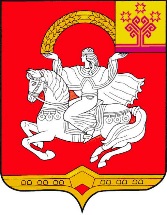          Чувашская  РеспубликаЯльчикский районАдминистрацияЯльчикского районаПОСТАНОВЛЕНИЕ          «15» июня 2020 г. № 295 село Яльчики«Ответственный исполнитель Муниципальной программы–Администрация Яльчикского района Чувашской Республики (отдел экономики, имущественных и земельных отношений администрации Яльчикского района Чувашской Республики)»;«Объемы финансирования Муниципальной программы с разбивкой по годам реализации–прогнозируемые объемы финансирования мероприятий муниципальной программы в 2019 – 2035 годах составляет 229194,42 тыс. рублей, в том числе: в 2019 году – 36168,96 тыс. рублей;в 2020 году – 12206,06 тыс. рублей;в 2021 году – 11307,96 тыс. рублей;в 2022 году – 11407,96 тыс. рублей;в 2023 году – 11607,96 тыс. рублей;в 2024 году – 11807,96 тыс. рублей;в 2025 году – 12107,96 тыс. рублей;в 2026 - 2030 годах – 60539,80 тыс. рублей;в 2031 – 2035 годах – 62039,80 тыс. рублей;из них средства:федерального бюджета – 746,50 тыс. рублей, в том числе:в 2019 году – 0,0 тыс. рублей;в 2020 году – 746,50 тыс. рублей;в 2021 году – 0,0 тыс. рублей;в 2022 году – 0,0 тыс. рублей;в 2023 году – 0,0 тыс. рублей;в 2024 году – 0,0 тыс. рублей;в 2025 году – 0,0 тыс. рублей;в 2026 - 2030 годах – 0,0 тыс. рублей;в 2031 - 2035 годах – 0,0 тыс. рублей;республиканского бюджета Чувашской Республики – 13578,0 тыс. рублей, в том числе:в 2019 году – 13578,0 тыс. рублей;в 2020 году – 0,0 тыс. рублей;в 2021 году – 0,0 тыс. рублей;в 2022 году – 0,0 тыс. рублей;в 2023 году – 0,0 тыс. рублей;в 2024 году – 0,0 тыс. рублей;в 2025 году – 0,0 тыс. рублей;в 2026 - 2030 годах – 0,0 тыс. рублей;в 2031 - 2035 годах – 0,0 тыс. рублей;бюджета Яльчикского района Чувашской Республики – 44569,92 тыс. рублей, в том числе:в 2019 году – 2590,96 тыс. рублей;в 2020 году – 2859,56 тыс. рублей;в 2021 году – 2607,96 тыс. рублей;в 2022 году – 2607,96 тыс. рублей;в 2023 году – 2607,96 тыс. рублей;в 2024 году – 2607,96 тыс. рублей;в 2025 году – 2607,96 тыс. рублей;в 2026 - 2030 годах – 13039,80 тыс. рублей;в 2031 - 2035 годах – 13039,80 тыс. рублей;внебюджетных источников – 170300,00 тыс. рублей, в том числе:в 2019 году – 20000,00 тыс. рублей;в 2020 году – 8600,00 тыс. рублей;в 2021 году – 8700,00 тыс. рублей;в 2022 году – 8800,00 тыс. рублей;в 2023 году – 9000,00 тыс. рублей;в 2024 году – 9200,00 тыс. рублей;в 2025 году – 9500,00 тыс. рублей;в 2026 – 2030 годах – 47500,00 тыс. рублей;в 2031 – 2035 годах – 49000,00 тыс. рублей.Объемы финансирования муниципальной программы уточняются при формировании бюджета Яльчикского района Чувашской Республики на очередной финансовый год и на плановый период»;«Ответственный исполнитель подпрограммы–Администрация Яльчикского района Чувашской Республики (отдел экономики, имущественных и земельных отношений администрации Яльчикского района Чувашской Республики (далее – Отдел экономики))»;«Ответственный исполнитель подпрограммы–Администрация Яльчикского района Чувашской Республики (отдел экономики, имущественных и земельных отношений администрации Яльчикского района Чувашской Республики (далее – Отдел экономики))»;«Целевые показатели (индикаторы) подпрограммы–достижение к 2036 году следующих целевых показателей (индикаторов):прирост оборота продукции и услуг, произведенных субъектами малого и среднего предпринимательства, –6,0 процентов к предыдущему году в сопоставимых ценах;прирост количества субъектов малого и среднего предпринимательства, осуществляющих деятельность на территории Чувашской Республики, – 2,5 процента к предыдущему году;доля среднесписочной численности работников у субъектов малого и среднего предпринимательства в общей численности занятого населения – 62,0 процента;удовлетворенность качеством предоставления государственных и муниципальных услуг для бизнеса – 95,0 процентов;прирост количества мастеров народных художественных промыслов – 2 человека ежегодно;среднемесячная заработная плата одного работника на малых  предприятиях – 61518,0 рублей;численность занятых в сфере малого и среднего предпринимательства, включая индивидуальных предпринимателей, к 2025 году – 2642 человека»; «Ответственный исполнитель подпрограммы–Администрация Яльчикского района Чувашской Республики (отдел экономики, имущественных и земельных отношений администрации Яльчикского района Чувашской Республики (далее – Отдел экономики))»;«Целевые показатели (индикаторы) подпрограммы–достижение к 2036 году следующих целевых показателей (индикаторов):оборот розничной торговли на душу населения – 332,5 тыс. рублей;объем платных услуг на душу населения – 35,0 тыс. рублей;обеспечение населения:площадью стационарных торговых объектов на 1000 жителей – 455,6 кв. метров;площадью нестационарных торговых объектов на 1000 жителей – 21,0 кв. метров;количество электронных терминалов для безналичных расчетов, установленных на объектах  потребительского рынка, – 180 единиц;создание новых рабочих мест на объектах потребительского рынка – 45 единиц;среднемесячная заработная плата одного работника в сфере оптовой и розничной торговли – 
46481,0 рубль;введение новых объектов потребительского рынка – 30 единиц;удельный вес предприятий торговли и общественного питания, не соответствующих национальным стандартам Российской Федерации и техническим регламентам, – 18,0 процентов; количество обращений населения по вопросам нарушения прав потребителей – 2 единицы»;«Ответственный исполнитель подпрограммы–Администрация Яльчикского района Чувашской Республики (отдел экономики, имущественных и земельных отношений администрации Яльчикского района Чувашской Республики (далее – Отдел экономики))»;«Ответственный исполнитель подпрограммы–Администрация Яльчикского района Чувашской Республики (отдел экономики, имущественных и земельных отношений администрации Яльчикского района Чувашской Республики (далее – Отдел экономики))»;«Объемы финансирования подпрограммы с разбивкой по годам реализации подпрограммы–прогнозируемые объемы бюджетных ассигнований на реализацию мероприятий подпрограммы в 2019– 2035 годах составляют 44549,76 тыс. рублей, в том числе:в 2019 году – 2570,80 тыс. рублей;в 2020 году – 2859,56 тыс. рублей;в 2021 году – 2607,96 тыс. рублей;в 2022 году – 2607,96 тыс. рублей;в 2023 году – 2607,96 тыс. рублей;в 2024 году – 2607,96 тыс. рублей;в 2025 году – 2607,96 тыс. рублей;в 2026–2030 годах – 13039,80 тыс. рублей;в 2031–2035 годах – 13039,80 тыс. рублей;из них средства:бюджета Яльчикского района Чувашской Республики – 44549,76 тыс. рублей, в том числе:в 2019 году – 2570,80 тыс. рублей;в 2020 году – 2859,56 тыс. рублей;в 2021 году – 2607,96 тыс. рублей;в 2022 году – 2607,96 тыс. рублей;в 2023 году – 2607,96 тыс. рублей;в 2024 году – 2607,96 тыс. рублей;в 2025 году – 2607,96 тыс. рублей;в 2026–2030 годах – 13039,80 тыс. рублей;в 2031–2035 годах – 13039,80 тыс. рублей.Объем финансирования подпрограммы подлежит ежегодному уточнению исходя из реальных возможностей бюджетов всех уровней»;«Ответственный исполнитель подпрограммы–Администрация Яльчикского района Чувашской Республики (отдел экономики, имущественных и земельных отношений администрации Яльчикского района Чувашской Республики (далее – Отдел экономики))»;№ ппЦелевой показатель (индикатор) (наименование)Единица измеренияЗначения целевых показателей (индикаторов)Значения целевых показателей (индикаторов)Значения целевых показателей (индикаторов)Значения целевых показателей (индикаторов)Значения целевых показателей (индикаторов)Значения целевых показателей (индикаторов)Значения целевых показателей (индикаторов)Значения целевых показателей (индикаторов)Значения целевых показателей (индикаторов)№ ппЦелевой показатель (индикатор) (наименование)Единица измерения.........123456789101112Муниципальная программа Яльчикского района Чувашской Республики «Экономическое развитие Яльчикского района Чувашской Республики»Муниципальная программа Яльчикского района Чувашской Республики «Экономическое развитие Яльчикского района Чувашской Республики»Муниципальная программа Яльчикского района Чувашской Республики «Экономическое развитие Яльчикского района Чувашской Республики»Муниципальная программа Яльчикского района Чувашской Республики «Экономическое развитие Яльчикского района Чувашской Республики»Муниципальная программа Яльчикского района Чувашской Республики «Экономическое развитие Яльчикского района Чувашской Республики»Муниципальная программа Яльчикского района Чувашской Республики «Экономическое развитие Яльчикского района Чувашской Республики»Муниципальная программа Яльчикского района Чувашской Республики «Экономическое развитие Яльчикского района Чувашской Республики»Муниципальная программа Яльчикского района Чувашской Республики «Экономическое развитие Яльчикского района Чувашской Республики»Муниципальная программа Яльчикского района Чувашской Республики «Экономическое развитие Яльчикского района Чувашской Республики»Муниципальная программа Яльчикского района Чувашской Республики «Экономическое развитие Яльчикского района Чувашской Республики»Муниципальная программа Яльчикского района Чувашской Республики «Экономическое развитие Яльчикского района Чувашской Республики»Муниципальная программа Яльчикского района Чувашской Республики «Экономическое развитие Яльчикского района Чувашской Республики»1.Оборот организациймлн. рублей2714,02795,42879,32943,03140,23359,83595,05238,07804,62.Доля субъектов малого и среднего предпринимательства в общем обороте всех организаций%8080808080808081823.Объем инвестиций в основной капитал за счет всех источников финансирования млн. рублей306,0315,2324,5334,2344,0354,3364,6374,5393,24.Среднемесячная заработная плата одного работникарублей22791,723680,025574,427620,429830,031321,533862,046730,066441,05.Доля населения с денежными доходами ниже величины прожиточного минимума в общей численности населения% 6,16,05,95,75,55,34,94,13,1Подпрограмма «Совершенствование системы муниципального стратегического управления»Подпрограмма «Совершенствование системы муниципального стратегического управления»Подпрограмма «Совершенствование системы муниципального стратегического управления»Подпрограмма «Совершенствование системы муниципального стратегического управления»Подпрограмма «Совершенствование системы муниципального стратегического управления»Подпрограмма «Совершенствование системы муниципального стратегического управления»Подпрограмма «Совершенствование системы муниципального стратегического управления»Подпрограмма «Совершенствование системы муниципального стратегического управления»Подпрограмма «Совершенствование системы муниципального стратегического управления»Подпрограмма «Совершенствование системы муниципального стратегического управления»Подпрограмма «Совершенствование системы муниципального стратегического управления»Подпрограмма «Совершенствование системы муниципального стратегического управления»1.Бюджетная эффективность закупок товаров, работ, услуг для обеспечения нужд Яльчикского района Чувашской Республики%6,210,010,010,010,010,010,010,010,02.Количество разработанных муниципальных программ Яльчикского района Чувашской Республики до 2035 года единиц19ххххххххПодпрограмма «Развитие субъектов малого и среднего предпринимательства в Яльчикском районе Чувашской Республики»Подпрограмма «Развитие субъектов малого и среднего предпринимательства в Яльчикском районе Чувашской Республики»Подпрограмма «Развитие субъектов малого и среднего предпринимательства в Яльчикском районе Чувашской Республики»Подпрограмма «Развитие субъектов малого и среднего предпринимательства в Яльчикском районе Чувашской Республики»Подпрограмма «Развитие субъектов малого и среднего предпринимательства в Яльчикском районе Чувашской Республики»Подпрограмма «Развитие субъектов малого и среднего предпринимательства в Яльчикском районе Чувашской Республики»Подпрограмма «Развитие субъектов малого и среднего предпринимательства в Яльчикском районе Чувашской Республики»Подпрограмма «Развитие субъектов малого и среднего предпринимательства в Яльчикском районе Чувашской Республики»Подпрограмма «Развитие субъектов малого и среднего предпринимательства в Яльчикском районе Чувашской Республики»Подпрограмма «Развитие субъектов малого и среднего предпринимательства в Яльчикском районе Чувашской Республики»Подпрограмма «Развитие субъектов малого и среднего предпринимательства в Яльчикском районе Чувашской Республики»Подпрограмма «Развитие субъектов малого и среднего предпринимательства в Яльчикском районе Чувашской Республики»1.Прирост оборота продукции и услуг, произведенных субъектами малого и среднего предпринимательства% к предыдущему году в сопоставимых ценах28,16,06,06,06,06,06,06,06,02.Прирост количества субъектов малого и среднего предпринимательства, осуществляющих деятельность на территории Яльчикского района Чувашской Республики%к предыдущему году0,02,32,42,42,52,52,52,52,53.Доля среднесписочной численности работников у субъектов малого и среднего предпринимательства в общей численности занятого населения%58,058,058,258,458,658,859,560,062,04.Удовлетворенность качеством предоставления государственных и муниципальных услуг для бизнеса%90,090,090,090,090,090,091,093,095,05.Прирост количества мастеров народных художественных промысловчеловек2222222226.Численность занятых в сфере малого и среднего предпринимательства, включая индивидуальных предпринимателей тыс. человек 222323182417251525852642ххх7. Среднемесячная заработная плата одного работника на малых  предприятияхрублей19532,020922,622321,124727,526142,128565,030212,043322,661518,0Подпрограмма «Совершенствование потребительского рынка и системы защиты прав потребителей»Подпрограмма «Совершенствование потребительского рынка и системы защиты прав потребителей»Подпрограмма «Совершенствование потребительского рынка и системы защиты прав потребителей»Подпрограмма «Совершенствование потребительского рынка и системы защиты прав потребителей»Подпрограмма «Совершенствование потребительского рынка и системы защиты прав потребителей»Подпрограмма «Совершенствование потребительского рынка и системы защиты прав потребителей»Подпрограмма «Совершенствование потребительского рынка и системы защиты прав потребителей»Подпрограмма «Совершенствование потребительского рынка и системы защиты прав потребителей»Подпрограмма «Совершенствование потребительского рынка и системы защиты прав потребителей»Подпрограмма «Совершенствование потребительского рынка и системы защиты прав потребителей»Подпрограмма «Совершенствование потребительского рынка и системы защиты прав потребителей»Подпрограмма «Совершенствование потребительского рынка и системы защиты прав потребителей»1.Оборот розничной торговли на душу населениятыс. рублей90,099,1107,0114,5122,5131,0140,2215,9332,52.Объем платных услуг на душу населениятыс. рублей12,013,415,016,518,220,022,228,035,03.Обеспеченность населения площадью стационарных торговых объектов на 1000 жителейкв. метров429,0429,0429,0429,7431,8434,0436,2445,8455,64.Обеспеченность населения площадью нестационарных торговых объектов на 1000 жителейкв. метров19,519,519,519,519,519,519,520,021,05.Количество электронных терминалов для безналичных расчетов, установленных на объектах потребительского рынкаединиц1401421451481521551601701806.Создание новых рабочих мест на объектах потребительского рынкаединиц1819202324262835457.Среднемесячная заработная плата одного работника в сфере оптовой и розничной торговли рублей1300013681177751928620925225992440733682464818.Введение новых объектов потребительского рынкаединиц8666666669.Удельный вес предприятий торговли и общественного питания, не соответствующих национальным стандартам Российской Федерации и техническим регламентам%25,024,524,023,523,022,522,020,018,010.Количество обращений населения по вопросам нарушения прав потребителейединиц022222255Подпрограмма «Содействие развитию внешнеэкономической деятельности»Подпрограмма «Содействие развитию внешнеэкономической деятельности»Подпрограмма «Содействие развитию внешнеэкономической деятельности»Подпрограмма «Содействие развитию внешнеэкономической деятельности»Подпрограмма «Содействие развитию внешнеэкономической деятельности»Подпрограмма «Содействие развитию внешнеэкономической деятельности»Подпрограмма «Содействие развитию внешнеэкономической деятельности»Подпрограмма «Содействие развитию внешнеэкономической деятельности»Подпрограмма «Содействие развитию внешнеэкономической деятельности»Подпрограмма «Содействие развитию внешнеэкономической деятельности»Подпрограмма «Содействие развитию внешнеэкономической деятельности»Подпрограмма «Содействие развитию внешнеэкономической деятельности»1.Участие в межрегиональных и международных выставках организаций районаколичество, не менее111111155Подпрограмма «Повышение качества предоставления государственных и муниципальных услуг»Подпрограмма «Повышение качества предоставления государственных и муниципальных услуг»Подпрограмма «Повышение качества предоставления государственных и муниципальных услуг»Подпрограмма «Повышение качества предоставления государственных и муниципальных услуг»Подпрограмма «Повышение качества предоставления государственных и муниципальных услуг»Подпрограмма «Повышение качества предоставления государственных и муниципальных услуг»Подпрограмма «Повышение качества предоставления государственных и муниципальных услуг»Подпрограмма «Повышение качества предоставления государственных и муниципальных услуг»Подпрограмма «Повышение качества предоставления государственных и муниципальных услуг»Подпрограмма «Повышение качества предоставления государственных и муниципальных услуг»Подпрограмма «Повышение качества предоставления государственных и муниципальных услуг»Подпрограмма «Повышение качества предоставления государственных и муниципальных услуг»1. Уровень удовлетворенности граждан качеством предоставления государственных и муниципальных услуг%90,090,090,090,591,091,592,093,095,02.Доля граждан, имеющих доступ к получению государственных и муниципальных услуг по принципу «одного окна» по месту пребывания, в том числе в многофункциональных центрах предоставления государственных и муниципальных услуг%90,090,090,090,090,090,090,091,092,03. Доля государственных и муниципальных услуг, оказываемых в многофункциональных центрах предоставления государственных и муниципальных услуг по «жизненным ситуациям»%100,0100,0100,0100,0100,0100,0100,0100,0100,0Подпрограмма «Инвестиционный климат»Подпрограмма «Инвестиционный климат»Подпрограмма «Инвестиционный климат»Подпрограмма «Инвестиционный климат»Подпрограмма «Инвестиционный климат»Подпрограмма «Инвестиционный климат»Подпрограмма «Инвестиционный климат»Подпрограмма «Инвестиционный климат»Подпрограмма «Инвестиционный климат»Подпрограмма «Инвестиционный климат»Подпрограмма «Инвестиционный климат»Подпрограмма «Инвестиционный климат»1.Темп роста объема инвестиций в основной капитал за счет всех источников финансирования% к предыдущему году107,7101,8105,8105,7105,5105,4105,2104,6104,02.Доля нормативных правовых актов Яльчикского района Чувашской Республики, устанавливающих новые или изменяющих ранее предусмотренные нормативными правовыми актами Яльчикского района Чувашской Республики обязанности для субъектов предпринимательской и инвестиционной деятельности, а также устанавливающих, изменяющих или отменяющих ранее установленную ответственность за нарушение нормативных правовых актов Яльчикского района Чувашской Республики, затрагивающих вопросы осуществления предпринимательской и инвестиционной деятельности, по которым проведена оценка регулирующего воздействия%100,0100,0100,0100,0100,0100,0100,0100,0100,03.Доля выполненных требований стандарта развития конкуренции в субъектах Российской Федерации%86,095,098,0100,0100,0100,0100,0100,0100,04.Результативность использования субсидий, направленных на развитие общественной инфраструктуры муниципальных образований%100,0100,0100,0100,0100,0100,0100,0100,0100,05.Доля видов муниципального контроля, в отношении которых приняты порядки их осуществления, а также административные регламенты их осуществления%100,0100,0100,0100,0100,0100,0100,0100,0100,0СтатусНаименование муниципальной программы Яльчикского района Чувашской Республики, подпрограммы муниципальной программы Яльчикского района Чувашской Республики (основного мероприятия)Код бюджетнойклассификацииКод бюджетнойклассификацииИсточникифинансированияРасходы по годам, тыс. рублейРасходы по годам, тыс. рублейРасходы по годам, тыс. рублейРасходы по годам, тыс. рублейРасходы по годам, тыс. рублейРасходы по годам, тыс. рублейРасходы по годам, тыс. рублейРасходы по годам, тыс. рублейРасходы по годам, тыс. рублейСтатусНаименование муниципальной программы Яльчикского района Чувашской Республики, подпрограммы муниципальной программы Яльчикского района Чувашской Республики (основного мероприятия)главный распорядитель бюджетных средствцелевая статья расходовИсточникифинансированияРасходы по годам, тыс. рублейРасходы по годам, тыс. рублейРасходы по годам, тыс. рублейРасходы по годам, тыс. рублейРасходы по годам, тыс. рублейРасходы по годам, тыс. рублейРасходы по годам, тыс. рублейРасходы по годам, тыс. рублейРасходы по годам, тыс. рублейСтатусНаименование муниципальной программы Яльчикского района Чувашской Республики, подпрограммы муниципальной программы Яльчикского района Чувашской Республики (основного мероприятия)главный распорядитель бюджетных средствцелевая статья расходовИсточникифинансирования20192020202120222023202420252026–20302031–20351234567891011121314Муниципальная программа Яльчикского района Чувашской Республики«Экономическое развитие Яльчикского района Чувашской Республики»всего36168,9612206,0611307,9611407,9611607,9611807,9612107,9660539,8062039,80Муниципальная программа Яльчикского района Чувашской Республики«Экономическое развитие Яльчикского района Чувашской Республики»федеральный бюджет0,00746,500,000,000,000,000,000,000,00Муниципальная программа Яльчикского района Чувашской Республики«Экономическое развитие Яльчикского района Чувашской Республики»республиканский бюджет Чувашской Республики13578,000,000,000,000,000,000,000,000,00Муниципальная программа Яльчикского района Чувашской Республики«Экономическое развитие Яльчикского района Чувашской Республики»бюджет Яльчикского района Чувашской Республики2590,962859,562607,962607,962607,962607,962607,9613039,8013039,80Муниципальная программа Яльчикского района Чувашской Республики«Экономическое развитие Яльчикского района Чувашской Республики»внебюджетные источники20000,008600,008700,008800,009000,009200,009500,0047500,0049000,00Подпрограмма «Совершенствование системы муниципального стратегического управления»всего0,00746,500,000,000,000,000,000,000,00Подпрограмма «Совершенствование системы муниципального стратегического управления»федеральный бюджет0,00746,500,000,000,000,000,000,000,00Подпрограмма «Совершенствование системы муниципального стратегического управления»республиканский бюджет Чувашской Республики0,000,000,000,000,000,000,000,000,00Подпрограмма «Совершенствование системы муниципального стратегического управления»бюджет Яльчикского района Чувашской Республики0,000,000,000,000,000,000,000,000,00Подпрограмма «Совершенствование системы муниципального стратегического управления»внебюджетные источники0,000,000,000,000,000,000,000,000,00Основное мероприятие 1«Анализ и прогнозирование социально-экономического развития Яльчикского района Чувашской Республики»всего0,00746,500,000,000,000,000,000,000,00Основное мероприятие 1«Анализ и прогнозирование социально-экономического развития Яльчикского района Чувашской Республики»федеральный бюджет0,00746,500,000,000,000,000,000,000,00Основное мероприятие 1«Анализ и прогнозирование социально-экономического развития Яльчикского района Чувашской Республики»республиканский бюджет Чувашской Республики0,000,000,000,000,000,000,000,000,00Основное мероприятие 1«Анализ и прогнозирование социально-экономического развития Яльчикского района Чувашской Республики»бюджет Яльчикского района Чувашской Республики0,000,000,000,000,000,000,000,000,00Основное мероприятие 1«Анализ и прогнозирование социально-экономического развития Яльчикского района Чувашской Республики»внебюджетные источники0,000,000,000,000,000,000,000,000,00Основное мероприятие 2«Развитие контрактной системы в сфере закупок товаров, работ, услуг для обеспечения нужд Яльчикского района Чувашской Республики»всего0,000,000,000,000,000,000,000,000,00Основное мероприятие 2«Развитие контрактной системы в сфере закупок товаров, работ, услуг для обеспечения нужд Яльчикского района Чувашской Республики»федеральный бюджет0,000,000,000,000,000,000,000,000,00Основное мероприятие 2«Развитие контрактной системы в сфере закупок товаров, работ, услуг для обеспечения нужд Яльчикского района Чувашской Республики»республиканский бюджет Чувашской Республики0,000,000,000,000,000,000,000,000,00Основное мероприятие 2«Развитие контрактной системы в сфере закупок товаров, работ, услуг для обеспечения нужд Яльчикского района Чувашской Республики»бюджет Яльчикского района Чувашской Республики0,000,000,000,000,000,000,000,000,00Основное мероприятие 2«Развитие контрактной системы в сфере закупок товаров, работ, услуг для обеспечения нужд Яльчикского района Чувашской Республики»внебюджетные источники0,000,000,000,000,000,000,000,000,00Основное мероприятие 3 «Проектная деятельность и программно-целевое управление»всего0,000,000,000,000,000,000,000,000,00Основное мероприятие 3 «Проектная деятельность и программно-целевое управление»федеральный бюджет0,000,000,000,000,000,000,000,000,00Основное мероприятие 3 «Проектная деятельность и программно-целевое управление»республиканский бюджет Чувашской Республики0,000,000,000,000,000,000,000,000,00Основное мероприятие 3 «Проектная деятельность и программно-целевое управление»бюджет Яльчикского района Чувашской Республики0,000,000,000,000,000,000,000,000,00Основное мероприятие 3 «Проектная деятельность и программно-целевое управление»внебюджетные источники0,000,000,000,000,000,000,000,000,00Подпрограмма«Развитие субъектов малого и среднего предпринимательства в Яльчикском районе Чувашской Республики» всего20,160,000,000,000,000,000,000,000,00Подпрограмма«Развитие субъектов малого и среднего предпринимательства в Яльчикском районе Чувашской Республики» федеральный бюджет0,000,000,000,000,000,000,000,000,00Подпрограмма«Развитие субъектов малого и среднего предпринимательства в Яльчикском районе Чувашской Республики» республиканский бюджет Чувашской Республики0,000,000,000,000,000,000,000,000,00Подпрограмма«Развитие субъектов малого и среднего предпринимательства в Яльчикском районе Чувашской Республики» бюджет Яльчикского района Чувашской Республики20,160,000,000,000,000,000,000,000,00Подпрограмма«Развитие субъектов малого и среднего предпринимательства в Яльчикском районе Чувашской Республики» внебюджетные источники0,000,000,000,000,000,000,000,000,00Основное мероприятие 1«Реализация мероприятий регионального проекта «Акселерация субъектов малого и среднего предпринимательства»всего20,160,000,000,000,000,000,000,000,00Основное мероприятие 1«Реализация мероприятий регионального проекта «Акселерация субъектов малого и среднего предпринимательства»федеральный бюджет0,000,000,000,000,000,000,000,000,00Основное мероприятие 1«Реализация мероприятий регионального проекта «Акселерация субъектов малого и среднего предпринимательства»республиканский бюджет Чувашской Республики0,000,000,000,000,000,000,000,000,00Основное мероприятие 1«Реализация мероприятий регионального проекта «Акселерация субъектов малого и среднего предпринимательства»бюджет Яльчикского района Чувашской Республики20,160,000,000,000,000,000,000,000,00Основное мероприятие 2«Развитие механизмов имущественной поддержки субъектов малого и среднего предпринимательства»внебюджетные источники0,000,000,000,000,000,000,000,000,00Основное мероприятие 2«Развитие механизмов имущественной поддержки субъектов малого и среднего предпринимательства»федеральный бюджет0,000,000,000,000,000,000,000,000,00Основное мероприятие 2«Развитие механизмов имущественной поддержки субъектов малого и среднего предпринимательства»республиканский бюджет Чувашской Республики0,000,000,000,000,000,000,000,000,00Основное мероприятие 2«Развитие механизмов имущественной поддержки субъектов малого и среднего предпринимательства»бюджет Яльчикского района Чувашской Республики0,000,000,000,000,000,000,000,000,00Основное мероприятие 2«Развитие механизмов имущественной поддержки субъектов малого и среднего предпринимательства»внебюджетные источники0,000,000,000,000,000,000,000,000,00Основное мероприятие 3«Развитие системы «одного окна» предоставления услуг, сервисов и мер поддержки предпринимательства»всего0,000,000,000,000,000,000,000,000,00Основное мероприятие 3«Развитие системы «одного окна» предоставления услуг, сервисов и мер поддержки предпринимательства»федеральный бюджет0,000,000,000,000,000,000,000,000,00Основное мероприятие 3«Развитие системы «одного окна» предоставления услуг, сервисов и мер поддержки предпринимательства»республиканский бюджет Чувашской Республики0,000,000,000,000,000,000,000,000,00Основное мероприятие 3«Развитие системы «одного окна» предоставления услуг, сервисов и мер поддержки предпринимательства»бюджет Яльчикского района Чувашской Республики0,000,000,000,000,000,000,000,000,00Основное мероприятие 3«Развитие системы «одного окна» предоставления услуг, сервисов и мер поддержки предпринимательства»внебюджетные источники0,000,000,000,000,000,000,000,000,00Основное мероприятие 4«Развитие предпринимательства в области народных художественных промыслов, ремесел и производства сувенирной продукции в Яльчикском районе Чувашской Республики»Всего0,000,000,000,000,000,000,000,000,00Основное мероприятие 4«Развитие предпринимательства в области народных художественных промыслов, ремесел и производства сувенирной продукции в Яльчикском районе Чувашской Республики»федеральный бюджет0,000,000,000,000,000,000,000,000,00Основное мероприятие 4«Развитие предпринимательства в области народных художественных промыслов, ремесел и производства сувенирной продукции в Яльчикском районе Чувашской Республики»республиканский бюджет Чувашской Республики0,000,000,000,000,000,000,000,000,00Основное мероприятие 4«Развитие предпринимательства в области народных художественных промыслов, ремесел и производства сувенирной продукции в Яльчикском районе Чувашской Республики»бюджет Яльчикского района Чувашской Республики0,000,000,000,000,000,000,000,000,00Основное мероприятие 4«Развитие предпринимательства в области народных художественных промыслов, ремесел и производства сувенирной продукции в Яльчикском районе Чувашской Республики»внебюджетные источники0,000,000,000,000,000,000,000,000,00Подпрограмма«Совершенствование потребительского рынка и системы защиты прав потребителей» Всего20000,008600,008700,008800,009000,009200,009500,0047500,0049000,00Подпрограмма«Совершенствование потребительского рынка и системы защиты прав потребителей» федеральный бюджет0,000,000,000,000,000,000,000,000,00Подпрограмма«Совершенствование потребительского рынка и системы защиты прав потребителей» республиканский бюджет Чувашской Республики0,000,000,000,000,000,000,000,000,00Подпрограмма«Совершенствование потребительского рынка и системы защиты прав потребителей» бюджет Яльчикского района Чувашской Республики0,000,000,000,000,000,000,000,000,00Подпрограмма«Совершенствование потребительского рынка и системы защиты прав потребителей» внебюджетные источники20000,008600,008700,008800,009000,009200,009500,0047500,0049000,00Основное мероприятие 1«Совершенствование государственной координации и правового регулирования в сфере потребительского рынка и услуг» Всего0,000,000,000,000,000,000,000,000,00Основное мероприятие 1«Совершенствование государственной координации и правового регулирования в сфере потребительского рынка и услуг» федеральный бюджет0,000,000,000,000,000,000,000,000,00Основное мероприятие 1«Совершенствование государственной координации и правового регулирования в сфере потребительского рынка и услуг» республиканский бюджет Чувашской Республики0,000,000,000,000,000,000,000,000,00Основное мероприятие 1«Совершенствование государственной координации и правового регулирования в сфере потребительского рынка и услуг» бюджет Яльчикского района Чувашской Республики0,000,000,000,000,000,000,000,000,00Основное мероприятие 1«Совершенствование государственной координации и правового регулирования в сфере потребительского рынка и услуг» внебюджетные источники0,000,000,000,000,000,000,000,000,00Основное мероприятие 2«Развитие инфраструктуры и оптимальное размещение объектов потребительского рынка и сферы услуг» Всего20000,008600,008700,008800,009000,009200,009500,0047500,0049000,00Основное мероприятие 2«Развитие инфраструктуры и оптимальное размещение объектов потребительского рынка и сферы услуг» федеральный бюджет0,000,000,000,000,000,000,000,000,00Основное мероприятие 2«Развитие инфраструктуры и оптимальное размещение объектов потребительского рынка и сферы услуг» республиканский бюджет Чувашской Республики0,000,000,000,000,000,000,000,000,00Основное мероприятие 2«Развитие инфраструктуры и оптимальное размещение объектов потребительского рынка и сферы услуг» бюджет Яльчикского района Чувашской Республики0,000,000,000,000,000,000,000,000,00Основное мероприятие 2«Развитие инфраструктуры и оптимальное размещение объектов потребительского рынка и сферы услуг» внебюджетные источники20000,008600,008700,008800,009000,009200,009500,0047500,0049000,00Основное мероприятие 3 «Развитие конкуренции в сфере потребительского рынка» Всего0,000,000,000,000,000,000,000,000,00Основное мероприятие 3 «Развитие конкуренции в сфере потребительского рынка» федеральный бюджет0,000,000,000,000,000,000,000,000,00Основное мероприятие 3 «Развитие конкуренции в сфере потребительского рынка» республиканский бюджет Чувашской Республики0,000,000,000,000,000,000,000,000,00Основное мероприятие 3 «Развитие конкуренции в сфере потребительского рынка» бюджет Яльчикского района Чувашской Республики0,000,000,000,000,000,000,000,000,00Основное мероприятие 3 «Развитие конкуренции в сфере потребительского рынка» внебюджетные источники0,000,000,000,000,000,000,000,000,00Основное мероприятие 4«Развитие кадрового потенциала»Всего0,000,000,000,000,000,000,000,000,00Основное мероприятие 4«Развитие кадрового потенциала»федеральный бюджет0,000,000,000,000,000,000,000,000,00Основное мероприятие 4«Развитие кадрового потенциала»республиканский бюджет Чувашской Республики0,000,000,000,000,000,000,000,000,00Основное мероприятие 4«Развитие кадрового потенциала»бюджет Яльчикского района Чувашской Республики0,000,000,000,000,000,000,000,000,00Основное мероприятие 4«Развитие кадрового потенциала»внебюджетные источники0,000,000,000,000,000,000,000,000,00Основное мероприятие 5«Развитие эффективной и доступной системы защиты прав потребителей»Всего0,000,000,000,000,000,000,000,000,00Основное мероприятие 5«Развитие эффективной и доступной системы защиты прав потребителей»федеральный бюджет0,000,000,000,000,000,000,000,000,00Основное мероприятие 5«Развитие эффективной и доступной системы защиты прав потребителей»республиканский бюджет Чувашской Республики0,000,000,000,000,000,000,000,000,00Основное мероприятие 5«Развитие эффективной и доступной системы защиты прав потребителей»бюджет Яльчикского района Чувашской Республики0,000,000,000,000,000,000,000,000,00Основное мероприятие 5«Развитие эффективной и доступной системы защиты прав потребителей»внебюджетные источники0,000,000,000,000,000,000,000,000,00Подпрограмма«Содействие развитию внешнеэкономической деятельности»Всего0,000,000,000,000,000,000,000,000,00Подпрограмма«Содействие развитию внешнеэкономической деятельности»федеральный бюджет0,000,000,000,000,000,000,000,000,00Подпрограмма«Содействие развитию внешнеэкономической деятельности»республиканский бюджет Чувашской Республики0,000,000,000,000,000,000,000,000,00Подпрограмма«Содействие развитию внешнеэкономической деятельности»бюджет Яльчикского района Чувашской Республики0,000,000,000,000,000,000,000,000,00Подпрограмма«Содействие развитию внешнеэкономической деятельности»внебюджетные источники0,000,000,000,000,000,000,000,000,00Основное мероприятие 1«Создание благоприятных условий для продвижения товаров и услуг организаций Яльчикского района Чувашской Республики на внешние рынки»Всего0,00,00,00,00,00,00,00,00,0Основное мероприятие 1«Создание благоприятных условий для продвижения товаров и услуг организаций Яльчикского района Чувашской Республики на внешние рынки»федеральный бюджет0,00,00,00,00,00,00,00,00,0Основное мероприятие 1«Создание благоприятных условий для продвижения товаров и услуг организаций Яльчикского района Чувашской Республики на внешние рынки»республиканский бюджет Чувашской Республики0,00,00,00,00,00,00,00,00,0Основное мероприятие 1«Создание благоприятных условий для продвижения товаров и услуг организаций Яльчикского района Чувашской Республики на внешние рынки»бюджет Яльчикского района Чувашской Республики0,00,00,00,00,00,00,00,00,0Основное мероприятие 1«Создание благоприятных условий для продвижения товаров и услуг организаций Яльчикского района Чувашской Республики на внешние рынки»внебюджетные источники0,00,00,00,00,00,00,00,00,0Основное мероприятие 2Участие в выставочных мероприятиях, форумах (конференциях, семинарах и др.), мероприятиях международного и российского уровняВсего0,00,00,00,00,00,00,00,00,0Основное мероприятие 2Участие в выставочных мероприятиях, форумах (конференциях, семинарах и др.), мероприятиях международного и российского уровняфедеральный бюджет0,00,00,00,00,00,00,00,00,0Основное мероприятие 2Участие в выставочных мероприятиях, форумах (конференциях, семинарах и др.), мероприятиях международного и российского уровняреспубликанский бюджет Чувашской Республики0,00,00,00,00,00,00,00,00,0Основное мероприятие 2Участие в выставочных мероприятиях, форумах (конференциях, семинарах и др.), мероприятиях международного и российского уровнябюджет Яльчикского района Чувашской Республики0,00,00,00,00,00,00,00,00,0Основное мероприятие 2Участие в выставочных мероприятиях, форумах (конференциях, семинарах и др.), мероприятиях международного и российского уровнявнебюджетные источники0,00,00,00,00,00,00,00,00,0Подпрограмма«Повышение качества предоставления государственных и муниципальных услуг»Всего2570,802859,562607,962607,962607,962607,962607,9613039,8013039,80Подпрограмма«Повышение качества предоставления государственных и муниципальных услуг»федеральный бюджет0,000,000,000,000,000,000,000,000,00Подпрограмма«Повышение качества предоставления государственных и муниципальных услуг»республиканский бюджет Чувашской Республики0,000,000,000,000,000,000,000,000,00Подпрограмма«Повышение качества предоставления государственных и муниципальных услуг»бюджет Яльчикского района Чувашской Республики2570,802859,562607,962607,962607,962607,962607,9613039,8013039,80Подпрограмма«Повышение качества предоставления государственных и муниципальных услуг»внебюджетные источники0,000,000,000,000,000,000,000,000,00Основное мероприятие 1«Совершенствование предоставления государственных и муниципальных услуг»Всего0,000,000,000,000,000,000,000,000,00Основное мероприятие 1«Совершенствование предоставления государственных и муниципальных услуг»федеральный бюджет0,000,000,000,000,000,000,000,000,00Основное мероприятие 1«Совершенствование предоставления государственных и муниципальных услуг»республиканский бюджет Чувашской Республики0,000,000,000,000,000,000,000,000,00Основное мероприятие 1«Совершенствование предоставления государственных и муниципальных услуг»бюджет Яльчикского района Чувашской Республики0,000,000,000,000,000,000,000,000,00Основное мероприятие 1«Совершенствование предоставления государственных и муниципальных услуг»внебюджетные источники0,000,000,000,000,000,000,000,000,00Основное мероприятие 2«Организация предоставления государственных и муниципальных услуг по принципу «одного окна»Всего2570,82472,802472,802472,802472,802472,802472,8012364,0012364,00Основное мероприятие 2«Организация предоставления государственных и муниципальных услуг по принципу «одного окна»федеральный бюджет0,000,000,000,000,000,000,000,000,00Основное мероприятие 2«Организация предоставления государственных и муниципальных услуг по принципу «одного окна»республиканский бюджет Чувашской Республики0,000,000,000,000,000,000,000,000,00Основное мероприятие 2«Организация предоставления государственных и муниципальных услуг по принципу «одного окна»бюджет Яльчикского района Чувашской Республики2570,802607,962607,962607,962607,962607,962607,9613039,8013039,80Основное мероприятие 2«Организация предоставления государственных и муниципальных услуг по принципу «одного окна»внебюджетные источники0,000,000,000,000,000,000,000,000,00Подпрограмма«Инвестиционный климат» Всего13578,000,000,000,000,000,000,000,000,00Подпрограмма«Инвестиционный климат» федеральный бюджет0,000,000,000,000,000,000,000,000,00Подпрограмма«Инвестиционный климат» республиканский бюджет Чувашской Республики13578,000,000,000,000,000,000,000,000,00Подпрограмма«Инвестиционный климат» бюджет Яльчикского района Чувашской Республики0,000,000,000,000,000,000,000,000,00Подпрограмма«Инвестиционный климат» внебюджетные источники0,000,000,000,000,000,000,000,000,00Основное мероприятие 1«Создание благоприятных условий для привлечения инвестиций в экономику Яльчикского района Чувашской Республики»Всего0,000,000,000,000,000,000,000,000,00Основное мероприятие 1«Создание благоприятных условий для привлечения инвестиций в экономику Яльчикского района Чувашской Республики»федеральный бюджет0,000,000,000,000,000,000,000,000,00Основное мероприятие 1«Создание благоприятных условий для привлечения инвестиций в экономику Яльчикского района Чувашской Республики»республиканский бюджет Чувашской Республики0,000,000,000,000,000,000,000,000,00Основное мероприятие 1«Создание благоприятных условий для привлечения инвестиций в экономику Яльчикского района Чувашской Республики»бюджет Яльчикского района Чувашской Республики0,000,000,000,000,000,000,000,000,00Основное мероприятие 1«Создание благоприятных условий для привлечения инвестиций в экономику Яльчикского района Чувашской Республики»внебюджетные источники0,000,000,000,000,000,000,000,000,00Основное мероприятие 2«Формирование территорий опережающего развития (инвестиционных площадок, оборудованных необходимой инженерной инфраструктурой) и реализация приоритетных инвестиционных проектов» Всего0,000,000,000,000,000,000,000,000,00Основное мероприятие 2«Формирование территорий опережающего развития (инвестиционных площадок, оборудованных необходимой инженерной инфраструктурой) и реализация приоритетных инвестиционных проектов» федеральный бюджет0,000,000,000,000,000,000,000,000,00Основное мероприятие 2«Формирование территорий опережающего развития (инвестиционных площадок, оборудованных необходимой инженерной инфраструктурой) и реализация приоритетных инвестиционных проектов» республиканский бюджет Чувашской Республики0,000,000,000,000,000,000,000,000,00Основное мероприятие 2«Формирование территорий опережающего развития (инвестиционных площадок, оборудованных необходимой инженерной инфраструктурой) и реализация приоритетных инвестиционных проектов» бюджет Яльчикского района Чувашской Республики0,000,000,000,000,000,000,000,000,00Основное мероприятие 2«Формирование территорий опережающего развития (инвестиционных площадок, оборудованных необходимой инженерной инфраструктурой) и реализация приоритетных инвестиционных проектов» внебюджетные источники0,000,000,000,000,000,000,000,000,00Основное мероприятие 3«Финансовая поддержка и налоговое стимулирование инвестиций»Всего0,000,000,000,000,000,000,000,000,00Основное мероприятие 3«Финансовая поддержка и налоговое стимулирование инвестиций»федеральный бюджет0,000,000,000,000,000,000,000,000,00Основное мероприятие 3«Финансовая поддержка и налоговое стимулирование инвестиций»республиканский бюджет Чувашской Республики0,000,000,000,000,000,000,000,000,00Основное мероприятие 3«Финансовая поддержка и налоговое стимулирование инвестиций»бюджет Яльчикского района Чувашской Республики0,000,000,000,000,000,000,000,000,00Основное мероприятие 3«Финансовая поддержка и налоговое стимулирование инвестиций»внебюджетные источники0,000,000,000,000,000,000,000,000,00Основное мероприятие 4«Проведение процедуры оценки регулирующего воздействия проектов нормативных правовых актов»  Всего0,000,000,000,000,000,000,000,000,00Основное мероприятие 4«Проведение процедуры оценки регулирующего воздействия проектов нормативных правовых актов»  федеральный бюджет0,000,000,000,000,000,000,000,000,00Основное мероприятие 4«Проведение процедуры оценки регулирующего воздействия проектов нормативных правовых актов»  республиканский бюджет Чувашской Республики0,000,000,000,000,000,000,000,000,00Основное мероприятие 4«Проведение процедуры оценки регулирующего воздействия проектов нормативных правовых актов»  бюджет Яльчикского района Чувашской Республики0,000,000,000,000,000,000,000,000,00Основное мероприятие 4«Проведение процедуры оценки регулирующего воздействия проектов нормативных правовых актов»  внебюджетные источники0,000,000,000,000,000,000,000,000,00Основное мероприятие 5«Создание благоприятной конкурентной среды в Яльчикском районе Чувашской Республики »Всего0,000,000,000,000,000,000,000,000,00Основное мероприятие 5«Создание благоприятной конкурентной среды в Яльчикском районе Чувашской Республики »федеральный бюджет0,000,000,000,000,000,000,000,000,00Основное мероприятие 5«Создание благоприятной конкурентной среды в Яльчикском районе Чувашской Республики »республиканский бюджет Чувашской Республики0,000,000,000,000,000,000,000,000,00Основное мероприятие 5«Создание благоприятной конкурентной среды в Яльчикском районе Чувашской Республики »бюджет Яльчикского района Чувашской Республики0,000,000,000,000,000,000,000,000,00Основное мероприятие 5«Создание благоприятной конкурентной среды в Яльчикском районе Чувашской Республики »внебюджетные источники0,000,000,000,000,000,000,000,000,00Основное мероприятие 6«Реализация отдельных мероприятий регионального проекта «Цифровое государственное управление»Всего0,000,000,000,000,000,000,000,000,00Основное мероприятие 6«Реализация отдельных мероприятий регионального проекта «Цифровое государственное управление»федеральный бюджет0,000,000,000,000,000,000,000,000,00Основное мероприятие 6«Реализация отдельных мероприятий регионального проекта «Цифровое государственное управление»республиканский бюджет Чувашской Республики0,000,000,000,000,000,000,000,000,00Основное мероприятие 6«Реализация отдельных мероприятий регионального проекта «Цифровое государственное управление»бюджет Яльчикского района Чувашской Республики0,000,000,000,000,000,000,000,000,00Основное мероприятие 6«Реализация отдельных мероприятий регионального проекта «Цифровое государственное управление»внебюджетные источники0,000,000,000,000,000,000,000,000,00Основное мероприятие 7«Внедрение механизмов конкуренции между муниципальными образованиями по показателям динамики привлечения инвестиций, создания новых рабочих мест»Всего13578,000,000,000,000,000,000,000,000,00Основное мероприятие 7«Внедрение механизмов конкуренции между муниципальными образованиями по показателям динамики привлечения инвестиций, создания новых рабочих мест»федеральный бюджет0,000,000,000,000,000,000,000,000,00Основное мероприятие 7«Внедрение механизмов конкуренции между муниципальными образованиями по показателям динамики привлечения инвестиций, создания новых рабочих мест»республиканский бюджет Чувашской Республики13578,000,000,000,000,000,000,000,000,00Основное мероприятие 7«Внедрение механизмов конкуренции между муниципальными образованиями по показателям динамики привлечения инвестиций, создания новых рабочих мест»бюджет Яльчикского района Чувашской Республики0,000,000,000,000,000,000,000,000,00Основное мероприятие 7«Внедрение механизмов конкуренции между муниципальными образованиями по показателям динамики привлечения инвестиций, создания новых рабочих мест»внебюджетные источники0,000,000,000,000,000,000,000,000,00СтатусНаименование подпрограммы муниципальной программы Ялчикского района Чувашской Республики (основного мероприятия, мероприятия)Задачаподпрограммы муниципальной программы Яльчикского района ЧувашскойРеспубликиОтветственный исполнитель,соисполнители, участникиКод бюджетной классификацииКод бюджетной классификацииКод бюджетной классификацииКод бюджетной классификацииИсточники финансированияРасходы по годам, тыс. рублейРасходы по годам, тыс. рублейРасходы по годам, тыс. рублейРасходы по годам, тыс. рублейРасходы по годам, тыс. рублейРасходы по годам, тыс. рублейРасходы по годам, тыс. рублейРасходы по годам, тыс. рублейРасходы по годам, тыс. рублейРасходы по годам, тыс. рублейРасходы по годам, тыс. рублейРасходы по годам, тыс. рублейСтатусНаименование подпрограммы муниципальной программы Ялчикского района Чувашской Республики (основного мероприятия, мероприятия)Задачаподпрограммы муниципальной программы Яльчикского района ЧувашскойРеспубликиОтветственный исполнитель,соисполнители, участникиглавный распорядитель бюджетных средствраздел, подразделцелевая статьярасходовгруппа (подгруппа)вида расходовИсточники финансирования201920202021202220232023202420252026–20302031–20352031–20352031–20351234567891011121314151516171718Подпрограмма«Совершенствование системы муниципального стратегического управления»Отдел экономикиххххвсего0,000,000,000,000,000,000,000,000,000,000,00Подпрограмма«Совершенствование системы муниципального стратегического управления»Отдел экономикиххххфедеральный бюджет0,000,000,000,000,000,000,000,000,000,000,00Подпрограмма«Совершенствование системы муниципального стратегического управления»Отдел экономикиххххреспубликанский бюджет Чувашской Республики0,000,000,000,000,000,000,000,000,000,000,00Подпрограмма«Совершенствование системы муниципального стратегического управления»Отдел экономикиххххбюджет Яльчикского района Чувашской Республики0,000,000,000,000,000,000,000,000,000,000,00Подпрограмма«Совершенствование системы муниципального стратегического управления»Отдел экономикиххххвнебюджетные источники0,000,000,000,000,000,000,000,000,000,000,00Цель «Формирование эффективно функционирующей системы муниципального стратегического управления»Цель «Формирование эффективно функционирующей системы муниципального стратегического управления»Цель «Формирование эффективно функционирующей системы муниципального стратегического управления»Цель «Формирование эффективно функционирующей системы муниципального стратегического управления»Цель «Формирование эффективно функционирующей системы муниципального стратегического управления»Цель «Формирование эффективно функционирующей системы муниципального стратегического управления»Цель «Формирование эффективно функционирующей системы муниципального стратегического управления»Цель «Формирование эффективно функционирующей системы муниципального стратегического управления»Цель «Формирование эффективно функционирующей системы муниципального стратегического управления»Цель «Формирование эффективно функционирующей системы муниципального стратегического управления»Цель «Формирование эффективно функционирующей системы муниципального стратегического управления»Цель «Формирование эффективно функционирующей системы муниципального стратегического управления»Цель «Формирование эффективно функционирующей системы муниципального стратегического управления»Цель «Формирование эффективно функционирующей системы муниципального стратегического управления»Цель «Формирование эффективно функционирующей системы муниципального стратегического управления»Цель «Формирование эффективно функционирующей системы муниципального стратегического управления»Цель «Формирование эффективно функционирующей системы муниципального стратегического управления»Цель «Формирование эффективно функционирующей системы муниципального стратегического управления»Цель «Формирование эффективно функционирующей системы муниципального стратегического управления»Цель «Формирование эффективно функционирующей системы муниципального стратегического управления»Основное мероприятие 1Анализ и прогнозирование социально-экономического развития Яльчикского района Чувашской Республикиразработка и реализация муниципальной политики, направленной на обеспечение устойчивого развития Яльчикского района Чувашской Республики;совершенствование нормативно-правового регулирования в сфере муниципального стратегического управления, включая прогнозирование социально-экономического развития Яльчикского района Чувашской РеспубликиОтдел экономикиххххвсего0,000,000,000,000,000,000,000,000,000,000,00Основное мероприятие 1Анализ и прогнозирование социально-экономического развития Яльчикского района Чувашской Республикиразработка и реализация муниципальной политики, направленной на обеспечение устойчивого развития Яльчикского района Чувашской Республики;совершенствование нормативно-правового регулирования в сфере муниципального стратегического управления, включая прогнозирование социально-экономического развития Яльчикского района Чувашской РеспубликиОтдел экономикиххххфедеральный бюджет0,000,000,000,000,000,000,000,000,000,000,00Основное мероприятие 1Анализ и прогнозирование социально-экономического развития Яльчикского района Чувашской Республикиразработка и реализация муниципальной политики, направленной на обеспечение устойчивого развития Яльчикского района Чувашской Республики;совершенствование нормативно-правового регулирования в сфере муниципального стратегического управления, включая прогнозирование социально-экономического развития Яльчикского района Чувашской РеспубликиОтдел экономикиххххреспубликанский бюджет Чувашской Республики0,000,000,000,000,000,000,000,000,000,000,00Основное мероприятие 1Анализ и прогнозирование социально-экономического развития Яльчикского района Чувашской Республикиразработка и реализация муниципальной политики, направленной на обеспечение устойчивого развития Яльчикского района Чувашской Республики;совершенствование нормативно-правового регулирования в сфере муниципального стратегического управления, включая прогнозирование социально-экономического развития Яльчикского района Чувашской РеспубликиОтдел экономикиххххбюджет Яльчикского района Чувашской Республики0,000,000,000,000,000,000,000,000,000,000,00Основное мероприятие 1Анализ и прогнозирование социально-экономического развития Яльчикского района Чувашской Республикиразработка и реализация муниципальной политики, направленной на обеспечение устойчивого развития Яльчикского района Чувашской Республики;совершенствование нормативно-правового регулирования в сфере муниципального стратегического управления, включая прогнозирование социально-экономического развития Яльчикского района Чувашской РеспубликиОтдел экономикиххххвнебюджетные источники0,000,000,000,000,000,000,000,000,000,000,00Целевые показатели (индикаторы) муниципальной программы, увязанные с основным мероприятием 1Оборот организаций, млн. рублейОборот организаций, млн. рублейОборот организаций, млн. рублейОборот организаций, млн. рублейОборот организаций, млн. рублейОборот организаций, млн. рублейОборот организаций, млн. рублейx2714,02795,42879,32943,03140,23359,83359,83595,05238,0*5238,0*7804,6*Мероприятие 1.1Прогнозирование социально-экономического развития Яльчикского района Чувашской РеспубликиОтдел экономикиххххвсего0,000,000,000,000,000,000,000,000,000,000,00Мероприятие 1.1Прогнозирование социально-экономического развития Яльчикского района Чувашской РеспубликиОтдел экономикиххххфедеральный бюджет0,000,000,000,000,000,000,000,000,000,000,00Мероприятие 1.1Прогнозирование социально-экономического развития Яльчикского района Чувашской РеспубликиОтдел экономикиххххреспубликанский бюджет Чувашской Республики0,000,000,000,000,000,000,000,000,000,000,00Мероприятие 1.1Прогнозирование социально-экономического развития Яльчикского района Чувашской РеспубликиОтдел экономикиххххбюджет Яльчикского района Чувашской Республики0,000,000,000,000,000,000,000,000,000,000,00Мероприятие 1.1Прогнозирование социально-экономического развития Яльчикского района Чувашской РеспубликиОтдел экономикиххххвнебюджетные источники0,000,000,000,000,000,000,000,000,000,000,00Мероприятие 1.2Оказание Чувашстатом информационных услуг для муниципальных нужд Яльчикского района Чувашской РеспубликиОтдел экономикиххxxвсего0,000,000,000,000,000,000,000,000,000,000,00Мероприятие 1.2Оказание Чувашстатом информационных услуг для муниципальных нужд Яльчикского района Чувашской РеспубликиОтдел экономикиххххфедеральный бюджет0,000,000,000,000,000,000,000,000,000,000,00Мероприятие 1.2Оказание Чувашстатом информационных услуг для муниципальных нужд Яльчикского района Чувашской РеспубликиОтдел экономикиххххреспубликанский бюджет Чувашской Республики0,000,000,000,000,000,000,000,000,000,000,00Мероприятие 1.2Оказание Чувашстатом информационных услуг для муниципальных нужд Яльчикского района Чувашской РеспубликиОтдел экономикиххххбюджет Яльчикского района Чувашской Республики0,000,000,000,000,000,000,000,000,000,000,00Мероприятие 1.2Оказание Чувашстатом информационных услуг для муниципальных нужд Яльчикского района Чувашской РеспубликиОтдел экономикиххххвнебюджетные источники0,000,000,000,000,000,000,000,000,000,000,00Мероприятие 1.3Проведение Всероссийской переписи населения 2020 годаОтдел экономикиххххвсего0,000,000,000,000,000,000,000,000,000,000,00Мероприятие 1.3Проведение Всероссийской переписи населения 2020 годаОтдел экономикиххххфедеральный бюджет0,000,000,000,000,000,000,000,000,000,000,00Мероприятие 1.3Проведение Всероссийской переписи населения 2020 годаОтдел экономикиххххреспубликанский бюджет Чувашской Республики0,000,000,000,000,000,000,000,000,000,000,00Мероприятие 1.3Проведение Всероссийской переписи населения 2020 годаОтдел экономикиххххбюджет Яльчикского района Чувашской Республики0,000,000,000,000,000,000,000,000,000,000,00Мероприятие 1.3Проведение Всероссийской переписи населения 2020 годаОтдел экономикиххххвнебюджетные источники0,000,000,000,000,000,000,000,000,000,000,00Основное мероприятие 2Развитие контрактной системы в сфере закупок товаров, работ, услуг для обеспечения нужд Яльчикского района Чувашской Республикиповышение бюджетной эффективности закупок товаров, работ, услуг для обеспечения нужд Яльчикского района Чувашской РеспубликиОтдел экономикиххххвсего0,000,000,000,000,000,000,000,000,000,000,00Основное мероприятие 2Развитие контрактной системы в сфере закупок товаров, работ, услуг для обеспечения нужд Яльчикского района Чувашской Республикиповышение бюджетной эффективности закупок товаров, работ, услуг для обеспечения нужд Яльчикского района Чувашской РеспубликиОтдел экономикиххххфедеральный бюджет0,000,000,000,000,000,000,000,000,000,000,00Основное мероприятие 2Развитие контрактной системы в сфере закупок товаров, работ, услуг для обеспечения нужд Яльчикского района Чувашской Республикиповышение бюджетной эффективности закупок товаров, работ, услуг для обеспечения нужд Яльчикского района Чувашской РеспубликиОтдел экономикиххххреспубликанский бюджет Чувашской Республики0,000,000,000,000,000,000,000,000,000,000,00Основное мероприятие 2Развитие контрактной системы в сфере закупок товаров, работ, услуг для обеспечения нужд Яльчикского района Чувашской Республикиповышение бюджетной эффективности закупок товаров, работ, услуг для обеспечения нужд Яльчикского района Чувашской РеспубликиОтдел экономикиххххбюджет Яльчикского района Чувашской Республики0,000,000,000,000,000,000,000,000,000,000,00Основное мероприятие 2Развитие контрактной системы в сфере закупок товаров, работ, услуг для обеспечения нужд Яльчикского района Чувашской Республикиповышение бюджетной эффективности закупок товаров, работ, услуг для обеспечения нужд Яльчикского района Чувашской РеспубликиОтдел экономикиххххвнебюджетные источники0,000,000,000,000,000,000,000,000,000,000,00Целевые показатели (индикаторы) муниципальной программы, увязанные с основным мероприятием 2Бюджетная эффективность закупок товаров, работ, услуг для обеспечения нужд Яльчикского района Чувашской Республики, %Бюджетная эффективность закупок товаров, работ, услуг для обеспечения нужд Яльчикского района Чувашской Республики, %Бюджетная эффективность закупок товаров, работ, услуг для обеспечения нужд Яльчикского района Чувашской Республики, %Бюджетная эффективность закупок товаров, работ, услуг для обеспечения нужд Яльчикского района Чувашской Республики, %Бюджетная эффективность закупок товаров, работ, услуг для обеспечения нужд Яльчикского района Чувашской Республики, %Бюджетная эффективность закупок товаров, работ, услуг для обеспечения нужд Яльчикского района Чувашской Республики, %Бюджетная эффективность закупок товаров, работ, услуг для обеспечения нужд Яльчикского района Чувашской Республики, %х6,21010101010101010*10*10*Мероприятие 2.1Разработка нормативных правовых актов Яльчикского районаЧувашской Республики в целях реализации Федерального закона  от 5 апреля . № 44-ФЗ «О контрактной системе в сфере закупок товаров, работ, услуг для обеспечения государственных и муниципальных нужд» (далее – закупка)Отдел экономикиххххвсего0,000,000,000,000,000,000,000,000,000,000,00Мероприятие 2.1Разработка нормативных правовых актов Яльчикского районаЧувашской Республики в целях реализации Федерального закона  от 5 апреля . № 44-ФЗ «О контрактной системе в сфере закупок товаров, работ, услуг для обеспечения государственных и муниципальных нужд» (далее – закупка)Отдел экономикиххххфедеральный бюджет0,000,000,000,000,000,000,000,000,000,000,00Мероприятие 2.1Разработка нормативных правовых актов Яльчикского районаЧувашской Республики в целях реализации Федерального закона  от 5 апреля . № 44-ФЗ «О контрактной системе в сфере закупок товаров, работ, услуг для обеспечения государственных и муниципальных нужд» (далее – закупка)Отдел экономикиххххреспубликанский бюджет Чувашской Республики0,000,000,000,000,000,000,000,000,000,000,00Мероприятие 2.1Разработка нормативных правовых актов Яльчикского районаЧувашской Республики в целях реализации Федерального закона  от 5 апреля . № 44-ФЗ «О контрактной системе в сфере закупок товаров, работ, услуг для обеспечения государственных и муниципальных нужд» (далее – закупка)Отдел экономикиххххбюджет Яльчикского района Чувашской Республики0,000,000,000,000,000,000,000,000,000,000,00Мероприятие 2.1Разработка нормативных правовых актов Яльчикского районаЧувашской Республики в целях реализации Федерального закона  от 5 апреля . № 44-ФЗ «О контрактной системе в сфере закупок товаров, работ, услуг для обеспечения государственных и муниципальных нужд» (далее – закупка)Отдел экономикиххххвнебюджетные источники0,000,000,000,000,000,000,000,000,000,000,00Мероприятие 2.2Перевод закупок в электронный видОтдел экономикиххххвсего0,000,000,000,000,000,000,000,000,000,000,00Мероприятие 2.2Перевод закупок в электронный видОтдел экономикиххххфедеральный бюджет0,000,000,000,000,000,000,000,000,000,000,00Мероприятие 2.2Перевод закупок в электронный видОтдел экономикиххххреспубликанский бюджет Чувашской Республики0,000,000,000,000,000,000,000,000,000,000,00Мероприятие 2.2Перевод закупок в электронный видОтдел экономикиххххбюджет Яльчикского района Чувашской Республики0,000,000,000,000,000,000,000,000,000,000,00Мероприятие 2.2Перевод закупок в электронный видОтдел экономикиххххвнебюджетные источники0,000,000,000,000,000,000,000,000,000,000,00Мероприятие 2.3Централизация закупок и проведение совместных конкурсов и аукционовОтдел экономикиххххвсего0,000,000,000,000,000,000,000,000,000,000,00Мероприятие 2.3Централизация закупок и проведение совместных конкурсов и аукционовОтдел экономикиххххфедеральный бюджет0,000,000,000,000,000,000,000,000,000,000,00Мероприятие 2.3Централизация закупок и проведение совместных конкурсов и аукционовОтдел экономикиххххреспубликанский бюджет Чувашской Республики0,000,000,000,000,000,000,000,000,000,000,00Мероприятие 2.3Централизация закупок и проведение совместных конкурсов и аукционовОтдел экономикиххххбюджет Яльчикского района Чувашской Республики0,000,000,000,000,000,000,000,000,000,000,00Мероприятие 2.3Централизация закупок и проведение совместных конкурсов и аукционовОтдел экономикиххххвнебюджетные источники0,000,000,000,000,000,000,000,000,000,000,00Мероприятие 2.4Унификация и стандартизация документов в сфере осуществления закупокОтдел экономикиххххвсего0,000,000,000,000,000,000,000,000,000,000,00Мероприятие 2.4Унификация и стандартизация документов в сфере осуществления закупокОтдел экономикиххххфедеральный бюджет0,000,000,000,000,000,000,000,000,000,000,00Мероприятие 2.4Унификация и стандартизация документов в сфере осуществления закупокОтдел экономикиххххреспубликанский бюджет Чувашской Республики0,000,000,000,000,000,000,000,000,000,000,00Мероприятие 2.4Унификация и стандартизация документов в сфере осуществления закупокОтдел экономикиххххбюджет Яльчикского района Чувашской Республики0,000,000,000,000,000,000,000,000,000,000,00Мероприятие 2.4Унификация и стандартизация документов в сфере осуществления закупокОтдел экономикиххххвнебюджетные источники0,000,000,000,000,000,000,000,000,000,000,00Мероприятие 2.5Создание условий для расширения доступа субъектов малого предпринимательства к закупкамОтдел экономикиххххвсего0,000,000,000,000,000,000,000,000,000,000,00Мероприятие 2.5Создание условий для расширения доступа субъектов малого предпринимательства к закупкамОтдел экономикиххххфедеральный бюджет0,000,000,000,000,000,000,000,000,000,000,00Мероприятие 2.5Создание условий для расширения доступа субъектов малого предпринимательства к закупкамОтдел экономикиххххреспубликанский бюджет Чувашской Республики0,000,000,000,000,000,000,000,000,000,000,00Мероприятие 2.5Создание условий для расширения доступа субъектов малого предпринимательства к закупкамОтдел экономикиххххбюджет Яльчикского района Чувашской Республики0,000,000,000,000,000,000,000,000,000,000,00Мероприятие 2.5Создание условий для расширения доступа субъектов малого предпринимательства к закупкамОтдел экономикиххххвнебюджетные источники0,000,000,000,000,000,000,000,000,000,000,00Основное мероприятие 3Проектная деятельность и программно-целевое управлениеповышение эффективности расходования бюджетных средств, в том числе направляемых на реализацию программных мероприятийОтдел экономикиххxхвсего0,000,000,000,000,000,000,000,00,00,00,0Основное мероприятие 3Проектная деятельность и программно-целевое управлениеповышение эффективности расходования бюджетных средств, в том числе направляемых на реализацию программных мероприятийОтдел экономикиххххфедеральный бюджет0,000,000,000,000,000,000,000,000,000,000,00Основное мероприятие 3Проектная деятельность и программно-целевое управлениеповышение эффективности расходования бюджетных средств, в том числе направляемых на реализацию программных мероприятийОтдел экономикиххххреспубликанский бюджет Чувашской Республики0,000,000,000,000,000,000,000,000,000,000,00Основное мероприятие 3Проектная деятельность и программно-целевое управлениеповышение эффективности расходования бюджетных средств, в том числе направляемых на реализацию программных мероприятийОтдел экономикиххххбюджет Яльчикского района Чувашской Республики0,000,000,000,000,000,000,000,000,000,000,00Основное мероприятие 3Проектная деятельность и программно-целевое управлениеповышение эффективности расходования бюджетных средств, в том числе направляемых на реализацию программных мероприятийОтдел экономикиххххвнебюджетные источники0,000,000,000,000,000,000,000,000,000,000,00Целевые показатели (индикаторы) муниципальной программы, увязанные с основным мероприятием 3Количество разработанных муниципальных программ Яльчикского района Чувашской Республики до 2035 года, едКоличество разработанных муниципальных программ Яльчикского района Чувашской Республики до 2035 года, едКоличество разработанных муниципальных программ Яльчикского района Чувашской Республики до 2035 года, едКоличество разработанных муниципальных программ Яльчикского района Чувашской Республики до 2035 года, едКоличество разработанных муниципальных программ Яльчикского района Чувашской Республики до 2035 года, едКоличество разработанных муниципальных программ Яльчикского района Чувашской Республики до 2035 года, едКоличество разработанных муниципальных программ Яльчикского района Чувашской Республики до 2035 года, едх19ххххххххххМероприятие 3.1Методическое руководство разработкой муниципальных программ Яльчикского района Чувашской Республики и оценка эффективности их реализацииОтдел экономикиххххвсего0,000,000,000,000,000,000,000,000,000,000,00Мероприятие 3.1Методическое руководство разработкой муниципальных программ Яльчикского района Чувашской Республики и оценка эффективности их реализацииОтдел экономикиххххфедеральный бюджет0,000,000,000,000,000,000,000,000,000,000,00Мероприятие 3.1Методическое руководство разработкой муниципальных программ Яльчикского района Чувашской Республики и оценка эффективности их реализацииОтдел экономикиххххреспубликанский бюджет Чувашской Республики0,000,000,000,000,000,000,000,000,000,000,00Мероприятие 3.1Методическое руководство разработкой муниципальных программ Яльчикского района Чувашской Республики и оценка эффективности их реализацииОтдел экономикиххххбюджет Яльчикского района Чувашской Республики0,000,000,000,000,000,000,000,000,000,000,00Мероприятие 3.1Методическое руководство разработкой муниципальных программ Яльчикского района Чувашской Республики и оценка эффективности их реализацииОтдел экономикиххххвнебюджетные источники0,000,000,000,000,000,000,000,000,000,000,00Мероприятие 3.2Повышение компетенций участников проектной деятельностиОтдел экономикиххxхвсего0,000,000,000,000,000,000,000,000,000,000,00Мероприятие 3.2Повышение компетенций участников проектной деятельностиОтдел экономикиххххфедеральный бюджет0,000,000,000,000,000,000,000,000,000,000,00Мероприятие 3.2Повышение компетенций участников проектной деятельностиОтдел экономикиххххреспубликанский бюджет Чувашской Республики0,000,000,000,000,000,000,000,000,000,000,00Мероприятие 3.2Повышение компетенций участников проектной деятельностиОтдел экономикиххххбюджет Яльчикского района Чувашской Республики0,000,000,000,000,000,000,000,000,000,000,00Мероприятие 3.2Повышение компетенций участников проектной деятельностиОтдел экономикиххххвнебюджетные источники0,000,000,000,000,000,000,000,000,000,000,00СтатусНаименование подпрограммы муниципальной программы Яльчикского района Чувашской Республики (основного мероприятия, мероприятия)Наименование подпрограммы муниципальной программы Яльчикского района Чувашской Республики (основного мероприятия, мероприятия)Задача подпрограммы муниципальной программы Яльчикского района Чувашской РеспубликиОтветственный исполнитель, соисполнители, участникиКод бюджетной классификацииКод бюджетной классификацииКод бюджетной классификацииКод бюджетной классификацииИсточникифинансированияИсточникифинансированияРасходы по годам, тыс. рублейРасходы по годам, тыс. рублейРасходы по годам, тыс. рублейРасходы по годам, тыс. рублейРасходы по годам, тыс. рублейРасходы по годам, тыс. рублейРасходы по годам, тыс. рублейРасходы по годам, тыс. рублейРасходы по годам, тыс. рублейРасходы по годам, тыс. рублейРасходы по годам, тыс. рублейСтатусНаименование подпрограммы муниципальной программы Яльчикского района Чувашской Республики (основного мероприятия, мероприятия)Наименование подпрограммы муниципальной программы Яльчикского района Чувашской Республики (основного мероприятия, мероприятия)Задача подпрограммы муниципальной программы Яльчикского района Чувашской РеспубликиОтветственный исполнитель, соисполнители, участникиглавный распорядитель бюджетных средствраздел, подразделцелевая статья расходовгруппа (подгруппа) вида расходовИсточникифинансированияИсточникифинансирования201920192020202120222023202420252026–20302031–20352031–203511234567889910111213141516171718ПодпрограммаПодпрограммаРазвитие субъектов малого и среднего предпринимательства в Яльчикском районе Чувашской РеспубликиОтдел экономикихххххвсеговсего20,160,000,000,000,000,000,000,000,000,00ПодпрограммаПодпрограммаРазвитие субъектов малого и среднего предпринимательства в Яльчикском районе Чувашской РеспубликиОтдел экономикихххххфедеральный бюджетфедеральный бюджет0,000,000,000,000,000,000,000,000,000,00ПодпрограммаПодпрограммаРазвитие субъектов малого и среднего предпринимательства в Яльчикском районе Чувашской РеспубликиОтдел экономикихххххреспубликанский бюджет Чувашской Республикиреспубликанский бюджет Чувашской Республики0,000,000,000,000,000,000,000,000,000,00ПодпрограммаПодпрограммаРазвитие субъектов малого и среднего предпринимательства в Яльчикском районе Чувашской РеспубликиОтдел экономикихххххбюджет Яльчикского района Чувашской Республикибюджет Яльчикского района Чувашской Республики20,160,000,000,000,000,000,000,000,000,00ПодпрограммаПодпрограммаРазвитие субъектов малого и среднего предпринимательства в Яльчикском районе Чувашской РеспубликиОтдел экономикихххххвнебюджетные источникивнебюджетные источники0,000,000,000,000,000,000,000,000,000,00Цели «Создание условий для устойчивого развития малого и среднего предпринимательства в Яльчикском районе Чувашской Республики на основе формирования эффективных механизмов его государственной и муниципальной поддержки», «Обеспечение занятости населения за счет увеличения количества субъектов малого и среднего предпринимательства, использующих поддержку (открывших, и (или) расширивших, и (или) продолжающих ведение собственного бизнеса)»Цели «Создание условий для устойчивого развития малого и среднего предпринимательства в Яльчикском районе Чувашской Республики на основе формирования эффективных механизмов его государственной и муниципальной поддержки», «Обеспечение занятости населения за счет увеличения количества субъектов малого и среднего предпринимательства, использующих поддержку (открывших, и (или) расширивших, и (или) продолжающих ведение собственного бизнеса)»Цели «Создание условий для устойчивого развития малого и среднего предпринимательства в Яльчикском районе Чувашской Республики на основе формирования эффективных механизмов его государственной и муниципальной поддержки», «Обеспечение занятости населения за счет увеличения количества субъектов малого и среднего предпринимательства, использующих поддержку (открывших, и (или) расширивших, и (или) продолжающих ведение собственного бизнеса)»Цели «Создание условий для устойчивого развития малого и среднего предпринимательства в Яльчикском районе Чувашской Республики на основе формирования эффективных механизмов его государственной и муниципальной поддержки», «Обеспечение занятости населения за счет увеличения количества субъектов малого и среднего предпринимательства, использующих поддержку (открывших, и (или) расширивших, и (или) продолжающих ведение собственного бизнеса)»Цели «Создание условий для устойчивого развития малого и среднего предпринимательства в Яльчикском районе Чувашской Республики на основе формирования эффективных механизмов его государственной и муниципальной поддержки», «Обеспечение занятости населения за счет увеличения количества субъектов малого и среднего предпринимательства, использующих поддержку (открывших, и (или) расширивших, и (или) продолжающих ведение собственного бизнеса)»Цели «Создание условий для устойчивого развития малого и среднего предпринимательства в Яльчикском районе Чувашской Республики на основе формирования эффективных механизмов его государственной и муниципальной поддержки», «Обеспечение занятости населения за счет увеличения количества субъектов малого и среднего предпринимательства, использующих поддержку (открывших, и (или) расширивших, и (или) продолжающих ведение собственного бизнеса)»Цели «Создание условий для устойчивого развития малого и среднего предпринимательства в Яльчикском районе Чувашской Республики на основе формирования эффективных механизмов его государственной и муниципальной поддержки», «Обеспечение занятости населения за счет увеличения количества субъектов малого и среднего предпринимательства, использующих поддержку (открывших, и (или) расширивших, и (или) продолжающих ведение собственного бизнеса)»Цели «Создание условий для устойчивого развития малого и среднего предпринимательства в Яльчикском районе Чувашской Республики на основе формирования эффективных механизмов его государственной и муниципальной поддержки», «Обеспечение занятости населения за счет увеличения количества субъектов малого и среднего предпринимательства, использующих поддержку (открывших, и (или) расширивших, и (или) продолжающих ведение собственного бизнеса)»Цели «Создание условий для устойчивого развития малого и среднего предпринимательства в Яльчикском районе Чувашской Республики на основе формирования эффективных механизмов его государственной и муниципальной поддержки», «Обеспечение занятости населения за счет увеличения количества субъектов малого и среднего предпринимательства, использующих поддержку (открывших, и (или) расширивших, и (или) продолжающих ведение собственного бизнеса)»Цели «Создание условий для устойчивого развития малого и среднего предпринимательства в Яльчикском районе Чувашской Республики на основе формирования эффективных механизмов его государственной и муниципальной поддержки», «Обеспечение занятости населения за счет увеличения количества субъектов малого и среднего предпринимательства, использующих поддержку (открывших, и (или) расширивших, и (или) продолжающих ведение собственного бизнеса)»Цели «Создание условий для устойчивого развития малого и среднего предпринимательства в Яльчикском районе Чувашской Республики на основе формирования эффективных механизмов его государственной и муниципальной поддержки», «Обеспечение занятости населения за счет увеличения количества субъектов малого и среднего предпринимательства, использующих поддержку (открывших, и (или) расширивших, и (или) продолжающих ведение собственного бизнеса)»Цели «Создание условий для устойчивого развития малого и среднего предпринимательства в Яльчикском районе Чувашской Республики на основе формирования эффективных механизмов его государственной и муниципальной поддержки», «Обеспечение занятости населения за счет увеличения количества субъектов малого и среднего предпринимательства, использующих поддержку (открывших, и (или) расширивших, и (или) продолжающих ведение собственного бизнеса)»Цели «Создание условий для устойчивого развития малого и среднего предпринимательства в Яльчикском районе Чувашской Республики на основе формирования эффективных механизмов его государственной и муниципальной поддержки», «Обеспечение занятости населения за счет увеличения количества субъектов малого и среднего предпринимательства, использующих поддержку (открывших, и (или) расширивших, и (или) продолжающих ведение собственного бизнеса)»Цели «Создание условий для устойчивого развития малого и среднего предпринимательства в Яльчикском районе Чувашской Республики на основе формирования эффективных механизмов его государственной и муниципальной поддержки», «Обеспечение занятости населения за счет увеличения количества субъектов малого и среднего предпринимательства, использующих поддержку (открывших, и (или) расширивших, и (или) продолжающих ведение собственного бизнеса)»Цели «Создание условий для устойчивого развития малого и среднего предпринимательства в Яльчикском районе Чувашской Республики на основе формирования эффективных механизмов его государственной и муниципальной поддержки», «Обеспечение занятости населения за счет увеличения количества субъектов малого и среднего предпринимательства, использующих поддержку (открывших, и (или) расширивших, и (или) продолжающих ведение собственного бизнеса)»Цели «Создание условий для устойчивого развития малого и среднего предпринимательства в Яльчикском районе Чувашской Республики на основе формирования эффективных механизмов его государственной и муниципальной поддержки», «Обеспечение занятости населения за счет увеличения количества субъектов малого и среднего предпринимательства, использующих поддержку (открывших, и (или) расширивших, и (или) продолжающих ведение собственного бизнеса)»Цели «Создание условий для устойчивого развития малого и среднего предпринимательства в Яльчикском районе Чувашской Республики на основе формирования эффективных механизмов его государственной и муниципальной поддержки», «Обеспечение занятости населения за счет увеличения количества субъектов малого и среднего предпринимательства, использующих поддержку (открывших, и (или) расширивших, и (или) продолжающих ведение собственного бизнеса)»Цели «Создание условий для устойчивого развития малого и среднего предпринимательства в Яльчикском районе Чувашской Республики на основе формирования эффективных механизмов его государственной и муниципальной поддержки», «Обеспечение занятости населения за счет увеличения количества субъектов малого и среднего предпринимательства, использующих поддержку (открывших, и (или) расширивших, и (или) продолжающих ведение собственного бизнеса)»Цели «Создание условий для устойчивого развития малого и среднего предпринимательства в Яльчикском районе Чувашской Республики на основе формирования эффективных механизмов его государственной и муниципальной поддержки», «Обеспечение занятости населения за счет увеличения количества субъектов малого и среднего предпринимательства, использующих поддержку (открывших, и (или) расширивших, и (или) продолжающих ведение собственного бизнеса)»Цели «Создание условий для устойчивого развития малого и среднего предпринимательства в Яльчикском районе Чувашской Республики на основе формирования эффективных механизмов его государственной и муниципальной поддержки», «Обеспечение занятости населения за счет увеличения количества субъектов малого и среднего предпринимательства, использующих поддержку (открывших, и (или) расширивших, и (или) продолжающих ведение собственного бизнеса)»Цели «Создание условий для устойчивого развития малого и среднего предпринимательства в Яльчикском районе Чувашской Республики на основе формирования эффективных механизмов его государственной и муниципальной поддержки», «Обеспечение занятости населения за счет увеличения количества субъектов малого и среднего предпринимательства, использующих поддержку (открывших, и (или) расширивших, и (или) продолжающих ведение собственного бизнеса)»Цели «Создание условий для устойчивого развития малого и среднего предпринимательства в Яльчикском районе Чувашской Республики на основе формирования эффективных механизмов его государственной и муниципальной поддержки», «Обеспечение занятости населения за счет увеличения количества субъектов малого и среднего предпринимательства, использующих поддержку (открывших, и (или) расширивших, и (или) продолжающих ведение собственного бизнеса)»Основное мероприятие 1Основное мероприятие 1«Реализация мероприятий регионального проекта «Акселерация субъектов малого и среднего предпринимательства»совершенствование системы государственной и муниципальной поддержки малого и среднего предпринимательства во всех видах экономической деятельности реального сектора экономики и в области народных художественных промыслов, ремесел и производства сувенирной продукции; развитие информационной инфраструктуры в целях предоставления субъектам малого и среднего предпринимательства экономической, правовой, статистической и иной информации, необходимой для их эффективного развитияОтдел экономикихххххвсеговсего20,160,000,000,000,000,000,000,000,000,00Основное мероприятие 1Основное мероприятие 1«Реализация мероприятий регионального проекта «Акселерация субъектов малого и среднего предпринимательства»совершенствование системы государственной и муниципальной поддержки малого и среднего предпринимательства во всех видах экономической деятельности реального сектора экономики и в области народных художественных промыслов, ремесел и производства сувенирной продукции; развитие информационной инфраструктуры в целях предоставления субъектам малого и среднего предпринимательства экономической, правовой, статистической и иной информации, необходимой для их эффективного развитияОтдел экономикихххххфедеральный бюджетфедеральный бюджет0,000,000,000,000,000,000,000,000,000,00Основное мероприятие 1Основное мероприятие 1«Реализация мероприятий регионального проекта «Акселерация субъектов малого и среднего предпринимательства»совершенствование системы государственной и муниципальной поддержки малого и среднего предпринимательства во всех видах экономической деятельности реального сектора экономики и в области народных художественных промыслов, ремесел и производства сувенирной продукции; развитие информационной инфраструктуры в целях предоставления субъектам малого и среднего предпринимательства экономической, правовой, статистической и иной информации, необходимой для их эффективного развитияОтдел экономикихххххреспубликанский бюджет Чувашской Республикиреспубликанский бюджет Чувашской Республики0,000,000,000,000,000,000,000,000,000,00Основное мероприятие 1Основное мероприятие 1«Реализация мероприятий регионального проекта «Акселерация субъектов малого и среднего предпринимательства»совершенствование системы государственной и муниципальной поддержки малого и среднего предпринимательства во всех видах экономической деятельности реального сектора экономики и в области народных художественных промыслов, ремесел и производства сувенирной продукции; развитие информационной инфраструктуры в целях предоставления субъектам малого и среднего предпринимательства экономической, правовой, статистической и иной информации, необходимой для их эффективного развитияОтдел экономикихххххбюджет Яльчикского района Чувашской Республикибюджет Яльчикского района Чувашской Республики20,160,000,000,000,000,000,000,000,000,00Основное мероприятие 1Основное мероприятие 1«Реализация мероприятий регионального проекта «Акселерация субъектов малого и среднего предпринимательства»совершенствование системы государственной и муниципальной поддержки малого и среднего предпринимательства во всех видах экономической деятельности реального сектора экономики и в области народных художественных промыслов, ремесел и производства сувенирной продукции; развитие информационной инфраструктуры в целях предоставления субъектам малого и среднего предпринимательства экономической, правовой, статистической и иной информации, необходимой для их эффективного развитияОтдел экономикихххххвнебюджетные источникивнебюджетные источники0,000,000,000,000,000,000,000,000,000,00Целевые показатели (индикаторы) муниципальной программы, увязанные с основным мероприятием 1Целевые показатели (индикаторы) муниципальной программы, увязанные с основным мероприятием 1Прирост количества субъектов малого и среднего предпринимательства, осуществляющих деятельность на территории Яльчикского района Чувашской Республики, % к предыдущему годуПрирост количества субъектов малого и среднего предпринимательства, осуществляющих деятельность на территории Яльчикского района Чувашской Республики, % к предыдущему годуПрирост количества субъектов малого и среднего предпринимательства, осуществляющих деятельность на территории Яльчикского района Чувашской Республики, % к предыдущему годуПрирост количества субъектов малого и среднего предпринимательства, осуществляющих деятельность на территории Яльчикского района Чувашской Республики, % к предыдущему годуПрирост количества субъектов малого и среднего предпринимательства, осуществляющих деятельность на территории Яльчикского района Чувашской Республики, % к предыдущему годуПрирост количества субъектов малого и среднего предпринимательства, осуществляющих деятельность на территории Яльчикского района Чувашской Республики, % к предыдущему годуПрирост количества субъектов малого и среднего предпринимательства, осуществляющих деятельность на территории Яльчикского района Чувашской Республики, % к предыдущему годуПрирост количества субъектов малого и среднего предпринимательства, осуществляющих деятельность на территории Яльчикского района Чувашской Республики, % к предыдущему годухх0,02,32,42,42,52,52,52,5**2,5**2,5**Целевые показатели (индикаторы) муниципальной программы, увязанные с основным мероприятием 1Целевые показатели (индикаторы) муниципальной программы, увязанные с основным мероприятием 1Численность занятых в сфере малого и среднего предпринимательства, включая индивидуальных предпринимателей, человекЧисленность занятых в сфере малого и среднего предпринимательства, включая индивидуальных предпринимателей, человекЧисленность занятых в сфере малого и среднего предпринимательства, включая индивидуальных предпринимателей, человекЧисленность занятых в сфере малого и среднего предпринимательства, включая индивидуальных предпринимателей, человекЧисленность занятых в сфере малого и среднего предпринимательства, включая индивидуальных предпринимателей, человекЧисленность занятых в сфере малого и среднего предпринимательства, включая индивидуальных предпринимателей, человекЧисленность занятых в сфере малого и среднего предпринимательства, включая индивидуальных предпринимателей, человекЧисленность занятых в сфере малого и среднего предпринимательства, включая индивидуальных предпринимателей, человекхх222323182417251525852642xxxxЦелевые показатели (индикаторы) муниципальной программы, увязанные с основным мероприятием 1Целевые показатели (индикаторы) муниципальной программы, увязанные с основным мероприятием 1Доля среднесписочной численности работников у субъектов малого и среднего предпринимательства в общей численности занятого населения, %Доля среднесписочной численности работников у субъектов малого и среднего предпринимательства в общей численности занятого населения, %Доля среднесписочной численности работников у субъектов малого и среднего предпринимательства в общей численности занятого населения, %Доля среднесписочной численности работников у субъектов малого и среднего предпринимательства в общей численности занятого населения, %Доля среднесписочной численности работников у субъектов малого и среднего предпринимательства в общей численности занятого населения, %Доля среднесписочной численности работников у субъектов малого и среднего предпринимательства в общей численности занятого населения, %Доля среднесписочной численности работников у субъектов малого и среднего предпринимательства в общей численности занятого населения, %Доля среднесписочной численности работников у субъектов малого и среднего предпринимательства в общей численности занятого населения, %хх58,058,058,258,458,658,859,560,0**60,0**62,0**Целевые показатели (индикаторы) муниципальной программы, увязанные с основным мероприятием 1Целевые показатели (индикаторы) муниципальной программы, увязанные с основным мероприятием 1Среднемесячная заработная плата одного работника на малых  предприятиях, рублейСреднемесячная заработная плата одного работника на малых  предприятиях, рублейСреднемесячная заработная плата одного работника на малых  предприятиях, рублейСреднемесячная заработная плата одного работника на малых  предприятиях, рублейСреднемесячная заработная плата одного работника на малых  предприятиях, рублейСреднемесячная заработная плата одного работника на малых  предприятиях, рублейСреднемесячная заработная плата одного работника на малых  предприятиях, рублейСреднемесячная заработная плата одного работника на малых  предприятиях, рублейхх19532,020922,622321,124727,526142,128565,030212,043322,6**43322,6**61518,0**Мероприятие 1.1Мероприятие 1.1Обеспечение деятельности Республиканского бизнес-инкубатораОтдел экономикихххххвсеговсего20,160,000,000,000,000,000,000,000,000,00Мероприятие 1.1Мероприятие 1.1Обеспечение деятельности Республиканского бизнес-инкубатораОтдел экономикихххххфедеральный бюджетфедеральный бюджет0,000,000,000,000,000,000,000,000,000,00Мероприятие 1.1Мероприятие 1.1Обеспечение деятельности Республиканского бизнес-инкубатораОтдел экономикихххххреспубликанский бюджет Чувашской Республикиреспубликанский бюджет Чувашской Республики0,000,000,000,000,000,000,000,000,000,00Мероприятие 1.1Мероприятие 1.1Обеспечение деятельности Республиканского бизнес-инкубатораОтдел экономикихххххбюджет Яльчикского района Чувашской Республикибюджет Яльчикского района Чувашской Республики20,160,000,000,000,000,000,000,000,000,00Мероприятие 1.1Мероприятие 1.1Обеспечение деятельности Республиканского бизнес-инкубатораОтдел экономикихххххвнебюджетные источникивнебюджетные источники0,000,000,000,000,000,000,000,000,000,00Мероприятие 1.1.1Мероприятие 1.1.1Проведение в муниципальных образованиях маркетинговых социологических исследований по вопросам организации и ведения предпринимательской деятельности с выявлением проблем малого и среднего предпринимательстваОтдел экономикихххххвсеговсего0,000,000,000,000,000,000,000,000,000,00Мероприятие 1.1.1Мероприятие 1.1.1Проведение в муниципальных образованиях маркетинговых социологических исследований по вопросам организации и ведения предпринимательской деятельности с выявлением проблем малого и среднего предпринимательстваОтдел экономикихххххфедеральный бюджетфедеральный бюджет0,000,000,000,000,000,000,000,000,000,00Мероприятие 1.1.1Мероприятие 1.1.1Проведение в муниципальных образованиях маркетинговых социологических исследований по вопросам организации и ведения предпринимательской деятельности с выявлением проблем малого и среднего предпринимательстваОтдел экономикихххххреспубликанский бюджет Чувашской Республикиреспубликанский бюджет Чувашской Республики0,000,000,000,000,000,000,000,000,000,00Мероприятие 1.1.1Мероприятие 1.1.1Проведение в муниципальных образованиях маркетинговых социологических исследований по вопросам организации и ведения предпринимательской деятельности с выявлением проблем малого и среднего предпринимательстваОтдел экономикихххххбюджет Яльчикского района Чувашской Республикибюджет Яльчикского района Чувашской Республики0,000,000,000,000,000,000,000,000,000,00Мероприятие 1.1.1Мероприятие 1.1.1Проведение в муниципальных образованиях маркетинговых социологических исследований по вопросам организации и ведения предпринимательской деятельности с выявлением проблем малого и среднего предпринимательстваОтдел экономикихххххвнебюджетные источникивнебюджетные источники0,000,000,000,000,000,000,000,000,000,00Мероприятие 1.1.2Мероприятие 1.1.2Содействие субъектам малого и среднего предпринимательства, гражданам, желающим создать собственный бизнес, в разработке бизнес-планов и технико-экономических обоснований на бесплатной основеОтдел экономикихххххвсеговсего0,000,000,000,000,000,000,000,000,000,00Мероприятие 1.1.2Мероприятие 1.1.2Содействие субъектам малого и среднего предпринимательства, гражданам, желающим создать собственный бизнес, в разработке бизнес-планов и технико-экономических обоснований на бесплатной основеОтдел экономикихххххфедеральный бюджетфедеральный бюджет0,000,000,000,000,000,000,000,000,000,00Мероприятие 1.1.2Мероприятие 1.1.2Содействие субъектам малого и среднего предпринимательства, гражданам, желающим создать собственный бизнес, в разработке бизнес-планов и технико-экономических обоснований на бесплатной основеОтдел экономикихххххреспубликанский бюджет Чувашской Республикиреспубликанский бюджет Чувашской Республики0,000,000,000,000,000,000,000,000,000,00Мероприятие 1.1.2Мероприятие 1.1.2Содействие субъектам малого и среднего предпринимательства, гражданам, желающим создать собственный бизнес, в разработке бизнес-планов и технико-экономических обоснований на бесплатной основеОтдел экономикихххххбюджет Яльчикского района Чувашской Республикибюджет Яльчикского района Чувашской Республики0,000,000,000,000,000,000,000,000,000,00Мероприятие 1.1.2Мероприятие 1.1.2Содействие субъектам малого и среднего предпринимательства, гражданам, желающим создать собственный бизнес, в разработке бизнес-планов и технико-экономических обоснований на бесплатной основеОтдел экономикихххххвнебюджетные источникивнебюджетные источники0,000,000,000,000,000,000,000,000,000,00Мероприятие 1.1.3Мероприятие 1.1.3Организация и проведение конкурсов среди субъектов малого и среднего предпринимательства, средств массовой информации по вопросам предпринимательства по различным номинациям, в том числе среди молодежиОтдел экономикихххххвсеговсего20,160,000,000,000,000,000,000,000,000,00Мероприятие 1.1.3Мероприятие 1.1.3Организация и проведение конкурсов среди субъектов малого и среднего предпринимательства, средств массовой информации по вопросам предпринимательства по различным номинациям, в том числе среди молодежиОтдел экономикихххххфедеральный бюджетфедеральный бюджет0,000,000,000,000,000,000,000,000,000,00Мероприятие 1.1.3Мероприятие 1.1.3Организация и проведение конкурсов среди субъектов малого и среднего предпринимательства, средств массовой информации по вопросам предпринимательства по различным номинациям, в том числе среди молодежиОтдел экономикихххххреспубликанский бюджет Чувашской Республикиреспубликанский бюджет Чувашской Республики0,000,000,000,000,000,000,000,000,000,00Мероприятие 1.1.3Мероприятие 1.1.3Организация и проведение конкурсов среди субъектов малого и среднего предпринимательства, средств массовой информации по вопросам предпринимательства по различным номинациям, в том числе среди молодежиОтдел экономики9030412Ч120176270350350бюджет Яльчикского района Чувашской Республикибюджет Яльчикского района Чувашской Республики20,160,000,000,000,000,000,000,000,000,00Мероприятие 1.1.3Мероприятие 1.1.3Организация и проведение конкурсов среди субъектов малого и среднего предпринимательства, средств массовой информации по вопросам предпринимательства по различным номинациям, в том числе среди молодежиОтдел экономикихххххвнебюджетные источникивнебюджетные источники0,000,000,000,000,000,000,000,000,000,00Мероприятие 1.1.4Мероприятие 1.1.4Регулярное проведение дней малого и среднего предпринимательства в Яльчикском районе Чувашской РеспубликиОтдел экономикихххххвсеговсего0,000,000,000,000,000,000,000,000,000,00Мероприятие 1.1.4Мероприятие 1.1.4Регулярное проведение дней малого и среднего предпринимательства в Яльчикском районе Чувашской РеспубликиОтдел экономикихххххфедеральный бюджетфедеральный бюджет0,000,000,000,000,000,000,000,000,000,00Мероприятие 1.1.4Мероприятие 1.1.4Регулярное проведение дней малого и среднего предпринимательства в Яльчикском районе Чувашской РеспубликиОтдел экономикихххххреспубликанский бюджет Чувашской Республикиреспубликанский бюджет Чувашской Республики0,000,000,000,000,000,000,000,000,000,00Мероприятие 1.1.4Мероприятие 1.1.4Регулярное проведение дней малого и среднего предпринимательства в Яльчикском районе Чувашской РеспубликиОтдел экономикихххххбюджет Яльчикского района Чувашской Республикибюджет Яльчикского района Чувашской Республики0,000,000,000,000,000,000,000,000,000,00Мероприятие 1.1.4Мероприятие 1.1.4Регулярное проведение дней малого и среднего предпринимательства в Яльчикском районе Чувашской РеспубликиОтдел экономикихххххвнебюджетные источникивнебюджетные источники0,000,000,000,000,000,000,000,000,000,00Мероприятие 1.1.5Мероприятие 1.1.5Организация мероприятий по ведению реестра субъектов малого и среднего предпринимательства, получивших государственную поддержкуОтдел экономикихххххвсеговсего0,000,000,000,000,000,000,000,000,000,00Мероприятие 1.1.5Мероприятие 1.1.5Организация мероприятий по ведению реестра субъектов малого и среднего предпринимательства, получивших государственную поддержкуОтдел экономикихххххфедеральный бюджетфедеральный бюджет0,000,000,000,000,000,000,000,000,000,00Мероприятие 1.1.5Мероприятие 1.1.5Организация мероприятий по ведению реестра субъектов малого и среднего предпринимательства, получивших государственную поддержкуОтдел экономикихххххреспубликанский бюджет Чувашской Республикиреспубликанский бюджет Чувашской Республики0,000,000,000,000,000,000,000,000,000,00Мероприятие 1.1.5Мероприятие 1.1.5Организация мероприятий по ведению реестра субъектов малого и среднего предпринимательства, получивших государственную поддержкуОтдел экономикихххххбюджет Яльчикского района Чувашской Республикибюджет Яльчикского района Чувашской Республики0,000,000,000,000,000,000,000,000,000,00Мероприятие 1.1.5Мероприятие 1.1.5Организация мероприятий по ведению реестра субъектов малого и среднего предпринимательства, получивших государственную поддержкуОтдел экономикихххххвнебюджетные источникивнебюджетные источники0,000,000,000,000,000,000,000,000,000,00Мероприятие 1.1.6Мероприятие 1.1.6Проведение обучающих семинаров и консультаций для субъектов малого и среднего предпринимательства, граждан, желающих создать собственный бизнес, по различным аспектам предпринимательской деятельности, рабочих встреч, круглых столов, тренингов, конференций по вопросам развития малого и среднего предпринимательстваОтдел экономикихххххвсеговсего0,000,000,000,000,000,000,000,000,000,00Мероприятие 1.1.6Мероприятие 1.1.6Проведение обучающих семинаров и консультаций для субъектов малого и среднего предпринимательства, граждан, желающих создать собственный бизнес, по различным аспектам предпринимательской деятельности, рабочих встреч, круглых столов, тренингов, конференций по вопросам развития малого и среднего предпринимательстваОтдел экономикихххххфедеральный бюджетфедеральный бюджет0,000,000,000,000,000,000,000,000,000,00Мероприятие 1.1.6Мероприятие 1.1.6Проведение обучающих семинаров и консультаций для субъектов малого и среднего предпринимательства, граждан, желающих создать собственный бизнес, по различным аспектам предпринимательской деятельности, рабочих встреч, круглых столов, тренингов, конференций по вопросам развития малого и среднего предпринимательстваОтдел экономикихххххреспубликанский бюджет Чувашской Республикиреспубликанский бюджет Чувашской Республики0,000,000,000,000,000,000,000,000,000,00Мероприятие 1.1.6Мероприятие 1.1.6Проведение обучающих семинаров и консультаций для субъектов малого и среднего предпринимательства, граждан, желающих создать собственный бизнес, по различным аспектам предпринимательской деятельности, рабочих встреч, круглых столов, тренингов, конференций по вопросам развития малого и среднего предпринимательстваОтдел экономикихххххбюджет Яльчикского района Чувашской Республикибюджет Яльчикского района Чувашской Республики0,000,000,000,000,000,000,000,000,000,00Мероприятие 1.1.6Мероприятие 1.1.6Проведение обучающих семинаров и консультаций для субъектов малого и среднего предпринимательства, граждан, желающих создать собственный бизнес, по различным аспектам предпринимательской деятельности, рабочих встреч, круглых столов, тренингов, конференций по вопросам развития малого и среднего предпринимательстваОтдел экономикихххххвнебюджетные источникивнебюджетные источники0,000,000,000,000,000,000,000,000,000,00Мероприятие 1.1.7Мероприятие 1.1.7Проведение мониторинга деятельности субъектов малого и среднего предпринимательства, получивших государственную поддержкуОтдел экономикихххххвсеговсего0,000,000,000,000,000,000,000,000,000,00Мероприятие 1.1.7Мероприятие 1.1.7Проведение мониторинга деятельности субъектов малого и среднего предпринимательства, получивших государственную поддержкуОтдел экономикихххххфедеральный бюджетфедеральный бюджет0,000,000,000,000,000,000,000,000,000,00Мероприятие 1.1.7Мероприятие 1.1.7Проведение мониторинга деятельности субъектов малого и среднего предпринимательства, получивших государственную поддержкуОтдел экономикихххххреспубликанский бюджет Чувашской Республикиреспубликанский бюджет Чувашской Республики0,000,000,000,000,000,000,000,000,000,00Мероприятие 1.1.7Мероприятие 1.1.7Проведение мониторинга деятельности субъектов малого и среднего предпринимательства, получивших государственную поддержкуОтдел экономикихххххбюджет Яльчикского района Чувашской Республикибюджет Яльчикского района Чувашской Республики0,000,000,000,000,000,000,000,000,000,00Мероприятие 1.1.7Мероприятие 1.1.7Проведение мониторинга деятельности субъектов малого и среднего предпринимательства, получивших государственную поддержкуОтдел экономикихххххвнебюджетные источникивнебюджетные источники0,000,000,000,000,000,000,000,000,000,00Мероприятие 1.1.8Мероприятие 1.1.8Рассмотрение заявок и пакетов документов к ним, представленных субъектами малого и среднего предпринимательства на получение государственной поддержкиОтдел экономикихххххвсеговсего0,000,000,000,000,000,000,000,000,000,00Мероприятие 1.1.8Мероприятие 1.1.8Рассмотрение заявок и пакетов документов к ним, представленных субъектами малого и среднего предпринимательства на получение государственной поддержкиОтдел экономикихххххфедеральный бюджетфедеральный бюджет0,000,000,000,000,000,000,000,000,000,00Мероприятие 1.1.8Мероприятие 1.1.8Рассмотрение заявок и пакетов документов к ним, представленных субъектами малого и среднего предпринимательства на получение государственной поддержкиОтдел экономикихххххреспубликанский бюджет Чувашской Республикиреспубликанский бюджет Чувашской Республики0,000,000,000,000,000,000,000,000,000,00Мероприятие 1.1.8Мероприятие 1.1.8Рассмотрение заявок и пакетов документов к ним, представленных субъектами малого и среднего предпринимательства на получение государственной поддержкиОтдел экономикихххххбюджет Яльчикского района Чувашской Республикибюджет Яльчикского района Чувашской Республики0,000,000,000,000,000,000,000,000,000,00Мероприятие 1.1.8Мероприятие 1.1.8Рассмотрение заявок и пакетов документов к ним, представленных субъектами малого и среднего предпринимательства на получение государственной поддержкиОтдел экономикихххххвнебюджетные источникивнебюджетные источники0,000,000,000,000,000,000,000,000,000,00Мероприятие 1.1.9Мероприятие 1.1.9Организация мероприятий по развитию («выращиванию») поставщиков - субъектов малого и среднего предпринимательства в целях их потенциального участия в закупках товаров, работ, услуг крупнейших заказчиковОтдел экономикихххххвсеговсего0,000,000,000,000,000,000,000,000,000,00Мероприятие 1.1.9Мероприятие 1.1.9Организация мероприятий по развитию («выращиванию») поставщиков - субъектов малого и среднего предпринимательства в целях их потенциального участия в закупках товаров, работ, услуг крупнейших заказчиковОтдел экономикихххххфедеральный бюджетфедеральный бюджет0,000,000,000,000,000,000,000,000,000,00Мероприятие 1.1.9Мероприятие 1.1.9Организация мероприятий по развитию («выращиванию») поставщиков - субъектов малого и среднего предпринимательства в целях их потенциального участия в закупках товаров, работ, услуг крупнейших заказчиковОтдел экономикихххххреспубликанский бюджет Чувашской Республикиреспубликанский бюджет Чувашской Республики0,000,000,000,000,000,000,000,000,000,00Мероприятие 1.1.9Мероприятие 1.1.9Организация мероприятий по развитию («выращиванию») поставщиков - субъектов малого и среднего предпринимательства в целях их потенциального участия в закупках товаров, работ, услуг крупнейших заказчиковОтдел экономикихххххбюджет Яльчикского района Чувашской Республикибюджет Яльчикского района Чувашской Республики0,000,000,000,000,000,000,000,000,000,00Мероприятие 1.1.9Мероприятие 1.1.9Организация мероприятий по развитию («выращиванию») поставщиков - субъектов малого и среднего предпринимательства в целях их потенциального участия в закупках товаров, работ, услуг крупнейших заказчиковОтдел экономикихххххвнебюджетные источникивнебюджетные источники0,000,000,000,000,000,000,000,000,000,00Мероприятие 1.2Мероприятие 1.2Содействие в создании геомаркетинговой информационно-аналитической системы (бизнес-навигатора)Отдел экономикихххххвсеговсего0,000,000,000,000,000,000,000,000,000,00Мероприятие 1.2Мероприятие 1.2Содействие в создании геомаркетинговой информационно-аналитической системы (бизнес-навигатора)Отдел экономикихххххфедеральный бюджетфедеральный бюджет0,000,000,000,000,000,000,000,000,000,00Мероприятие 1.2Мероприятие 1.2Содействие в создании геомаркетинговой информационно-аналитической системы (бизнес-навигатора)Отдел экономикихххххреспубликанский бюджет Чувашской Республикиреспубликанский бюджет Чувашской Республики0,000,000,000,000,000,000,000,000,000,00Мероприятие 1.2Мероприятие 1.2Содействие в создании геомаркетинговой информационно-аналитической системы (бизнес-навигатора)Отдел экономикихххххбюджет Яльчикского района Чувашской Республикибюджет Яльчикского района Чувашской Республики0,000,000,000,000,000,000,000,000,000,00Мероприятие 1.2Мероприятие 1.2Содействие в создании геомаркетинговой информационно-аналитической системы (бизнес-навигатора)Отдел экономикихххххвнебюджетные источникивнебюджетные источники0,000,000,000,000,000,000,000,000,000,00Мероприятие 1.3Мероприятие 1.3Создание центра «Мой бизнес», объединяющего организации инфраструктуры поддержки субъектов малого и среднего предпринимательства на одной площадкеОтдел экономикихххххвсеговсего0,000,000,000,000,000,000,000,000,000,00Мероприятие 1.3Мероприятие 1.3Создание центра «Мой бизнес», объединяющего организации инфраструктуры поддержки субъектов малого и среднего предпринимательства на одной площадкеОтдел экономикихххххфедеральный бюджетфедеральный бюджет0,000,000,000,000,000,000,000,000,000,00Мероприятие 1.3Мероприятие 1.3Создание центра «Мой бизнес», объединяющего организации инфраструктуры поддержки субъектов малого и среднего предпринимательства на одной площадкеОтдел экономикихххххреспубликанский бюджет Чувашской Республикиреспубликанский бюджет Чувашской Республики0,000,000,000,000,000,000,000,000,000,00Мероприятие 1.3Мероприятие 1.3Создание центра «Мой бизнес», объединяющего организации инфраструктуры поддержки субъектов малого и среднего предпринимательства на одной площадкеОтдел экономикихххххбюджет Яльчикского района Чувашской Республикибюджет Яльчикского района Чувашской Республики0,000,000,0050,0050,0050,0050,00250,00250,00250,00Мероприятие 1.3Мероприятие 1.3Создание центра «Мой бизнес», объединяющего организации инфраструктуры поддержки субъектов малого и среднего предпринимательства на одной площадкеОтдел экономикихххххвнебюджетные источникивнебюджетные источники0,000,000,000,000,000,000,000,000,000,00Основное мероприятие 2Основное мероприятие 2Развитие механизмов имущественной поддержки субъектов малого и среднего предпринимательстваОтдел экономикихххххвсеговсего0,000,000,000,000,000,000,000,000,000,00Основное мероприятие 2Основное мероприятие 2Развитие механизмов имущественной поддержки субъектов малого и среднего предпринимательстваОтдел экономикихххххфедеральный бюджетфедеральный бюджет0,000,000,000,000,000,000,000,000,000,00Основное мероприятие 2Основное мероприятие 2Развитие механизмов имущественной поддержки субъектов малого и среднего предпринимательстваОтдел экономикихххххреспубликанский бюджет Чувашской Республикиреспубликанский бюджет Чувашской Республики0,000,000,000,000,000,000,000,000,000,00Основное мероприятие 2Основное мероприятие 2Развитие механизмов имущественной поддержки субъектов малого и среднего предпринимательстваОтдел экономикихххххбюджет Яльчикского района Чувашской Республикибюджет Яльчикского района Чувашской Республики0,000,000,000,000,000,000,000,000,000,00Основное мероприятие 2Основное мероприятие 2Развитие механизмов имущественной поддержки субъектов малого и среднего предпринимательстваОтдел экономикихххххвнебюджетные источникивнебюджетные источники0,000,000,000,000,000,000,000,000,000,00Целевые показатели (индикаторы) муниципальной программы, увязанные с основным мероприятием 2Целевые показатели (индикаторы) муниципальной программы, увязанные с основным мероприятием 2Прирост оборота продукции и услуг, произведенных субъектами малого и среднего предпринимательства, % к предыдущему году в сопоставимых ценахПрирост оборота продукции и услуг, произведенных субъектами малого и среднего предпринимательства, % к предыдущему году в сопоставимых ценахПрирост оборота продукции и услуг, произведенных субъектами малого и среднего предпринимательства, % к предыдущему году в сопоставимых ценахПрирост оборота продукции и услуг, произведенных субъектами малого и среднего предпринимательства, % к предыдущему году в сопоставимых ценахПрирост оборота продукции и услуг, произведенных субъектами малого и среднего предпринимательства, % к предыдущему году в сопоставимых ценахПрирост оборота продукции и услуг, произведенных субъектами малого и среднего предпринимательства, % к предыдущему году в сопоставимых ценахПрирост оборота продукции и услуг, произведенных субъектами малого и среднего предпринимательства, % к предыдущему году в сопоставимых ценахПрирост оборота продукции и услуг, произведенных субъектами малого и среднего предпринимательства, % к предыдущему году в сопоставимых ценаххх28,16,06,06,06,06,06,06,0**6,0**6,0**Целевые показатели (индикаторы) муниципальной программы, увязанные с основным мероприятием 2Целевые показатели (индикаторы) муниципальной программы, увязанные с основным мероприятием 2Доля среднесписочной численности работников у субъектов малого и среднего предпринимательства в общей численности занятого населения, %Доля среднесписочной численности работников у субъектов малого и среднего предпринимательства в общей численности занятого населения, %Доля среднесписочной численности работников у субъектов малого и среднего предпринимательства в общей численности занятого населения, %Доля среднесписочной численности работников у субъектов малого и среднего предпринимательства в общей численности занятого населения, %Доля среднесписочной численности работников у субъектов малого и среднего предпринимательства в общей численности занятого населения, %Доля среднесписочной численности работников у субъектов малого и среднего предпринимательства в общей численности занятого населения, %Доля среднесписочной численности работников у субъектов малого и среднего предпринимательства в общей численности занятого населения, %Доля среднесписочной численности работников у субъектов малого и среднего предпринимательства в общей численности занятого населения, %хх58,058,058,258,458,658,859,560,0**60,0**62,0**Целевые показатели (индикаторы) муниципальной программы, увязанные с основным мероприятием 2Целевые показатели (индикаторы) муниципальной программы, увязанные с основным мероприятием 2Среднемесячная заработная плата одного работника на малых  предприятиях, рублейСреднемесячная заработная плата одного работника на малых  предприятиях, рублейСреднемесячная заработная плата одного работника на малых  предприятиях, рублейСреднемесячная заработная плата одного работника на малых  предприятиях, рублейСреднемесячная заработная плата одного работника на малых  предприятиях, рублейСреднемесячная заработная плата одного работника на малых  предприятиях, рублейСреднемесячная заработная плата одного работника на малых  предприятиях, рублейСреднемесячная заработная плата одного работника на малых  предприятиях, рублейхх19532,020922,622321,124727,526142,128565,030212,043322,6**43322,6**61518,0**Мероприятие 2.1Мероприятие 2.1Формирование перечней имущества, находящегося в муниципальной собственности, для представления его во владение и (или) в пользование на долгосрочной основе по льготным ставкам арендной платы субъектам малого и среднего предпринимательства и организациям, образующим инфраструктуру поддержки субъектов малого и среднего предпринимательства Отдел экономикихххххвсеговсего0,000,000,000,000,000,000,000,000,000,00Мероприятие 2.1Мероприятие 2.1Формирование перечней имущества, находящегося в муниципальной собственности, для представления его во владение и (или) в пользование на долгосрочной основе по льготным ставкам арендной платы субъектам малого и среднего предпринимательства и организациям, образующим инфраструктуру поддержки субъектов малого и среднего предпринимательства Отдел экономикихххххфедеральный бюджетфедеральный бюджет0,000,000,000,000,000,000,000,000,000,00Мероприятие 2.1Мероприятие 2.1Формирование перечней имущества, находящегося в муниципальной собственности, для представления его во владение и (или) в пользование на долгосрочной основе по льготным ставкам арендной платы субъектам малого и среднего предпринимательства и организациям, образующим инфраструктуру поддержки субъектов малого и среднего предпринимательства Отдел экономикихххххреспубликанский бюджет Чувашской Республикиреспубликанский бюджет Чувашской Республики0,000,000,000,000,000,000,000,000,000,00Мероприятие 2.1Мероприятие 2.1Формирование перечней имущества, находящегося в муниципальной собственности, для представления его во владение и (или) в пользование на долгосрочной основе по льготным ставкам арендной платы субъектам малого и среднего предпринимательства и организациям, образующим инфраструктуру поддержки субъектов малого и среднего предпринимательства Отдел экономикихххххбюджет Яльчикского района Чувашской Республикибюджет Яльчикского района Чувашской Республики0,000,000,000,000,000,000,000,000,000,00Мероприятие 2.1Мероприятие 2.1Формирование перечней имущества, находящегося в муниципальной собственности, для представления его во владение и (или) в пользование на долгосрочной основе по льготным ставкам арендной платы субъектам малого и среднего предпринимательства и организациям, образующим инфраструктуру поддержки субъектов малого и среднего предпринимательства Отдел экономикихххххвнебюджетные источникивнебюджетные источники0,000,000,000,000,000,000,000,000,000,00Мероприятие 2.2Мероприятие 2.2Совершенствование порядка расчета годовой арендной платы за пользование находящимся в муниципальной собственности объектами недвижимости в целях стимулирования развития малого и среднего предпринимательстваОтдел экономикихххххвсеговсего0,000,000,000,000,000,000,000,000,000,00Мероприятие 2.2Мероприятие 2.2Совершенствование порядка расчета годовой арендной платы за пользование находящимся в муниципальной собственности объектами недвижимости в целях стимулирования развития малого и среднего предпринимательстваОтдел экономикихххххфедеральный бюджетфедеральный бюджет0,000,000,000,000,000,000,000,000,000,00Мероприятие 2.2Мероприятие 2.2Совершенствование порядка расчета годовой арендной платы за пользование находящимся в муниципальной собственности объектами недвижимости в целях стимулирования развития малого и среднего предпринимательстваОтдел экономикихххххреспубликанский бюджет Чувашской Республикиреспубликанский бюджет Чувашской Республики0,000,000,000,000,000,000,000,000,000,00Мероприятие 2.2Мероприятие 2.2Совершенствование порядка расчета годовой арендной платы за пользование находящимся в муниципальной собственности объектами недвижимости в целях стимулирования развития малого и среднего предпринимательстваОтдел экономикихххххбюджет Яльчикского района Чувашской Республикибюджет Яльчикского района Чувашской Республики0,000,000,000,000,000,000,000,000,000,00Мероприятие 2.2Мероприятие 2.2Совершенствование порядка расчета годовой арендной платы за пользование находящимся в муниципальной собственности объектами недвижимости в целях стимулирования развития малого и среднего предпринимательстваОтдел экономикихххххвнебюджетные источникивнебюджетные источники0,000,000,000,000,000,000,000,000,000,00Основное мероприятие 3Основное мероприятие 3Развитие системы «одного окна» предоставления услуг, сервисов и мер поддержки предпринимательстваобеспечение доступа представителей предпринимательского сообщества к услугам, сервисам и мерам поддержки по принципу «одного окна»Ответственный исполнитель – Отдел экономики, соисполнитель – АУ «МФЦ» Яльчикского района*хххххвсеговсего0,000,000,000,000,000,000,000,000,000,00Основное мероприятие 3Основное мероприятие 3Развитие системы «одного окна» предоставления услуг, сервисов и мер поддержки предпринимательстваобеспечение доступа представителей предпринимательского сообщества к услугам, сервисам и мерам поддержки по принципу «одного окна»Ответственный исполнитель – Отдел экономики, соисполнитель – АУ «МФЦ» Яльчикского района*хххххфедеральный бюджетфедеральный бюджет0,000,000,000,000,000,000,000,000,000,00Основное мероприятие 3Основное мероприятие 3Развитие системы «одного окна» предоставления услуг, сервисов и мер поддержки предпринимательстваобеспечение доступа представителей предпринимательского сообщества к услугам, сервисам и мерам поддержки по принципу «одного окна»Ответственный исполнитель – Отдел экономики, соисполнитель – АУ «МФЦ» Яльчикского района*хххххреспубликанский бюджет Чувашской Республикиреспубликанский бюджет Чувашской Республики0,000,000,000,000,000,000,000,000,000,00Основное мероприятие 3Основное мероприятие 3Развитие системы «одного окна» предоставления услуг, сервисов и мер поддержки предпринимательстваобеспечение доступа представителей предпринимательского сообщества к услугам, сервисам и мерам поддержки по принципу «одного окна»Ответственный исполнитель – Отдел экономики, соисполнитель – АУ «МФЦ» Яльчикского района*хххххбюджет Яльчикского района Чувашской Республикибюджет Яльчикского района Чувашской Республики0,000,000,000,000,000,000,000,000,000,00Основное мероприятие 3Основное мероприятие 3Развитие системы «одного окна» предоставления услуг, сервисов и мер поддержки предпринимательстваобеспечение доступа представителей предпринимательского сообщества к услугам, сервисам и мерам поддержки по принципу «одного окна»Ответственный исполнитель – Отдел экономики, соисполнитель – АУ «МФЦ» Яльчикского района*хххххвнебюджетные источникивнебюджетные источники0,000,000,000,000,000,000,000,000,000,00Целевые показатели (индикаторы) муниципальной программы, увязанные с основным мероприятием 3Целевые показатели (индикаторы) муниципальной программы, увязанные с основным мероприятием 3Удовлетворенность качеством предоставления государственных и муниципальных услуг для бизнеса, %Удовлетворенность качеством предоставления государственных и муниципальных услуг для бизнеса, %Удовлетворенность качеством предоставления государственных и муниципальных услуг для бизнеса, %Удовлетворенность качеством предоставления государственных и муниципальных услуг для бизнеса, %Удовлетворенность качеством предоставления государственных и муниципальных услуг для бизнеса, %Удовлетворенность качеством предоставления государственных и муниципальных услуг для бизнеса, %Удовлетворенность качеством предоставления государственных и муниципальных услуг для бизнеса, %Удовлетворенность качеством предоставления государственных и муниципальных услуг для бизнеса, %хх90,090,090,090,090,090,091,093,0**93,0**95,0**Мероприятие 3.1Мероприятие 3.1Создание дополнительных окон для приема и выдачи документов для юридических лиц и индивидуальных предпринимателей по принципу «одного окна» в многофункциональном центре предоставления государственных и муниципальных услуг, в том числе путем создания таких окон в зданиях (помещениях), в которых располагаются организации, предоставляющие указанные услугиОтдел экономики,соисполнитель – АУ «МФЦ» Яльчикского района*хххххвсеговсего0,000,000,000,000,000,000,000,000,000,00Мероприятие 3.1Мероприятие 3.1Создание дополнительных окон для приема и выдачи документов для юридических лиц и индивидуальных предпринимателей по принципу «одного окна» в многофункциональном центре предоставления государственных и муниципальных услуг, в том числе путем создания таких окон в зданиях (помещениях), в которых располагаются организации, предоставляющие указанные услугиОтдел экономики,соисполнитель – АУ «МФЦ» Яльчикского района*хххххфедеральный бюджетфедеральный бюджет0,000,000,000,000,000,000,000,000,000,00Мероприятие 3.1Мероприятие 3.1Создание дополнительных окон для приема и выдачи документов для юридических лиц и индивидуальных предпринимателей по принципу «одного окна» в многофункциональном центре предоставления государственных и муниципальных услуг, в том числе путем создания таких окон в зданиях (помещениях), в которых располагаются организации, предоставляющие указанные услугиОтдел экономики,соисполнитель – АУ «МФЦ» Яльчикского района*хххххреспубликанский бюджет Чувашской Республикиреспубликанский бюджет Чувашской Республики0,000,000,000,000,000,000,000,000,000,00Мероприятие 3.1Мероприятие 3.1Создание дополнительных окон для приема и выдачи документов для юридических лиц и индивидуальных предпринимателей по принципу «одного окна» в многофункциональном центре предоставления государственных и муниципальных услуг, в том числе путем создания таких окон в зданиях (помещениях), в которых располагаются организации, предоставляющие указанные услугиОтдел экономики,соисполнитель – АУ «МФЦ» Яльчикского района*хххххбюджет Яльчикского района Чувашской Республикибюджет Яльчикского района Чувашской Республики0,000,000,000,000,000,000,000,000,000,00Мероприятие 3.1Мероприятие 3.1Создание дополнительных окон для приема и выдачи документов для юридических лиц и индивидуальных предпринимателей по принципу «одного окна» в многофункциональном центре предоставления государственных и муниципальных услуг, в том числе путем создания таких окон в зданиях (помещениях), в которых располагаются организации, предоставляющие указанные услугиОтдел экономики,соисполнитель – АУ «МФЦ» Яльчикского района*хххххвнебюджетные источникивнебюджетные источники0,000,000,000,000,000,000,000,000,000,00Мероприятие 3.2Мероприятие 3.2Создание и (или) развитие инфраструктуры поддержки субъектов малого и среднего предпринимательства, деятельность которой направлена на оказание консультационной поддержки, в рамках государственной поддержки малого и среднего предпринимательства, включая крестьянские (фермерские) хозяйства, а также реализация мероприятий по поддержке молодежного предпринимательстваОтдел экономикихххххвсеговсего0,000,000,000,000,000,000,000,000,000,00Мероприятие 3.2Мероприятие 3.2Создание и (или) развитие инфраструктуры поддержки субъектов малого и среднего предпринимательства, деятельность которой направлена на оказание консультационной поддержки, в рамках государственной поддержки малого и среднего предпринимательства, включая крестьянские (фермерские) хозяйства, а также реализация мероприятий по поддержке молодежного предпринимательстваОтдел экономикихххххфедеральный бюджетфедеральный бюджет0,000,000,000,000,000,000,000,000,000,00Мероприятие 3.2Мероприятие 3.2Создание и (или) развитие инфраструктуры поддержки субъектов малого и среднего предпринимательства, деятельность которой направлена на оказание консультационной поддержки, в рамках государственной поддержки малого и среднего предпринимательства, включая крестьянские (фермерские) хозяйства, а также реализация мероприятий по поддержке молодежного предпринимательстваОтдел экономикихххххреспубликанский бюджет Чувашской Республикиреспубликанский бюджет Чувашской Республики0,000,000,000,000,000,000,000,000,000,00Мероприятие 3.2Мероприятие 3.2Создание и (или) развитие инфраструктуры поддержки субъектов малого и среднего предпринимательства, деятельность которой направлена на оказание консультационной поддержки, в рамках государственной поддержки малого и среднего предпринимательства, включая крестьянские (фермерские) хозяйства, а также реализация мероприятий по поддержке молодежного предпринимательстваОтдел экономикихххххбюджет Яльчикского района Чувашской Республикибюджет Яльчикского района Чувашской Республики0,000,000,000,000,000,000,000,000,000,00Мероприятие 3.2Мероприятие 3.2Создание и (или) развитие инфраструктуры поддержки субъектов малого и среднего предпринимательства, деятельность которой направлена на оказание консультационной поддержки, в рамках государственной поддержки малого и среднего предпринимательства, включая крестьянские (фермерские) хозяйства, а также реализация мероприятий по поддержке молодежного предпринимательстваОтдел экономикихххххвнебюджетные источникивнебюджетные источники0,000,000,000,000,000,000,000,000,000,00Основное мероприятие 4Основное мероприятие 4Развитие предпринимательства в области народных художественных промыслов, ремесел и производства сувенирной продукции в Яльчикском районе Чувашской Республикисоздание благоприятной среды для развития и реализации имеющегося потенциала предприятий и мастеров народных художественных промыслов Яльчикского района Чувашской Республики;содействие в формировании положительного имиджа ремесленничества и народных художественных промыслов Яльчикского района  Чувашской РеспубликиОтдел экономикихххххвсеговсего0,000,000,0050,0050,0050,0050,00250,00250,00250,00Основное мероприятие 4Основное мероприятие 4Развитие предпринимательства в области народных художественных промыслов, ремесел и производства сувенирной продукции в Яльчикском районе Чувашской Республикисоздание благоприятной среды для развития и реализации имеющегося потенциала предприятий и мастеров народных художественных промыслов Яльчикского района Чувашской Республики;содействие в формировании положительного имиджа ремесленничества и народных художественных промыслов Яльчикского района  Чувашской РеспубликиОтдел экономикихххххфедеральный бюджетфедеральный бюджет0,000,000,000,000,000,000,000,000,000,00Основное мероприятие 4Основное мероприятие 4Развитие предпринимательства в области народных художественных промыслов, ремесел и производства сувенирной продукции в Яльчикском районе Чувашской Республикисоздание благоприятной среды для развития и реализации имеющегося потенциала предприятий и мастеров народных художественных промыслов Яльчикского района Чувашской Республики;содействие в формировании положительного имиджа ремесленничества и народных художественных промыслов Яльчикского района  Чувашской РеспубликиОтдел экономикихххxxреспубликанский бюджет Чувашской Республикиреспубликанский бюджет Чувашской Республики0,000,000,000,000,000,000,000,000,000,00Основное мероприятие 4Основное мероприятие 4Развитие предпринимательства в области народных художественных промыслов, ремесел и производства сувенирной продукции в Яльчикском районе Чувашской Республикисоздание благоприятной среды для развития и реализации имеющегося потенциала предприятий и мастеров народных художественных промыслов Яльчикского района Чувашской Республики;содействие в формировании положительного имиджа ремесленничества и народных художественных промыслов Яльчикского района  Чувашской РеспубликиОтдел экономикихххххбюджет Яльчикского района Чувашской Республикибюджет Яльчикского района Чувашской Республики0,000,000,0050,0050,0050,0050,00250,00250,00250,00Основное мероприятие 4Основное мероприятие 4Развитие предпринимательства в области народных художественных промыслов, ремесел и производства сувенирной продукции в Яльчикском районе Чувашской Республикисоздание благоприятной среды для развития и реализации имеющегося потенциала предприятий и мастеров народных художественных промыслов Яльчикского района Чувашской Республики;содействие в формировании положительного имиджа ремесленничества и народных художественных промыслов Яльчикского района  Чувашской РеспубликиОтдел экономикихххххвнебюджетные источникивнебюджетные источники0,000,000,000,000,000,000,000,000,000,00Основное мероприятие 4Основное мероприятие 4Развитие предпринимательства в области народных художественных промыслов, ремесел и производства сувенирной продукции в Яльчикском районе Чувашской Республикисоздание благоприятной среды для развития и реализации имеющегося потенциала предприятий и мастеров народных художественных промыслов Яльчикского района Чувашской Республики;содействие в формировании положительного имиджа ремесленничества и народных художественных промыслов Яльчикского района  Чувашской РеспубликиОтдел экономикиЦелевые показатели (индикаторы) муниципальной программы, увязанные с основным мероприятием 4Целевые показатели (индикаторы) муниципальной программы, увязанные с основным мероприятием 4Прирост количества мастеров народных художественных промыслов, человекПрирост количества мастеров народных художественных промыслов, человекПрирост количества мастеров народных художественных промыслов, человекПрирост количества мастеров народных художественных промыслов, человекПрирост количества мастеров народных художественных промыслов, человекПрирост количества мастеров народных художественных промыслов, человекПрирост количества мастеров народных художественных промыслов, человекПрирост количества мастеров народных художественных промыслов, человекхх22222222**2**2**Мероприятие 4.1Мероприятие 4.1Организация выставок, передвижных выставок и вы-ставок-продаж изделий ремесленников и мастеров народных художественных промыслов, производителей сувенирной продукции, в том числе организация показов национальной одеждыОтдел экономикихххххвсеговсего0,000,000,0050,0050,0050,0050,00250,00250,00250,00Мероприятие 4.1Мероприятие 4.1Организация выставок, передвижных выставок и вы-ставок-продаж изделий ремесленников и мастеров народных художественных промыслов, производителей сувенирной продукции, в том числе организация показов национальной одеждыОтдел экономикихххххфедеральный бюджетфедеральный бюджет0,000,000,000,000,000,000,000,000,000,00Мероприятие 4.1Мероприятие 4.1Организация выставок, передвижных выставок и вы-ставок-продаж изделий ремесленников и мастеров народных художественных промыслов, производителей сувенирной продукции, в том числе организация показов национальной одеждыОтдел экономикихххххреспубликанский бюджет Чувашской Республикиреспубликанский бюджет Чувашской Республики0,000,000,000,000,000,000,000,000,000,00Мероприятие 4.1Мероприятие 4.1Организация выставок, передвижных выставок и вы-ставок-продаж изделий ремесленников и мастеров народных художественных промыслов, производителей сувенирной продукции, в том числе организация показов национальной одеждыОтдел экономикихххххбюджет Яльчикского района Чувашской Республикибюджет Яльчикского района Чувашской Республики0,000,000,0050,0050,0050,0050,00250,00250,00250,00Мероприятие 4.1Мероприятие 4.1Организация выставок, передвижных выставок и вы-ставок-продаж изделий ремесленников и мастеров народных художественных промыслов, производителей сувенирной продукции, в том числе организация показов национальной одеждыОтдел экономикихххххвнебюджетные источникивнебюджетные источники0,000,000,000,000,000,000,000,000,000,00СтатусНаименование подпрограммы муниципальной программы Яльчикского района Чувашской Республики (основного мероприятия, мероприятия)Задачаподпрограммы муниципальной программы Яльчикского района  ЧувашскойРеспубликиОтветственный исполнитель,соисполнители, участникиОтветственный исполнитель,соисполнители, участникиКод бюджетной классификацииКод бюджетной классификацииКод бюджетной классификацииКод бюджетной классификацииКод бюджетной классификацииИсточники финансированияРасходы по годам, тыс. рублейРасходы по годам, тыс. рублейРасходы по годам, тыс. рублейРасходы по годам, тыс. рублейРасходы по годам, тыс. рублейРасходы по годам, тыс. рублейРасходы по годам, тыс. рублейРасходы по годам, тыс. рублейРасходы по годам, тыс. рублейРасходы по годам, тыс. рублейРасходы по годам, тыс. рублейРасходы по годам, тыс. рублейРасходы по годам, тыс. рублейРасходы по годам, тыс. рублейСтатусНаименование подпрограммы муниципальной программы Яльчикского района Чувашской Республики (основного мероприятия, мероприятия)Задачаподпрограммы муниципальной программы Яльчикского района  ЧувашскойРеспубликиОтветственный исполнитель,соисполнители, участникиОтветственный исполнитель,соисполнители, участникиглавный распорядитель бюджетных средствраздел, подразделцелевая статьярасходовгруппа (подгруппа)вида расходовгруппа (подгруппа)вида расходовИсточники финансирования2019202020212021202120222022202320232024202420252026–20302031–203512334567899101112121212131314141516171818Подпрограмма«Совершенствование потребительского рынка и системы защиты прав потребителей»Отдел экономикиxxxxвсеговсего20000,008600,008700,008700,008700,008700,008800,008800,009000,009000,009200,009500,0047500,0049000,0049000,00Подпрограмма«Совершенствование потребительского рынка и системы защиты прав потребителей»Отдел экономикиxxxxфедеральный бюджетфедеральный бюджет0,000,000,000,000,000,000,000,000,000,000,000,000,000,000,00Подпрограмма«Совершенствование потребительского рынка и системы защиты прав потребителей»Отдел экономикиxxxреспубликанский бюджет Чувашской Республикиреспубликанский бюджет Чувашской Республики0,000,000,000,000,000,000,000,000,000,000,000,000,000,000,00Подпрограмма«Совершенствование потребительского рынка и системы защиты прав потребителей»Отдел экономикиxxxxбюджет Яльчикского района Чувашской Республикибюджет Яльчикского района Чувашской Республики0,000,000,000,000,000,000,000,000,000,000,000,000,000,000,00Подпрограмма«Совершенствование потребительского рынка и системы защиты прав потребителей»Отдел экономикиxxxxвнебюджетные источникивнебюджетные источники20000,008600,008700,008700,008700,008700,008800,008800,009000,009000,009200,009500,0047500,0049000,0049000,00Цель «Повышение социально-экономической эффективности потребительского рынка и системы защиты прав потребителей»Цель «Повышение социально-экономической эффективности потребительского рынка и системы защиты прав потребителей»Цель «Повышение социально-экономической эффективности потребительского рынка и системы защиты прав потребителей»Цель «Повышение социально-экономической эффективности потребительского рынка и системы защиты прав потребителей»Цель «Повышение социально-экономической эффективности потребительского рынка и системы защиты прав потребителей»Цель «Повышение социально-экономической эффективности потребительского рынка и системы защиты прав потребителей»Цель «Повышение социально-экономической эффективности потребительского рынка и системы защиты прав потребителей»Цель «Повышение социально-экономической эффективности потребительского рынка и системы защиты прав потребителей»Цель «Повышение социально-экономической эффективности потребительского рынка и системы защиты прав потребителей»Цель «Повышение социально-экономической эффективности потребительского рынка и системы защиты прав потребителей»Цель «Повышение социально-экономической эффективности потребительского рынка и системы защиты прав потребителей»Цель «Повышение социально-экономической эффективности потребительского рынка и системы защиты прав потребителей»Цель «Повышение социально-экономической эффективности потребительского рынка и системы защиты прав потребителей»Цель «Повышение социально-экономической эффективности потребительского рынка и системы защиты прав потребителей»Цель «Повышение социально-экономической эффективности потребительского рынка и системы защиты прав потребителей»Цель «Повышение социально-экономической эффективности потребительского рынка и системы защиты прав потребителей»Цель «Повышение социально-экономической эффективности потребительского рынка и системы защиты прав потребителей»Цель «Повышение социально-экономической эффективности потребительского рынка и системы защиты прав потребителей»Цель «Повышение социально-экономической эффективности потребительского рынка и системы защиты прав потребителей»Цель «Повышение социально-экономической эффективности потребительского рынка и системы защиты прав потребителей»Цель «Повышение социально-экономической эффективности потребительского рынка и системы защиты прав потребителей»Цель «Повышение социально-экономической эффективности потребительского рынка и системы защиты прав потребителей»Цель «Повышение социально-экономической эффективности потребительского рынка и системы защиты прав потребителей»Цель «Повышение социально-экономической эффективности потребительского рынка и системы защиты прав потребителей»Цель «Повышение социально-экономической эффективности потребительского рынка и системы защиты прав потребителей»Цель «Повышение социально-экономической эффективности потребительского рынка и системы защиты прав потребителей»Основное мероприятие 1Совершенствование государственной координации и правового регулирования в сфере потребительского рынка и услугоптимизация механизмов государственной координации и правового регулирования в сфере потребительского рынка и защиты прав потребителейоптимизация механизмов государственной координации и правового регулирования в сфере потребительского рынка и защиты прав потребителейОтдел экономикиxxxxвсеговсего0,000,000,000,000,000,000,000,000,000,000,000,000,000,000,00Основное мероприятие 1Совершенствование государственной координации и правового регулирования в сфере потребительского рынка и услугоптимизация механизмов государственной координации и правового регулирования в сфере потребительского рынка и защиты прав потребителейоптимизация механизмов государственной координации и правового регулирования в сфере потребительского рынка и защиты прав потребителейОтдел экономикиxxxxфедеральный бюджетфедеральный бюджет0,000,000,000,000,000,000,000,000,000,000,000,000,000,000,00Основное мероприятие 1Совершенствование государственной координации и правового регулирования в сфере потребительского рынка и услугоптимизация механизмов государственной координации и правового регулирования в сфере потребительского рынка и защиты прав потребителейоптимизация механизмов государственной координации и правового регулирования в сфере потребительского рынка и защиты прав потребителейОтдел экономикиxxxxреспубликанский бюджет Чувашской Республикиреспубликанский бюджет Чувашской Республики0,000,000,000,000,000,000,000,000,000,000,000,000,000,000,00Основное мероприятие 1Совершенствование государственной координации и правового регулирования в сфере потребительского рынка и услугоптимизация механизмов государственной координации и правового регулирования в сфере потребительского рынка и защиты прав потребителейоптимизация механизмов государственной координации и правового регулирования в сфере потребительского рынка и защиты прав потребителейОтдел экономикиxxxxбюджет Яльчикского района Чувашской Республикибюджет Яльчикского района Чувашской Республики0,000,000,000,000,000,000,000,000,000,000,000,000,000,000,00Основное мероприятие 1Совершенствование государственной координации и правового регулирования в сфере потребительского рынка и услугоптимизация механизмов государственной координации и правового регулирования в сфере потребительского рынка и защиты прав потребителейоптимизация механизмов государственной координации и правового регулирования в сфере потребительского рынка и защиты прав потребителейОтдел экономикиxxxxвнебюджетные источникивнебюджетные источники0,000,000,000,000,000,000,000,000,000,000,000,000,000,000,00Целевые показатели (индикаторы) муниципальной программы, увязанные с основным мероприятием 1Оборот розничной торговли на душу населения, тыс. рублейОборот розничной торговли на душу населения, тыс. рублейОборот розничной торговли на душу населения, тыс. рублейОборот розничной торговли на душу населения, тыс. рублейОборот розничной торговли на душу населения, тыс. рублейОборот розничной торговли на душу населения, тыс. рублейОборот розничной торговли на душу населения, тыс. рублейОборот розничной торговли на душу населения, тыс. рублейxx90,099,1107,0107,0107,0107,0114,5114,5122,5122,5131,0140,2215,9*332,5*332,5*Целевые показатели (индикаторы) муниципальной программы, увязанные с основным мероприятием 1Объем платных услуг на душу населения, тыс. рублейОбъем платных услуг на душу населения, тыс. рублейОбъем платных услуг на душу населения, тыс. рублейОбъем платных услуг на душу населения, тыс. рублейОбъем платных услуг на душу населения, тыс. рублейОбъем платных услуг на душу населения, тыс. рублейОбъем платных услуг на душу населения, тыс. рублейОбъем платных услуг на душу населения, тыс. рублейxx12,013,415,015,015,015,016,516,518,218,220,022,228,0*35,0*35,0*Мероприятие 1.1Совершенствование нормативно-правового обеспечения в сфере потребительского рынка, внесение необходимых изменений в нормативные правовые акты Яльчикского района Чувашской РеспубликиОтдел экономикиxxxxвсеговсего0,000,000,000,000,000,000,000,000,000,000,000,000,000,000,00Мероприятие 1.1Совершенствование нормативно-правового обеспечения в сфере потребительского рынка, внесение необходимых изменений в нормативные правовые акты Яльчикского района Чувашской РеспубликиОтдел экономикиxxxxфедеральный бюджетфедеральный бюджет0,000,000,000,000,000,000,000,000,000,000,000,000,000,000,00Мероприятие 1.1Совершенствование нормативно-правового обеспечения в сфере потребительского рынка, внесение необходимых изменений в нормативные правовые акты Яльчикского района Чувашской РеспубликиОтдел экономикиxxxxреспубликанский бюджет Чувашской Республикиреспубликанский бюджет Чувашской Республики0,000,000,000,000,000,000,000,000,000,000,000,000,000,000,00Мероприятие 1.1Совершенствование нормативно-правового обеспечения в сфере потребительского рынка, внесение необходимых изменений в нормативные правовые акты Яльчикского района Чувашской РеспубликиОтдел экономикиxxxxбюджет Яльчикского района Чувашской Республикибюджет Яльчикского района Чувашской Республики0,000,000,000,000,000,000,000,000,000,000,000,000,000,000,00Мероприятие 1.1Совершенствование нормативно-правового обеспечения в сфере потребительского рынка, внесение необходимых изменений в нормативные правовые акты Яльчикского района Чувашской РеспубликиОтдел экономикиxxxxвнебюджетные источникивнебюджетные источники0,000,000,000,000,000,000,000,000,000,000,000,000,000,000,00Мероприятие 1.2Организация проведения мониторинга  розничных цен и представленности социально значимых продовольственных товаровОтдел экономикиxxxxвсеговсего0,000,000,000,000,000,000,000,000,000,000,000,000,000,000,00Мероприятие 1.2Организация проведения мониторинга  розничных цен и представленности социально значимых продовольственных товаровОтдел экономикиxxxxфедеральный бюджетфедеральный бюджет0,000,000,000,000,000,000,000,000,000,000,000,000,000,000,00Мероприятие 1.2Организация проведения мониторинга  розничных цен и представленности социально значимых продовольственных товаровОтдел экономикиxxxxреспубликанский бюджет Чувашской Республикиреспубликанский бюджет Чувашской Республики0,000,000,000,000,000,000,000,000,000,000,000,000,000,000,00Мероприятие 1.2Организация проведения мониторинга  розничных цен и представленности социально значимых продовольственных товаровОтдел экономикиxxxxбюджет Яльчикского района Чувашской Республикибюджет Яльчикского района Чувашской Республики0,000,000,000,000,000,000,000,000,000,000,000,000,000,000,00Мероприятие 1.2Организация проведения мониторинга  розничных цен и представленности социально значимых продовольственных товаровОтдел экономикиxxxxвнебюджетные источникивнебюджетные источники0,000,000,000,000,000,000,000,000,000,000,000,000,000,000,00Мероприятие 1.3Организация информационно-аналитического наблюдения за состоянием рынка товаров и услуг на территории Чувашской РеспубликиОтдел экономикиxxxxвсеговсего0,000,000,000,000,000,000,000,000,000,000,000,000,000,000,00Мероприятие 1.3Организация информационно-аналитического наблюдения за состоянием рынка товаров и услуг на территории Чувашской РеспубликиОтдел экономикиxxxxфедеральный бюджетфедеральный бюджет0,000,000,000,000,000,000,000,000,000,000,000,000,000,000,00Мероприятие 1.3Организация информационно-аналитического наблюдения за состоянием рынка товаров и услуг на территории Чувашской РеспубликиОтдел экономикиxxxxреспубликанский бюджет Чувашской Республикиреспубликанский бюджет Чувашской Республики0,000,000,000,000,000,000,000,000,000,000,000,000,000,000,00Мероприятие 1.3Организация информационно-аналитического наблюдения за состоянием рынка товаров и услуг на территории Чувашской РеспубликиОтдел экономикиxxxxбюджет Яльчикского района Чувашской Республикибюджет Яльчикского района Чувашской Республики0,000,000,000,000,000,000,000,000,000,000,000,000,000,000,00Мероприятие 1.3Организация информационно-аналитического наблюдения за состоянием рынка товаров и услуг на территории Чувашской РеспубликиОтдел экономикиxxxxвнебюджетные источникивнебюджетные источники0,000,000,000,000,000,000,000,000,000,000,000,000,000,000,00Мероприятие 1.4Обновление информации о состоянии и перспективах развития потребительского рынка на официальном сайте администрации Яльчикского района Чувашской Республики в информационно-телекоммуникационной сети «Интернет»Отдел экономикиxxxxвсеговсего0,000,000,000,000,000,000,000,000,000,000,000,000,000,000,00Мероприятие 1.4Обновление информации о состоянии и перспективах развития потребительского рынка на официальном сайте администрации Яльчикского района Чувашской Республики в информационно-телекоммуникационной сети «Интернет»Отдел экономикиxxxxфедеральный бюджетфедеральный бюджет0,000,000,000,000,000,000,000,000,000,000,000,000,000,000,00Мероприятие 1.4Обновление информации о состоянии и перспективах развития потребительского рынка на официальном сайте администрации Яльчикского района Чувашской Республики в информационно-телекоммуникационной сети «Интернет»Отдел экономикиxxxxреспубликанский бюджет Чувашской Республикиреспубликанский бюджет Чувашской Республики0,000,000,000,000,000,000,000,000,000,000,000,000,000,000,00Мероприятие 1.4Обновление информации о состоянии и перспективах развития потребительского рынка на официальном сайте администрации Яльчикского района Чувашской Республики в информационно-телекоммуникационной сети «Интернет»Отдел экономикиxxxxбюджет Яльчикского района Чувашской Республикибюджет Яльчикского района Чувашской Республики0,000,000,000,000,000,000,000,000,000,000,000,000,000,000,00Мероприятие 1.4Обновление информации о состоянии и перспективах развития потребительского рынка на официальном сайте администрации Яльчикского района Чувашской Республики в информационно-телекоммуникационной сети «Интернет»Отдел экономикиxxxxвнебюджетные источникивнебюджетные источники0,000,000,000,000,000,000,000,000,000,000,000,000,000,000,00Цель «Создание условий для наиболее полного удовлетворения спроса населения на качественные товары и услуги»Цель «Создание условий для наиболее полного удовлетворения спроса населения на качественные товары и услуги»Цель «Создание условий для наиболее полного удовлетворения спроса населения на качественные товары и услуги»Цель «Создание условий для наиболее полного удовлетворения спроса населения на качественные товары и услуги»Цель «Создание условий для наиболее полного удовлетворения спроса населения на качественные товары и услуги»Цель «Создание условий для наиболее полного удовлетворения спроса населения на качественные товары и услуги»Цель «Создание условий для наиболее полного удовлетворения спроса населения на качественные товары и услуги»Цель «Создание условий для наиболее полного удовлетворения спроса населения на качественные товары и услуги»Цель «Создание условий для наиболее полного удовлетворения спроса населения на качественные товары и услуги»Цель «Создание условий для наиболее полного удовлетворения спроса населения на качественные товары и услуги»Цель «Создание условий для наиболее полного удовлетворения спроса населения на качественные товары и услуги»Цель «Создание условий для наиболее полного удовлетворения спроса населения на качественные товары и услуги»Цель «Создание условий для наиболее полного удовлетворения спроса населения на качественные товары и услуги»Цель «Создание условий для наиболее полного удовлетворения спроса населения на качественные товары и услуги»Цель «Создание условий для наиболее полного удовлетворения спроса населения на качественные товары и услуги»Цель «Создание условий для наиболее полного удовлетворения спроса населения на качественные товары и услуги»Цель «Создание условий для наиболее полного удовлетворения спроса населения на качественные товары и услуги»Цель «Создание условий для наиболее полного удовлетворения спроса населения на качественные товары и услуги»Цель «Создание условий для наиболее полного удовлетворения спроса населения на качественные товары и услуги»Цель «Создание условий для наиболее полного удовлетворения спроса населения на качественные товары и услуги»Цель «Создание условий для наиболее полного удовлетворения спроса населения на качественные товары и услуги»Цель «Создание условий для наиболее полного удовлетворения спроса населения на качественные товары и услуги»Цель «Создание условий для наиболее полного удовлетворения спроса населения на качественные товары и услуги»Цель «Создание условий для наиболее полного удовлетворения спроса населения на качественные товары и услуги»Цель «Создание условий для наиболее полного удовлетворения спроса населения на качественные товары и услуги»Цель «Создание условий для наиболее полного удовлетворения спроса населения на качественные товары и услуги»Основное мероприятие 2Развитие инфраструктуры и оптимальное размещение объектов потребительского рынка и сферы услугобеспечение доступности услуг торговли, общественного питания и бытового обслуживания населенияобеспечение доступности услуг торговли, общественного питания и бытового обслуживания населенияОтдел экономикиxxxxвсеговсего20000,008600,008600,008700,008700,008700,008800,008800,009000,009000,009200,009500,0047500,0049000,0049000,00Основное мероприятие 2Развитие инфраструктуры и оптимальное размещение объектов потребительского рынка и сферы услугобеспечение доступности услуг торговли, общественного питания и бытового обслуживания населенияобеспечение доступности услуг торговли, общественного питания и бытового обслуживания населенияОтдел экономикиxxxxфедеральный бюджетфедеральный бюджет0,000,000,000,000,000,000,000,000,000,000,000,000,000,000,00Основное мероприятие 2Развитие инфраструктуры и оптимальное размещение объектов потребительского рынка и сферы услугобеспечение доступности услуг торговли, общественного питания и бытового обслуживания населенияобеспечение доступности услуг торговли, общественного питания и бытового обслуживания населенияОтдел экономикиxxxxреспубликанский бюджет Чувашской Республикиреспубликанский бюджет Чувашской Республики0,000,000,000,000,000,000,000,000,000,000,000,000,000,000,00Основное мероприятие 2Развитие инфраструктуры и оптимальное размещение объектов потребительского рынка и сферы услугобеспечение доступности услуг торговли, общественного питания и бытового обслуживания населенияобеспечение доступности услуг торговли, общественного питания и бытового обслуживания населенияОтдел экономикиxxxxбюджет Яльчикского района Чувашской Республикибюджет Яльчикского района Чувашской Республики0,000,000,000,000,000,000,000,000,000,000,000,000,000,000,00Основное мероприятие 2Развитие инфраструктуры и оптимальное размещение объектов потребительского рынка и сферы услугобеспечение доступности услуг торговли, общественного питания и бытового обслуживания населенияобеспечение доступности услуг торговли, общественного питания и бытового обслуживания населенияОтдел экономикиxxxxвнебюджетные источникивнебюджетные источники20000,008600,008600,008700,008700,008700,008800,008800,009000,009000,009200,009500,0047500,0049000,0049000,00Целевые показатели (индикаторы) муниципальной программы, увязанные с основным мероприятием 2Обеспеченность населения площадью стационарных торговых объектов на 1000 жителей, кв. метровОбеспеченность населения площадью стационарных торговых объектов на 1000 жителей, кв. метровОбеспеченность населения площадью стационарных торговых объектов на 1000 жителей, кв. метровОбеспеченность населения площадью стационарных торговых объектов на 1000 жителей, кв. метровОбеспеченность населения площадью стационарных торговых объектов на 1000 жителей, кв. метровОбеспеченность населения площадью стационарных торговых объектов на 1000 жителей, кв. метровОбеспеченность населения площадью стационарных торговых объектов на 1000 жителей, кв. метровОбеспеченность населения площадью стационарных торговых объектов на 1000 жителей, кв. метровxx429,0429,0429,0429,0429,0429,0429,7429,7431,8431,8434,0436,2445,8*455,6*455,6*Целевые показатели (индикаторы) муниципальной программы, увязанные с основным мероприятием 2Обеспеченность населения площадью нестационарных торговых объектов на 1000 жителей, кв. метровОбеспеченность населения площадью нестационарных торговых объектов на 1000 жителей, кв. метровОбеспеченность населения площадью нестационарных торговых объектов на 1000 жителей, кв. метровОбеспеченность населения площадью нестационарных торговых объектов на 1000 жителей, кв. метровОбеспеченность населения площадью нестационарных торговых объектов на 1000 жителей, кв. метровОбеспеченность населения площадью нестационарных торговых объектов на 1000 жителей, кв. метровОбеспеченность населения площадью нестационарных торговых объектов на 1000 жителей, кв. метровОбеспеченность населения площадью нестационарных торговых объектов на 1000 жителей, кв. метровxx7,5*8,0*8,0*Целевые показатели (индикаторы) муниципальной программы, увязанные с основным мероприятием 2Количество электронных терминалов для безналичных расчетов, установленных на объектах потребительского рынка, единицКоличество электронных терминалов для безналичных расчетов, установленных на объектах потребительского рынка, единицКоличество электронных терминалов для безналичных расчетов, установленных на объектах потребительского рынка, единицКоличество электронных терминалов для безналичных расчетов, установленных на объектах потребительского рынка, единицКоличество электронных терминалов для безналичных расчетов, установленных на объектах потребительского рынка, единицКоличество электронных терминалов для безналичных расчетов, установленных на объектах потребительского рынка, единицКоличество электронных терминалов для безналичных расчетов, установленных на объектах потребительского рынка, единицКоличество электронных терминалов для безналичных расчетов, установленных на объектах потребительского рынка, единицхх130132132135135135138138142142145150160*170*170*Мероприятие 2.1Обеспечение повышения доступности объектов торговли и услуг  для инвалидов и других маломобильных групп населения Отдел экономикиxxxxвсеговсего0,000,000,000,000,000,000,000,000,000,000,000,000,000,000,00Мероприятие 2.1Обеспечение повышения доступности объектов торговли и услуг  для инвалидов и других маломобильных групп населения Отдел экономикиxxxxфедеральный бюджетфедеральный бюджет0,000,000,000,000,000,000,000,000,000,000,000,000,000,000,00Мероприятие 2.1Обеспечение повышения доступности объектов торговли и услуг  для инвалидов и других маломобильных групп населения Отдел экономикиxxxxреспубликанский бюджет Чувашской Республикиреспубликанский бюджет Чувашской Республики0,000,000,000,000,000,000,000,000,000,000,000,000,000,000,00Мероприятие 2.1Обеспечение повышения доступности объектов торговли и услуг  для инвалидов и других маломобильных групп населения Отдел экономикиxxxxбюджет Яльчикского района Чувашской Республикибюджет Яльчикского района Чувашской Республики0,000,000,000,000,000,000,000,000,000,000,000,000,000,000,00Мероприятие 2.1Обеспечение повышения доступности объектов торговли и услуг  для инвалидов и других маломобильных групп населения Отдел экономикиxxxxвнебюджетные источникивнебюджетные источники0,000,000,000,000,000,000,000,000,000,000,000,000,000,000,00Мероприятие 2.2Формирование и ведение реестров организаций потребительского рынка, проведение мониторинга обеспеченности населения Чувашской Республики площадью торговых объектовОтдел экономикиxxxxвсеговсего0,000,000,000,000,000,000,000,000,000,000,000,000,000,000,00Мероприятие 2.2Формирование и ведение реестров организаций потребительского рынка, проведение мониторинга обеспеченности населения Чувашской Республики площадью торговых объектовОтдел экономикиxxxxфедеральный бюджетфедеральный бюджет0,000,000,000,000,000,000,000,000,000,000,000,000,000,000,00Мероприятие 2.2Формирование и ведение реестров организаций потребительского рынка, проведение мониторинга обеспеченности населения Чувашской Республики площадью торговых объектовОтдел экономикиxxxxреспубликанский бюджет Чувашской Республикиреспубликанский бюджет Чувашской Республики0,000,000,000,000,000,000,000,000,000,000,000,000,000,000,00Мероприятие 2.2Формирование и ведение реестров организаций потребительского рынка, проведение мониторинга обеспеченности населения Чувашской Республики площадью торговых объектовОтдел экономикиxxxxбюджет Яльчикского района Чувашской Республикибюджет Яльчикского района Чувашской Республики0,000,000,000,000,000,000,000,000,000,000,000,000,000,000,00Мероприятие 2.2Формирование и ведение реестров организаций потребительского рынка, проведение мониторинга обеспеченности населения Чувашской Республики площадью торговых объектовОтдел экономикиxxxxвнебюджетные источникивнебюджетные источники0,000,000,000,000,000,000,000,000,000,000,000,000,000,000,00Мероприятие 2.3Разработка и утверждение на муниципальном уровне схем размещения нестационарных торговых объектов с учетом нормативов минимальной обеспеченности населения площадью торговых объектовОтдел экономикиxxxxвсеговсего0,000,000,000,000,000,000,000,000,000,000,000,000,000,000,00Мероприятие 2.3Разработка и утверждение на муниципальном уровне схем размещения нестационарных торговых объектов с учетом нормативов минимальной обеспеченности населения площадью торговых объектовОтдел экономикиxxxxфедеральный бюджетфедеральный бюджет0,000,000,000,000,000,000,000,000,000,000,000,000,000,000,00Мероприятие 2.3Разработка и утверждение на муниципальном уровне схем размещения нестационарных торговых объектов с учетом нормативов минимальной обеспеченности населения площадью торговых объектовОтдел экономикиxxxxреспубликанский бюджет Чувашской Республикиреспубликанский бюджет Чувашской Республики0,000,000,000,000,000,000,000,000,000,000,000,000,000,000,00Мероприятие 2.3Разработка и утверждение на муниципальном уровне схем размещения нестационарных торговых объектов с учетом нормативов минимальной обеспеченности населения площадью торговых объектовОтдел экономикиxxxxбюджет Яльчикского района Чувашской Республикибюджет Яльчикского района Чувашской Республики0,000,000,000,000,000,000,000,000,000,000,000,000,000,000,00Мероприятие 2.3Разработка и утверждение на муниципальном уровне схем размещения нестационарных торговых объектов с учетом нормативов минимальной обеспеченности населения площадью торговых объектовОтдел экономикиxxxxвнебюджетные источникивнебюджетные источники0,000,000,000,000,000,000,000,000,000,000,000,000,000,000,00Мероприятие 2.4Открытие, реконструкция и модернизация объектов потребительского рынка, в том числе  оснащение их электронными  терминалами для безналичного расчета Отдел экономикиxxxxвсеговсего20000,008600,008600,008700,008700,008700,008800,008800,009000,009000,009200,009500,0047500,0049000,0049000,00Мероприятие 2.4Открытие, реконструкция и модернизация объектов потребительского рынка, в том числе  оснащение их электронными  терминалами для безналичного расчета Отдел экономикиxxxxфедеральный бюджетфедеральный бюджет0,000,000,000,000,000,000,000,000,000,000,000,000,000,000,00Мероприятие 2.4Открытие, реконструкция и модернизация объектов потребительского рынка, в том числе  оснащение их электронными  терминалами для безналичного расчета Отдел экономикиxxxxреспубликанский бюджет Чувашской Республикиреспубликанский бюджет Чувашской Республики0,000,000,000,000,000,000,000,000,000,000,000,000,000,000,00Мероприятие 2.4Открытие, реконструкция и модернизация объектов потребительского рынка, в том числе  оснащение их электронными  терминалами для безналичного расчета Отдел экономикиxxxxбюджет Яльчикского района Чувашской Республикибюджет Яльчикского района Чувашской Республики0,000,000,000,000,000,000,000,000,000,000,000,000,000,000,00Мероприятие 2.4Открытие, реконструкция и модернизация объектов потребительского рынка, в том числе  оснащение их электронными  терминалами для безналичного расчета Отдел экономикиxxxxвнебюджетные источникивнебюджетные источники20000,008600,008600,008700,008700,008700,008800,008800,009000,009000,009200,009500,0047500,0049000,0049000,00Цель «Создание условий для наиболее полного удовлетворения спроса населения на качественные товары и услуги»Цель «Создание условий для наиболее полного удовлетворения спроса населения на качественные товары и услуги»Цель «Создание условий для наиболее полного удовлетворения спроса населения на качественные товары и услуги»Цель «Создание условий для наиболее полного удовлетворения спроса населения на качественные товары и услуги»Цель «Создание условий для наиболее полного удовлетворения спроса населения на качественные товары и услуги»Цель «Создание условий для наиболее полного удовлетворения спроса населения на качественные товары и услуги»Цель «Создание условий для наиболее полного удовлетворения спроса населения на качественные товары и услуги»Цель «Создание условий для наиболее полного удовлетворения спроса населения на качественные товары и услуги»Цель «Создание условий для наиболее полного удовлетворения спроса населения на качественные товары и услуги»Цель «Создание условий для наиболее полного удовлетворения спроса населения на качественные товары и услуги»Цель «Создание условий для наиболее полного удовлетворения спроса населения на качественные товары и услуги»Цель «Создание условий для наиболее полного удовлетворения спроса населения на качественные товары и услуги»Цель «Создание условий для наиболее полного удовлетворения спроса населения на качественные товары и услуги»Цель «Создание условий для наиболее полного удовлетворения спроса населения на качественные товары и услуги»Цель «Создание условий для наиболее полного удовлетворения спроса населения на качественные товары и услуги»Цель «Создание условий для наиболее полного удовлетворения спроса населения на качественные товары и услуги»Цель «Создание условий для наиболее полного удовлетворения спроса населения на качественные товары и услуги»Цель «Создание условий для наиболее полного удовлетворения спроса населения на качественные товары и услуги»Цель «Создание условий для наиболее полного удовлетворения спроса населения на качественные товары и услуги»Цель «Создание условий для наиболее полного удовлетворения спроса населения на качественные товары и услуги»Цель «Создание условий для наиболее полного удовлетворения спроса населения на качественные товары и услуги»Цель «Создание условий для наиболее полного удовлетворения спроса населения на качественные товары и услуги»Цель «Создание условий для наиболее полного удовлетворения спроса населения на качественные товары и услуги»Цель «Создание условий для наиболее полного удовлетворения спроса населения на качественные товары и услуги»Цель «Создание условий для наиболее полного удовлетворения спроса населения на качественные товары и услуги»Цель «Создание условий для наиболее полного удовлетворения спроса населения на качественные товары и услуги»Основное мероприятие 3Развитие конкуренции в сфере потребительского рынкаобеспечение доступности услуг торговли, общественного питания и бытового обслуживания населения; стимулирование производства и реализации качественных и безопасных товаров (работ, услуг) на потребительском рынке;повышение конкурентоспособности субъектов малого и среднего предпринимательства на потребительском рынкеобеспечение доступности услуг торговли, общественного питания и бытового обслуживания населения; стимулирование производства и реализации качественных и безопасных товаров (работ, услуг) на потребительском рынке;повышение конкурентоспособности субъектов малого и среднего предпринимательства на потребительском рынкеОтдел экономикиxxxхвсеговсего0,000,000,000,000,000,000,000,000,000,000,000,000,000,000,00Основное мероприятие 3Развитие конкуренции в сфере потребительского рынкаобеспечение доступности услуг торговли, общественного питания и бытового обслуживания населения; стимулирование производства и реализации качественных и безопасных товаров (работ, услуг) на потребительском рынке;повышение конкурентоспособности субъектов малого и среднего предпринимательства на потребительском рынкеобеспечение доступности услуг торговли, общественного питания и бытового обслуживания населения; стимулирование производства и реализации качественных и безопасных товаров (работ, услуг) на потребительском рынке;повышение конкурентоспособности субъектов малого и среднего предпринимательства на потребительском рынкеОтдел экономикиxxxxфедеральный бюджетфедеральный бюджет0,000,000,000,000,000,000,000,000,000,000,000,000,000,000,00Основное мероприятие 3Развитие конкуренции в сфере потребительского рынкаобеспечение доступности услуг торговли, общественного питания и бытового обслуживания населения; стимулирование производства и реализации качественных и безопасных товаров (работ, услуг) на потребительском рынке;повышение конкурентоспособности субъектов малого и среднего предпринимательства на потребительском рынкеобеспечение доступности услуг торговли, общественного питания и бытового обслуживания населения; стимулирование производства и реализации качественных и безопасных товаров (работ, услуг) на потребительском рынке;повышение конкурентоспособности субъектов малого и среднего предпринимательства на потребительском рынкеОтдел экономикиxxxxреспубликанский бюджет Чувашской Республикиреспубликанский бюджет Чувашской Республики0,000,000,000,000,000,000,000,000,000,000,000,000,000,000,00Основное мероприятие 3Развитие конкуренции в сфере потребительского рынкаобеспечение доступности услуг торговли, общественного питания и бытового обслуживания населения; стимулирование производства и реализации качественных и безопасных товаров (работ, услуг) на потребительском рынке;повышение конкурентоспособности субъектов малого и среднего предпринимательства на потребительском рынкеобеспечение доступности услуг торговли, общественного питания и бытового обслуживания населения; стимулирование производства и реализации качественных и безопасных товаров (работ, услуг) на потребительском рынке;повышение конкурентоспособности субъектов малого и среднего предпринимательства на потребительском рынкеОтдел экономикиxxxxбюджет Яльчикского района Чувашской Республикибюджет Яльчикского района Чувашской Республики0,000,000,000,000,000,000,000,000,000,000,000,000,000,000,00Основное мероприятие 3Развитие конкуренции в сфере потребительского рынкаобеспечение доступности услуг торговли, общественного питания и бытового обслуживания населения; стимулирование производства и реализации качественных и безопасных товаров (работ, услуг) на потребительском рынке;повышение конкурентоспособности субъектов малого и среднего предпринимательства на потребительском рынкеобеспечение доступности услуг торговли, общественного питания и бытового обслуживания населения; стимулирование производства и реализации качественных и безопасных товаров (работ, услуг) на потребительском рынке;повышение конкурентоспособности субъектов малого и среднего предпринимательства на потребительском рынкеОтдел экономикиxxxxвнебюджетные источникивнебюджетные источники0,000,000,000,000,000,000,000,000,000,000,000,000,000,000,00Целевые показатели (индикаторы) муниципальной программы, увязанные с основным мероприятием 3Введение новых объектов потребительского рынка, единицВведение новых объектов потребительского рынка, единицВведение новых объектов потребительского рынка, единицВведение новых объектов потребительского рынка, единицВведение новых объектов потребительского рынка, единицВведение новых объектов потребительского рынка, единицВведение новых объектов потребительского рынка, единицВведение новых объектов потребительского рынка, единицxx86666666666630*30*30*Целевые показатели (индикаторы) муниципальной программы, увязанные с основным мероприятием 3Удельный вес предприятий торговли и общественного питания, не соответствующих национальным стандартам Российской Федерации и техническим регламентам, %Удельный вес предприятий торговли и общественного питания, не соответствующих национальным стандартам Российской Федерации и техническим регламентам, %Удельный вес предприятий торговли и общественного питания, не соответствующих национальным стандартам Российской Федерации и техническим регламентам, %Удельный вес предприятий торговли и общественного питания, не соответствующих национальным стандартам Российской Федерации и техническим регламентам, %Удельный вес предприятий торговли и общественного питания, не соответствующих национальным стандартам Российской Федерации и техническим регламентам, %Удельный вес предприятий торговли и общественного питания, не соответствующих национальным стандартам Российской Федерации и техническим регламентам, %Удельный вес предприятий торговли и общественного питания, не соответствующих национальным стандартам Российской Федерации и техническим регламентам, %Удельный вес предприятий торговли и общественного питания, не соответствующих национальным стандартам Российской Федерации и техническим регламентам, %xx25,024,524,524,524,024,023,523,523,023,022,522,020,0*18,0*18,0*Мероприятие 3.1Организация и проведение выставок, ярмарок товаров и услугОтдел экономикиxxxxвсеговсего0,000,000,000,000,000,000,000,000,000,000,000,000,000,000,00Мероприятие 3.1Организация и проведение выставок, ярмарок товаров и услугОтдел экономикиxxxxфедеральный бюджетфедеральный бюджет0,000,000,000,000,000,000,000,000,000,000,000,000,000,000,00Мероприятие 3.1Организация и проведение выставок, ярмарок товаров и услугОтдел экономикиxxxxреспубликанский бюджет Чувашской Республикиреспубликанский бюджет Чувашской Республики0,000,000,000,000,000,000,000,000,000,000,000,000,000,000,00Мероприятие 3.1Организация и проведение выставок, ярмарок товаров и услугОтдел экономикиxxxxбюджет Яльчикского района Чувашской Республикибюджет Яльчикского района Чувашской Республики0,000,000,000,000,000,000,000,000,000,000,000,000,000,000,00Мероприятие 3.1Организация и проведение выставок, ярмарок товаров и услугОтдел экономикиxxxxвнебюджетные источникивнебюджетные источники0,000,000,000,000,000,000,000,000,000,000,000,000,000,000,00Мероприятие 3.2Расширение сети объектов потребительского рынка с экологически чистой и безопасной продукциейОтдел экономикиxxxxвсеговсего0,000,000,000,000,000,000,000,000,000,000,000,000,000,000,00Мероприятие 3.2Расширение сети объектов потребительского рынка с экологически чистой и безопасной продукциейОтдел экономикиxxxxфедеральный бюджетфедеральный бюджет0,000,000,000,000,000,000,000,000,000,000,000,000,000,000,00Мероприятие 3.2Расширение сети объектов потребительского рынка с экологически чистой и безопасной продукциейОтдел экономикиxxxxреспубликанский бюджет Чувашской Республикиреспубликанский бюджет Чувашской Республики0,000,000,000,000,000,000,000,000,000,000,000,000,000,000,00Мероприятие 3.2Расширение сети объектов потребительского рынка с экологически чистой и безопасной продукциейОтдел экономикиxxxxбюджет Яльчикского района Чувашской Республикибюджет Яльчикского района Чувашской Республики0,000,000,000,000,000,000,000,000,000,000,000,000,000,000,00Мероприятие 3.2Расширение сети объектов потребительского рынка с экологически чистой и безопасной продукциейОтдел экономикиxxxxвнебюджетные источникивнебюджетные источники0,000,000,000,000,000,000,000,000,000,000,000,000,000,000,00Цель «Повышение социально-экономической эффективности потребительского рынка и системы защиты прав потребителей»Цель «Повышение социально-экономической эффективности потребительского рынка и системы защиты прав потребителей»Цель «Повышение социально-экономической эффективности потребительского рынка и системы защиты прав потребителей»Цель «Повышение социально-экономической эффективности потребительского рынка и системы защиты прав потребителей»Цель «Повышение социально-экономической эффективности потребительского рынка и системы защиты прав потребителей»Цель «Повышение социально-экономической эффективности потребительского рынка и системы защиты прав потребителей»Цель «Повышение социально-экономической эффективности потребительского рынка и системы защиты прав потребителей»Цель «Повышение социально-экономической эффективности потребительского рынка и системы защиты прав потребителей»Цель «Повышение социально-экономической эффективности потребительского рынка и системы защиты прав потребителей»Цель «Повышение социально-экономической эффективности потребительского рынка и системы защиты прав потребителей»Цель «Повышение социально-экономической эффективности потребительского рынка и системы защиты прав потребителей»Цель «Повышение социально-экономической эффективности потребительского рынка и системы защиты прав потребителей»Цель «Повышение социально-экономической эффективности потребительского рынка и системы защиты прав потребителей»Цель «Повышение социально-экономической эффективности потребительского рынка и системы защиты прав потребителей»Цель «Повышение социально-экономической эффективности потребительского рынка и системы защиты прав потребителей»Цель «Повышение социально-экономической эффективности потребительского рынка и системы защиты прав потребителей»Цель «Повышение социально-экономической эффективности потребительского рынка и системы защиты прав потребителей»Цель «Повышение социально-экономической эффективности потребительского рынка и системы защиты прав потребителей»Цель «Повышение социально-экономической эффективности потребительского рынка и системы защиты прав потребителей»Цель «Повышение социально-экономической эффективности потребительского рынка и системы защиты прав потребителей»Цель «Повышение социально-экономической эффективности потребительского рынка и системы защиты прав потребителей»Цель «Повышение социально-экономической эффективности потребительского рынка и системы защиты прав потребителей»Цель «Повышение социально-экономической эффективности потребительского рынка и системы защиты прав потребителей»Цель «Повышение социально-экономической эффективности потребительского рынка и системы защиты прав потребителей»Цель «Повышение социально-экономической эффективности потребительского рынка и системы защиты прав потребителей»Цель «Повышение социально-экономической эффективности потребительского рынка и системы защиты прав потребителей»Основное мероприятие 4Развитие кадрового потенциалаповышение конкурентоспособности субъектов малого и среднего предпринимательства на потребительском рынкеповышение конкурентоспособности субъектов малого и среднего предпринимательства на потребительском рынкеОтдел экономикиxxxхвсеговсего0,000,000,000,000,000,000,000,000,000,000,000,000,000,000,00Основное мероприятие 4Развитие кадрового потенциалаповышение конкурентоспособности субъектов малого и среднего предпринимательства на потребительском рынкеповышение конкурентоспособности субъектов малого и среднего предпринимательства на потребительском рынкеОтдел экономикифедеральный бюджетфедеральный бюджет0,000,000,000,000,000,000,000,000,000,000,000,000,000,000,00Основное мероприятие 4Развитие кадрового потенциалаповышение конкурентоспособности субъектов малого и среднего предпринимательства на потребительском рынкеповышение конкурентоспособности субъектов малого и среднего предпринимательства на потребительском рынкеОтдел экономикиxxxхреспубликанский бюджет Чувашской Республикиреспубликанский бюджет Чувашской Республики0,000,000,000,000,000,000,000,000,000,000,000,000,000,000,00Основное мероприятие 4Развитие кадрового потенциалаповышение конкурентоспособности субъектов малого и среднего предпринимательства на потребительском рынкеповышение конкурентоспособности субъектов малого и среднего предпринимательства на потребительском рынкеОтдел экономикиxxxxбюджет Яльчикского района Чувашской Республикибюджет Яльчикского района Чувашской Республики0,000,000,000,000,000,000,000,000,000,000,000,000,000,000,00Основное мероприятие 4Развитие кадрового потенциалаповышение конкурентоспособности субъектов малого и среднего предпринимательства на потребительском рынкеповышение конкурентоспособности субъектов малого и среднего предпринимательства на потребительском рынкеОтдел экономикиxxxxвнебюджетные источникивнебюджетные источники0,000,000,000,000,000,000,000,000,000,000,000,000,000,000,00Целевые показатели (индикаторы) муниципальной программы, увязанные с основным мероприятием 4Создание новых рабочих мест на объектах потребительского рынка, единицСоздание новых рабочих мест на объектах потребительского рынка, единицСоздание новых рабочих мест на объектах потребительского рынка, единицСоздание новых рабочих мест на объектах потребительского рынка, единицСоздание новых рабочих мест на объектах потребительского рынка, единицСоздание новых рабочих мест на объектах потребительского рынка, единицСоздание новых рабочих мест на объектах потребительского рынка, единицСоздание новых рабочих мест на объектах потребительского рынка, единицxx18192020202023232424262835*45*45*Целевые показатели (индикаторы) муниципальной программы, увязанные с основным мероприятием 4Среднемесячная заработная плата одного работника в сфере оптовой и розничной торговли, рублейСреднемесячная заработная плата одного работника в сфере оптовой и розничной торговли, рублейСреднемесячная заработная плата одного работника в сфере оптовой и розничной торговли, рублейСреднемесячная заработная плата одного работника в сфере оптовой и розничной торговли, рублейСреднемесячная заработная плата одного работника в сфере оптовой и розничной торговли, рублейСреднемесячная заработная плата одного работника в сфере оптовой и розничной торговли, рублейСреднемесячная заработная плата одного работника в сфере оптовой и розничной торговли, рублейСреднемесячная заработная плата одного работника в сфере оптовой и розничной торговли, рублейxx13000,013681,017775,017775,017775,017775,019286,019286,020925,020925,022599,024407,033682,0**46481,0**46481,0**Мероприятие 4.1Организация семинаров, круглых столов, совещаний, форумов и иных мероприятий, направленных на повышение профессионализма работников сферы потребительского рынка Отдел экономикиxxxxвсеговсего0,000,000,000,000,000,000,000,000,000,000,000,000,000,000,00Мероприятие 4.1Организация семинаров, круглых столов, совещаний, форумов и иных мероприятий, направленных на повышение профессионализма работников сферы потребительского рынка Отдел экономикиxxxxфедеральный бюджетфедеральный бюджет0,000,000,000,000,000,000,000,000,000,000,000,000,000,000,00Мероприятие 4.1Организация семинаров, круглых столов, совещаний, форумов и иных мероприятий, направленных на повышение профессионализма работников сферы потребительского рынка Отдел экономикиxxxxреспубликанский бюджет Чувашской Республикиреспубликанский бюджет Чувашской Республики0,000,000,000,000,000,000,000,000,000,000,000,000,000,000,00Мероприятие 4.1Организация семинаров, круглых столов, совещаний, форумов и иных мероприятий, направленных на повышение профессионализма работников сферы потребительского рынка Отдел экономикиxxxxбюджет Яльчикского района Чувашской Республикибюджет Яльчикского района Чувашской Республики0,000,000,000,000,000,000,000,000,000,000,000,000,000,000,00Мероприятие 4.1Организация семинаров, круглых столов, совещаний, форумов и иных мероприятий, направленных на повышение профессионализма работников сферы потребительского рынка Отдел экономикиxxxxвнебюджетные источникивнебюджетные источники0,000,000,000,000,000,000,000,000,000,000,000,000,000,000,00Мероприятие 4.2Организация участия специалистов сферы торговли, общественного питания и бытового обслуживания населения в международных, всероссийских и региональных конкурсах, смотрах профессионального мастерстваОтдел экономикиxxxxвсеговсего0,000,000,000,000,000,000,000,000,000,000,000,000,000,000,00Мероприятие 4.2Организация участия специалистов сферы торговли, общественного питания и бытового обслуживания населения в международных, всероссийских и региональных конкурсах, смотрах профессионального мастерстваОтдел экономикиxxxxфедеральный бюджетфедеральный бюджет0,000,000,000,000,000,000,000,000,000,000,000,000,000,000,00Мероприятие 4.2Организация участия специалистов сферы торговли, общественного питания и бытового обслуживания населения в международных, всероссийских и региональных конкурсах, смотрах профессионального мастерстваОтдел экономикиxxxxреспубликанский бюджет Чувашской Республикиреспубликанский бюджет Чувашской Республики0,000,000,000,000,000,000,000,000,000,000,000,000,000,000,00Мероприятие 4.2Организация участия специалистов сферы торговли, общественного питания и бытового обслуживания населения в международных, всероссийских и региональных конкурсах, смотрах профессионального мастерстваОтдел экономикиxxxxбюджет Яльчикского района Чувашской Республикибюджет Яльчикского района Чувашской Республики0,000,000,000,000,000,000,000,000,000,000,000,000,000,000,00Мероприятие 4.2Организация участия специалистов сферы торговли, общественного питания и бытового обслуживания населения в международных, всероссийских и региональных конкурсах, смотрах профессионального мастерстваОтдел экономикиxxxxвнебюджетные источникивнебюджетные источники0,000,000,000,000,000,000,000,000,000,000,000,000,000,000,00Цель «Повышение социально-экономической эффективности потребительского рынка и системы защиты прав потребителей»Цель «Повышение социально-экономической эффективности потребительского рынка и системы защиты прав потребителей»Цель «Повышение социально-экономической эффективности потребительского рынка и системы защиты прав потребителей»Цель «Повышение социально-экономической эффективности потребительского рынка и системы защиты прав потребителей»Цель «Повышение социально-экономической эффективности потребительского рынка и системы защиты прав потребителей»Цель «Повышение социально-экономической эффективности потребительского рынка и системы защиты прав потребителей»Цель «Повышение социально-экономической эффективности потребительского рынка и системы защиты прав потребителей»Цель «Повышение социально-экономической эффективности потребительского рынка и системы защиты прав потребителей»Цель «Повышение социально-экономической эффективности потребительского рынка и системы защиты прав потребителей»Цель «Повышение социально-экономической эффективности потребительского рынка и системы защиты прав потребителей»Цель «Повышение социально-экономической эффективности потребительского рынка и системы защиты прав потребителей»Цель «Повышение социально-экономической эффективности потребительского рынка и системы защиты прав потребителей»Цель «Повышение социально-экономической эффективности потребительского рынка и системы защиты прав потребителей»Цель «Повышение социально-экономической эффективности потребительского рынка и системы защиты прав потребителей»Цель «Повышение социально-экономической эффективности потребительского рынка и системы защиты прав потребителей»Цель «Повышение социально-экономической эффективности потребительского рынка и системы защиты прав потребителей»Цель «Повышение социально-экономической эффективности потребительского рынка и системы защиты прав потребителей»Цель «Повышение социально-экономической эффективности потребительского рынка и системы защиты прав потребителей»Цель «Повышение социально-экономической эффективности потребительского рынка и системы защиты прав потребителей»Цель «Повышение социально-экономической эффективности потребительского рынка и системы защиты прав потребителей»Цель «Повышение социально-экономической эффективности потребительского рынка и системы защиты прав потребителей»Цель «Повышение социально-экономической эффективности потребительского рынка и системы защиты прав потребителей»Цель «Повышение социально-экономической эффективности потребительского рынка и системы защиты прав потребителей»Цель «Повышение социально-экономической эффективности потребительского рынка и системы защиты прав потребителей»Цель «Повышение социально-экономической эффективности потребительского рынка и системы защиты прав потребителей»Цель «Повышение социально-экономической эффективности потребительского рынка и системы защиты прав потребителей»Основное мероприятие 5Развитие эффективной и доступной системы защиты прав потребителейоптимизация механизмов государственной координации и правового регулирования в сфере потребительского рынка и защиты прав потребителей; стимулирование производства и реализации качественных и безопасных товаров (работ, услуг) на потребительском рынкеоптимизация механизмов государственной координации и правового регулирования в сфере потребительского рынка и защиты прав потребителей; стимулирование производства и реализации качественных и безопасных товаров (работ, услуг) на потребительском рынкеОтдел экономикиxxxхвсеговсего0,000,000,000,000,000,000,000,000,000,000,000,000,000,000,00Основное мероприятие 5Развитие эффективной и доступной системы защиты прав потребителейоптимизация механизмов государственной координации и правового регулирования в сфере потребительского рынка и защиты прав потребителей; стимулирование производства и реализации качественных и безопасных товаров (работ, услуг) на потребительском рынкеоптимизация механизмов государственной координации и правового регулирования в сфере потребительского рынка и защиты прав потребителей; стимулирование производства и реализации качественных и безопасных товаров (работ, услуг) на потребительском рынкеОтдел экономикифедеральный бюджетфедеральный бюджет0,000,000,000,000,000,000,000,000,000,000,000,000,000,000,00Основное мероприятие 5Развитие эффективной и доступной системы защиты прав потребителейоптимизация механизмов государственной координации и правового регулирования в сфере потребительского рынка и защиты прав потребителей; стимулирование производства и реализации качественных и безопасных товаров (работ, услуг) на потребительском рынкеоптимизация механизмов государственной координации и правового регулирования в сфере потребительского рынка и защиты прав потребителей; стимулирование производства и реализации качественных и безопасных товаров (работ, услуг) на потребительском рынкеОтдел экономикиxxxхреспубликанский бюджет Чувашской Республикиреспубликанский бюджет Чувашской Республики0,000,000,000,000,000,000,000,000,000,000,000,000,000,000,00Основное мероприятие 5Развитие эффективной и доступной системы защиты прав потребителейоптимизация механизмов государственной координации и правового регулирования в сфере потребительского рынка и защиты прав потребителей; стимулирование производства и реализации качественных и безопасных товаров (работ, услуг) на потребительском рынкеоптимизация механизмов государственной координации и правового регулирования в сфере потребительского рынка и защиты прав потребителей; стимулирование производства и реализации качественных и безопасных товаров (работ, услуг) на потребительском рынкеОтдел экономикиxxxxбюджет Яльчикского района Чувашской Республикибюджет Яльчикского района Чувашской Республики0,000,000,000,000,000,000,000,000,000,000,000,000,000,000,00Основное мероприятие 5Развитие эффективной и доступной системы защиты прав потребителейоптимизация механизмов государственной координации и правового регулирования в сфере потребительского рынка и защиты прав потребителей; стимулирование производства и реализации качественных и безопасных товаров (работ, услуг) на потребительском рынкеоптимизация механизмов государственной координации и правового регулирования в сфере потребительского рынка и защиты прав потребителей; стимулирование производства и реализации качественных и безопасных товаров (работ, услуг) на потребительском рынкеОтдел экономикиxxxxвнебюджетные источникивнебюджетные источники0,000,000,000,000,000,000,000,000,000,000,000,000,000,000,00Целевые показатели (индикаторы) муниципальной программы, увязанные с основным мероприятием 5Количество обращений населения по вопросам нарушения прав потребителей, единиц	Количество обращений населения по вопросам нарушения прав потребителей, единиц	Количество обращений населения по вопросам нарушения прав потребителей, единиц	Количество обращений населения по вопросам нарушения прав потребителей, единиц	Количество обращений населения по вопросам нарушения прав потребителей, единиц	Количество обращений населения по вопросам нарушения прав потребителей, единиц	Количество обращений населения по вопросам нарушения прав потребителей, единиц	Количество обращений населения по вопросам нарушения прав потребителей, единиц	xx0222222222225*5*5*Мероприятие 5.1Организация информационно-просветительской деятельности в области защиты прав потребителей посредством печати, на радио, телевидении, в информационно-телекоммуникационной сети «Интернет»Отдел экономикиxxxxвсеговсего0,000,000,000,000,000,000,000,000,000,000,000,000,000,000,00Мероприятие 5.1Организация информационно-просветительской деятельности в области защиты прав потребителей посредством печати, на радио, телевидении, в информационно-телекоммуникационной сети «Интернет»Отдел экономикиxxxxфедеральный бюджетфедеральный бюджет0,000,000,000,000,000,000,000,000,000,000,000,000,000,000,00Мероприятие 5.1Организация информационно-просветительской деятельности в области защиты прав потребителей посредством печати, на радио, телевидении, в информационно-телекоммуникационной сети «Интернет»Отдел экономикиxxxxреспубликанский бюджет Чувашской Республикиреспубликанский бюджет Чувашской Республики0,000,000,000,000,000,000,000,000,000,000,000,000,000,000,00Мероприятие 5.1Организация информационно-просветительской деятельности в области защиты прав потребителей посредством печати, на радио, телевидении, в информационно-телекоммуникационной сети «Интернет»Отдел экономикиxxxxбюджет Яльчикского района Чувашской Республикибюджет Яльчикского района Чувашской Республики0,000,000,000,000,000,000,000,000,000,000,000,000,000,000,00Мероприятие 5.1Организация информационно-просветительской деятельности в области защиты прав потребителей посредством печати, на радио, телевидении, в информационно-телекоммуникационной сети «Интернет»Отдел экономикиxxxxвнебюджетные источникивнебюджетные источники0,000,000,000,000,000,000,000,000,000,000,000,000,000,000,00Мероприятие 5.2Организация правовой помощи гражданам в сфере защиты прав потребителей в органах местного самоуправления, общественных объединениях потребителейОтдел экономикиxxxxвсеговсего0,000,000,000,000,000,000,000,000,000,000,000,000,000,000,00Мероприятие 5.2Организация правовой помощи гражданам в сфере защиты прав потребителей в органах местного самоуправления, общественных объединениях потребителейОтдел экономикиxxxxфедеральный бюджетфедеральный бюджет0,000,000,000,000,000,000,000,000,000,000,000,000,000,000,00Мероприятие 5.2Организация правовой помощи гражданам в сфере защиты прав потребителей в органах местного самоуправления, общественных объединениях потребителейОтдел экономикиxxxxреспубликанский бюджет Чувашской Республикиреспубликанский бюджет Чувашской Республики0,000,000,000,000,000,000,000,000,000,000,000,000,000,000,00Мероприятие 5.2Организация правовой помощи гражданам в сфере защиты прав потребителей в органах местного самоуправления, общественных объединениях потребителейОтдел экономикиxxxxбюджет Яльчикского района Чувашской Республикибюджет Яльчикского района Чувашской Республики0,000,000,000,000,000,000,000,000,000,000,000,000,000,000,00Мероприятие 5.2Организация правовой помощи гражданам в сфере защиты прав потребителей в органах местного самоуправления, общественных объединениях потребителейОтдел экономикиxxxxвнебюджетные источникивнебюджетные источники0,000,000,000,000,000,000,000,000,000,000,000,000,000,000,00Мероприятие 5.3Организация и проведение совещаний, конференций, форумов, круглых столов и иных мероприятий  по вопросам защиты прав потребителейОтдел экономикиxxxxвсеговсего0,000,000,000,000,000,000,000,000,000,000,000,000,000,000,00Мероприятие 5.3Организация и проведение совещаний, конференций, форумов, круглых столов и иных мероприятий  по вопросам защиты прав потребителейОтдел экономикиxxxxфедеральный бюджетфедеральный бюджет0,000,000,000,000,000,000,000,000,000,000,000,000,000,000,00Мероприятие 5.3Организация и проведение совещаний, конференций, форумов, круглых столов и иных мероприятий  по вопросам защиты прав потребителейОтдел экономикиxxxxреспубликанский бюджет Чувашской Республикиреспубликанский бюджет Чувашской Республики0,000,000,000,000,000,000,000,000,000,000,000,000,000,000,00Мероприятие 5.3Организация и проведение совещаний, конференций, форумов, круглых столов и иных мероприятий  по вопросам защиты прав потребителейОтдел экономикиxxxxбюджет Яльчикского района Чувашской Республикибюджет Яльчикского района Чувашской Республики0,000,000,000,000,000,000,000,000,000,000,000,000,000,000,00Мероприятие 5.3Организация и проведение совещаний, конференций, форумов, круглых столов и иных мероприятий  по вопросам защиты прав потребителейОтдел экономикиxxxxвнебюджетные источникивнебюджетные источники0,000,000,000,000,000,000,000,000,000,000,000,000,000,000,00Мероприятие 5.4Проведение образовательно-организационных мероприятий, направленных на повышение правовой грамотности населения в сфере защиты прав потребителей Отдел экономикиxxxxвсеговсего0,000,000,000,000,000,000,000,000,000,000,000,000,000,000,00Мероприятие 5.4Проведение образовательно-организационных мероприятий, направленных на повышение правовой грамотности населения в сфере защиты прав потребителей Отдел экономикиxxxxфедеральный бюджетфедеральный бюджет0,000,000,000,000,000,000,000,000,000,000,000,000,000,000,00Мероприятие 5.4Проведение образовательно-организационных мероприятий, направленных на повышение правовой грамотности населения в сфере защиты прав потребителей Отдел экономикиxxxxреспубликанский бюджет Чувашской Республикиреспубликанский бюджет Чувашской Республики0,000,000,000,000,000,000,000,000,000,000,000,000,000,000,00Мероприятие 5.4Проведение образовательно-организационных мероприятий, направленных на повышение правовой грамотности населения в сфере защиты прав потребителей Отдел экономикиxxxxбюджет Яльчикского района Чувашской Республикибюджет Яльчикского района Чувашской Республики0,000,000,000,000,000,000,000,000,000,000,000,000,000,000,00Мероприятие 5.4Проведение образовательно-организационных мероприятий, направленных на повышение правовой грамотности населения в сфере защиты прав потребителей Отдел экономикиxxxxвнебюджетные источникивнебюджетные источники0,000,000,000,000,000,000,000,000,000,000,000,000,000,000,00Мероприятие 5.5Содействие развитию инфраструктуры общественных организаций по защите прав потребителей в Яльчикском районе Чувашской РеспубликиОтдел экономикиxxxxвсеговсего0,000,000,000,000,000,000,000,000,000,000,000,000,000,000,00Мероприятие 5.5Содействие развитию инфраструктуры общественных организаций по защите прав потребителей в Яльчикском районе Чувашской РеспубликиОтдел экономикиxxxxфедеральный бюджетфедеральный бюджет0,000,000,000,000,000,000,000,000,000,000,000,000,000,000,00Мероприятие 5.5Содействие развитию инфраструктуры общественных организаций по защите прав потребителей в Яльчикском районе Чувашской РеспубликиОтдел экономикиxxxxреспубликанский бюджет Чувашской Республикиреспубликанский бюджет Чувашской Республики0,000,000,000,000,000,000,000,000,000,000,000,000,000,000,00Мероприятие 5.5Содействие развитию инфраструктуры общественных организаций по защите прав потребителей в Яльчикском районе Чувашской РеспубликиОтдел экономикиxxxxбюджет Яльчикского района Чувашской Республикибюджет Яльчикского района Чувашской Республики0,000,000,000,000,000,000,000,000,000,000,000,000,000,000,00Мероприятие 5.5Содействие развитию инфраструктуры общественных организаций по защите прав потребителей в Яльчикском районе Чувашской РеспубликиОтдел экономикиxxxxвнебюджетные источникивнебюджетные источники0,000,000,000,000,000,000,000,000,000,000,000,000,000,000,00Мероприятие 5.6Проведение «горячих линий» по вопросам защиты прав потребителейОтдел экономикиxxxxвсеговсего0,000,000,000,000,000,000,000,000,000,000,000,000,000,000,00Мероприятие 5.6Проведение «горячих линий» по вопросам защиты прав потребителейОтдел экономикиxxxxфедеральный бюджетфедеральный бюджет0,000,000,000,000,000,000,000,000,000,000,000,000,000,000,00Мероприятие 5.6Проведение «горячих линий» по вопросам защиты прав потребителейОтдел экономикиxxxxреспубликанский бюджет Чувашской Республикиреспубликанский бюджет Чувашской Республики0,000,000,000,000,000,000,000,000,000,000,000,000,000,000,00Мероприятие 5.6Проведение «горячих линий» по вопросам защиты прав потребителейОтдел экономикиxxxxбюджет Яльчикского района Чувашской Республикибюджет Яльчикского района Чувашской Республики0,000,000,000,000,000,000,000,000,000,000,000,000,000,000,00Мероприятие 5.6Проведение «горячих линий» по вопросам защиты прав потребителейОтдел экономикиxxxxвнебюджетные источникивнебюджетные источники0,000,000,000,000,000,000,000,000,000,000,000,000,000,000,00Мероприятие 5.7Проведение образовательно-организационных мероприятий (семинаров, конференций, лекций, тренингов и др.) для специалистов органов и организаций, входящих в систему защиты прав потребителейОтдел экономикиxxxхвсеговсего0,000,000,000,000,000,000,000,000,000,000,000,000,000,000,00Мероприятие 5.7Проведение образовательно-организационных мероприятий (семинаров, конференций, лекций, тренингов и др.) для специалистов органов и организаций, входящих в систему защиты прав потребителейОтдел экономикиxxxxфедеральный бюджетфедеральный бюджет0,000,000,000,000,000,000,000,000,000,000,000,000,000,000,00Мероприятие 5.7Проведение образовательно-организационных мероприятий (семинаров, конференций, лекций, тренингов и др.) для специалистов органов и организаций, входящих в систему защиты прав потребителейОтдел экономикиxxxxреспубликанский бюджет Чувашской Республикиреспубликанский бюджет Чувашской Республики0,000,000,000,000,000,000,000,000,000,000,000,000,000,000,00Мероприятие 5.7Проведение образовательно-организационных мероприятий (семинаров, конференций, лекций, тренингов и др.) для специалистов органов и организаций, входящих в систему защиты прав потребителейОтдел экономикиxxxxбюджет Яльчикского района Чувашской Республикибюджет Яльчикского района Чувашской Республики0,000,000,000,000,000,000,000,000,000,000,000,000,000,000,00Мероприятие 5.7Проведение образовательно-организационных мероприятий (семинаров, конференций, лекций, тренингов и др.) для специалистов органов и организаций, входящих в систему защиты прав потребителейОтдел экономикиxxxxвнебюджетные источникивнебюджетные источники0,000,000,000,000,000,000,000,000,000,000,000,000,000,000,00Мероприятие 5.8Проведение мониторинга обращений потребителей по вопросам нарушения их прав в различных сферах потребительского рынкаОтдел экономикиxxxxвсеговсего0,000,000,000,000,000,000,000,000,000,000,000,000,000,000,00Мероприятие 5.8Проведение мониторинга обращений потребителей по вопросам нарушения их прав в различных сферах потребительского рынкаОтдел экономикиxxxxфедеральный бюджетфедеральный бюджет0,000,000,000,000,000,000,000,000,000,000,000,000,000,000,00Мероприятие 5.8Проведение мониторинга обращений потребителей по вопросам нарушения их прав в различных сферах потребительского рынкаОтдел экономикиxxxxреспубликанский бюджет Чувашской Республикиреспубликанский бюджет Чувашской Республики0,000,000,000,000,000,000,000,000,000,000,000,000,000,000,00Мероприятие 5.8Проведение мониторинга обращений потребителей по вопросам нарушения их прав в различных сферах потребительского рынкаОтдел экономикиxxxxбюджет Яльчикского района Чувашской Республикибюджет Яльчикского района Чувашской Республики0,000,000,000,000,000,000,000,000,000,000,000,000,000,000,00Мероприятие 5.8Проведение мониторинга обращений потребителей по вопросам нарушения их прав в различных сферах потребительского рынкаОтдел экономикиxxxxвнебюджетные источникивнебюджетные источники0,000,000,000,000,000,000,000,000,000,000,000,000,000,000,00Мероприятие 5.9Разработка информационных материалов по вопросам защиты прав потребителей в различных сферах деятельности, в том числе в сферах оказания жилищно-коммунальных, медицинских, транспортных услуг и др. Отдел экономикиxxxxвсеговсего0,000,000,000,000,000,000,000,000,000,000,000,000,000,000,00Мероприятие 5.9Разработка информационных материалов по вопросам защиты прав потребителей в различных сферах деятельности, в том числе в сферах оказания жилищно-коммунальных, медицинских, транспортных услуг и др. Отдел экономикиxxxxфедеральный бюджетфедеральный бюджет0,000,000,000,000,000,000,000,000,000,000,000,000,000,000,00Мероприятие 5.9Разработка информационных материалов по вопросам защиты прав потребителей в различных сферах деятельности, в том числе в сферах оказания жилищно-коммунальных, медицинских, транспортных услуг и др. Отдел экономикиxxxxреспубликанский бюджет Чувашской Республикиреспубликанский бюджет Чувашской Республики0,000,000,000,000,000,000,000,000,000,000,000,000,000,000,00Мероприятие 5.9Разработка информационных материалов по вопросам защиты прав потребителей в различных сферах деятельности, в том числе в сферах оказания жилищно-коммунальных, медицинских, транспортных услуг и др. Отдел экономикиxxxxбюджет Яльчикского района Чувашской Республикибюджет Яльчикского района Чувашской Республики0,000,000,000,000,000,000,000,000,000,000,000,000,000,000,00Мероприятие 5.9Разработка информационных материалов по вопросам защиты прав потребителей в различных сферах деятельности, в том числе в сферах оказания жилищно-коммунальных, медицинских, транспортных услуг и др. Отдел экономикиxxxxвнебюджетные источникивнебюджетные источники0,000,000,000,000,000,000,000,000,000,000,000,000,000,000,00Мероприятие 5.10Проведение адресной работы с недобросовестными изготовителями (продавцами, исполнителями) в форме совещаний и круглых столовОтдел экономикиxxxxвсеговсего0,000,000,000,000,000,000,000,000,000,000,000,000,000,000,00Мероприятие 5.10Проведение адресной работы с недобросовестными изготовителями (продавцами, исполнителями) в форме совещаний и круглых столовОтдел экономикиxxxxфедеральный бюджетфедеральный бюджет0,000,000,000,000,000,000,000,000,000,000,000,000,000,000,00Мероприятие 5.10Проведение адресной работы с недобросовестными изготовителями (продавцами, исполнителями) в форме совещаний и круглых столовОтдел экономикиxxxxреспубликанский бюджет Чувашской Республикиреспубликанский бюджет Чувашской Республики0,000,000,000,000,000,000,000,000,000,000,000,000,000,000,00Мероприятие 5.10Проведение адресной работы с недобросовестными изготовителями (продавцами, исполнителями) в форме совещаний и круглых столовОтдел экономикиxxxxбюджет Яльчикского района Чувашской Республикибюджет Яльчикского района Чувашской Республики0,000,000,000,000,000,000,000,000,000,000,000,000,000,000,00Мероприятие 5.10Проведение адресной работы с недобросовестными изготовителями (продавцами, исполнителями) в форме совещаний и круглых столовОтдел экономикиxxxxвнебюджетные источникивнебюджетные источники0,000,000,000,000,000,000,000,000,000,000,000,000,000,000,00Мероприятие 5.11Мониторинг освещения в средствах массовой информации вопросов защиты прав потребителей Отдел экономикиxxxxвсеговсего0,000,000,000,000,000,000,000,000,000,000,000,000,000,000,00Мероприятие 5.11Мониторинг освещения в средствах массовой информации вопросов защиты прав потребителей Отдел экономикиxxxxфедеральный бюджетфедеральный бюджет0,000,000,000,000,000,000,000,000,000,000,000,000,000,000,00Мероприятие 5.11Мониторинг освещения в средствах массовой информации вопросов защиты прав потребителей Отдел экономикиxxxxреспубликанский бюджет Чувашской Республикиреспубликанский бюджет Чувашской Республики0,000,000,000,000,000,000,000,000,000,000,000,000,000,000,00Мероприятие 5.11Мониторинг освещения в средствах массовой информации вопросов защиты прав потребителей Отдел экономикиxxxxбюджет Яльчикского района Чувашской Республикибюджет Яльчикского района Чувашской Республики0,000,000,000,000,000,000,000,000,000,000,000,000,000,000,00Мероприятие 5.11Мониторинг освещения в средствах массовой информации вопросов защиты прав потребителей Отдел экономикиxxxxвнебюджетные источникивнебюджетные источники0,000,000,000,000,000,000,000,000,000,000,000,000,000,000,00Мероприятие 5.12Содействие формированию у населения навыков рационального потребительского поведения посредством создания и распространения различных видов социальной рекламы (наружной рекламы, рекламы в средствах массовой информации, местах продажи товаров и оказания услуг)Отдел экономикиxxxхвсеговсего0,000,000,000,000,000,000,000,000,000,000,000,000,000,000,00Мероприятие 5.12Содействие формированию у населения навыков рационального потребительского поведения посредством создания и распространения различных видов социальной рекламы (наружной рекламы, рекламы в средствах массовой информации, местах продажи товаров и оказания услуг)Отдел экономикиxxxxфедеральный бюджетфедеральный бюджет0,000,000,000,000,000,000,000,000,000,000,000,000,000,000,00Мероприятие 5.12Содействие формированию у населения навыков рационального потребительского поведения посредством создания и распространения различных видов социальной рекламы (наружной рекламы, рекламы в средствах массовой информации, местах продажи товаров и оказания услуг)Отдел экономикиxxxxреспубликанский бюджет Чувашской Республикиреспубликанский бюджет Чувашской Республики0,000,000,000,000,000,000,000,000,000,000,000,000,000,000,00Мероприятие 5.12Содействие формированию у населения навыков рационального потребительского поведения посредством создания и распространения различных видов социальной рекламы (наружной рекламы, рекламы в средствах массовой информации, местах продажи товаров и оказания услуг)Отдел экономикиxxxxбюджет Яльчикского района Чувашской Республикибюджет Яльчикского района Чувашской Республики0,000,000,000,000,000,000,000,000,000,000,000,000,000,000,00Мероприятие 5.12Содействие формированию у населения навыков рационального потребительского поведения посредством создания и распространения различных видов социальной рекламы (наружной рекламы, рекламы в средствах массовой информации, местах продажи товаров и оказания услуг)Отдел экономикиxxxxвнебюджетные источникивнебюджетные источники0,000,000,000,000,000,000,000,000,000,000,000,000,000,000,00Мероприятие 5.13Проведение информационных акций, приуроченных к Всемирному дню защиты прав потребителейОтдел экономикиxxxxвсеговсего0,000,000,000,000,000,000,000,000,000,000,000,000,000,000,00Мероприятие 5.13Проведение информационных акций, приуроченных к Всемирному дню защиты прав потребителейОтдел экономикиxxxxфедеральный бюджетфедеральный бюджет0,000,000,000,000,000,000,000,000,000,000,000,000,000,000,00Мероприятие 5.13Проведение информационных акций, приуроченных к Всемирному дню защиты прав потребителейОтдел экономикиxxxxреспубликанский бюджет Чувашской Республикиреспубликанский бюджет Чувашской Республики0,000,000,000,000,000,000,000,000,000,000,000,000,000,000,00Мероприятие 5.13Проведение информационных акций, приуроченных к Всемирному дню защиты прав потребителейОтдел экономикиxxxxбюджет Яльчикского района Чувашской Республикибюджет Яльчикского района Чувашской Республики0,000,000,000,000,000,000,000,000,000,000,000,000,000,000,00Мероприятие 5.13Проведение информационных акций, приуроченных к Всемирному дню защиты прав потребителейОтдел экономикиxxxxвнебюджетные источникивнебюджетные источники0,000,000,000,000,000,000,000,000,000,000,000,000,000,000,00Мероприятие 5.14Содействие предоставлению консультационной поддержки организациям и индивидуальным предпринимателям по вопросам обеспечения защиты прав потребителей Отдел экономикиxxxxвсеговсего0,000,000,000,000,000,000,000,000,000,000,000,000,000,000,00Мероприятие 5.14Содействие предоставлению консультационной поддержки организациям и индивидуальным предпринимателям по вопросам обеспечения защиты прав потребителей Отдел экономикиxxxxфедеральный бюджетфедеральный бюджет0,000,000,000,000,000,000,000,000,000,000,000,000,000,000,00Мероприятие 5.14Содействие предоставлению консультационной поддержки организациям и индивидуальным предпринимателям по вопросам обеспечения защиты прав потребителей Отдел экономикиxxxxреспубликанский бюджет Чувашской Республикиреспубликанский бюджет Чувашской Республики0,000,000,000,000,000,000,000,000,000,000,000,000,000,000,00Мероприятие 5.14Содействие предоставлению консультационной поддержки организациям и индивидуальным предпринимателям по вопросам обеспечения защиты прав потребителей Отдел экономикиxxxxбюджет Яльчикского района Чувашской Республикибюджет Яльчикского района Чувашской Республики0,000,000,000,000,000,000,000,000,000,000,000,000,000,000,00Мероприятие 5.14Содействие предоставлению консультационной поддержки организациям и индивидуальным предпринимателям по вопросам обеспечения защиты прав потребителей Отдел экономикиxxxxвнебюджетные источникивнебюджетные источники0,000,000,000,000,000,000,000,000,000,000,000,000,000,000,00Мероприятие 5.15Проведение образовательно-организа-ционных мероприятий (семинаров, конференций, лекций, тренингов и др.) для специалистов органов местного самоуправления муниципальных образований Чувашской Республики по вопросам защиты прав потребителейОтдел экономикиxxxхвсеговсего0,000,000,000,000,000,000,000,000,000,000,000,000,000,000,00Мероприятие 5.15Проведение образовательно-организа-ционных мероприятий (семинаров, конференций, лекций, тренингов и др.) для специалистов органов местного самоуправления муниципальных образований Чувашской Республики по вопросам защиты прав потребителейОтдел экономикиxxxxфедеральный бюджетфедеральный бюджет0,000,000,000,000,000,000,000,000,000,000,000,000,000,000,00Мероприятие 5.15Проведение образовательно-организа-ционных мероприятий (семинаров, конференций, лекций, тренингов и др.) для специалистов органов местного самоуправления муниципальных образований Чувашской Республики по вопросам защиты прав потребителейОтдел экономикиxxxхреспубликанский бюджет Чувашской Республикиреспубликанский бюджет Чувашской Республики0,000,000,000,000,000,000,000,000,000,000,000,000,000,000,00Мероприятие 5.15Проведение образовательно-организа-ционных мероприятий (семинаров, конференций, лекций, тренингов и др.) для специалистов органов местного самоуправления муниципальных образований Чувашской Республики по вопросам защиты прав потребителейОтдел экономикиxxxxбюджет Яльчикского района Чувашской Республикибюджет Яльчикского района Чувашской Республики0,000,000,000,000,000,000,000,000,000,000,000,000,000,000,00Мероприятие 5.15Проведение образовательно-организа-ционных мероприятий (семинаров, конференций, лекций, тренингов и др.) для специалистов органов местного самоуправления муниципальных образований Чувашской Республики по вопросам защиты прав потребителейОтдел экономикиxxxxвнебюджетные источникивнебюджетные источники0,000,000,000,000,000,000,000,000,000,000,000,000,000,000,00СтатусНаименование подпрограммы муниципальной программы Яльчикского района Чувашской Республики (основного мероприятия, мероприятия)Задача подпрограммы муниципальной программы Яльчикского района Чувашской РеспубликиОтветственный исполнитель, соисполнители, участникиКод бюджетной классификацииКод бюджетной классификацииКод бюджетной классификацииКод бюджетной классификацииИсточники финансированияРасходы по годам, тыс. рублейРасходы по годам, тыс. рублейРасходы по годам, тыс. рублейРасходы по годам, тыс. рублейРасходы по годам, тыс. рублейРасходы по годам, тыс. рублейРасходы по годам, тыс. рублейРасходы по годам, тыс. рублейРасходы по годам, тыс. рублейСтатусНаименование подпрограммы муниципальной программы Яльчикского района Чувашской Республики (основного мероприятия, мероприятия)Задача подпрограммы муниципальной программы Яльчикского района Чувашской РеспубликиОтветственный исполнитель, соисполнители, участникиглавный распорядитель бюджетных средствраздел, подразделцелевая статья расходовгруппа (подгруппа) вида расходовИсточники финансирования20192020202120222023202420252026–20302031–2035123456789101112131415161718Подпрограмма«Повышение качества предоставления государственных и муниципальных услуг»ответственный исполнитель – Отдел экономики, соисполнитель – АУ «МФЦ» Яльчикского района*xxxxвсего2570,802859,562607,962607,962607,962607,962607,9613039,8013039,80Подпрограмма«Повышение качества предоставления государственных и муниципальных услуг»ответственный исполнитель – Отдел экономики, соисполнитель – АУ «МФЦ» Яльчикского района*xxxxфедеральный бюджет0,000,000,000,000,000,000,000,000,00Подпрограмма«Повышение качества предоставления государственных и муниципальных услуг»ответственный исполнитель – Отдел экономики, соисполнитель – АУ «МФЦ» Яльчикского района*xxxxреспубликанский бюджет Чувашской Республики0,000,000,000,000,000,000,000,000,00Подпрограмма«Повышение качества предоставления государственных и муниципальных услуг»ответственный исполнитель – Отдел экономики, соисполнитель – АУ «МФЦ» Яльчикского района*xxxхбюджет Яльчикского района Чувашской Республики2570,802859,562607,962607,962607,962607,962607,9613039,8013039,80Подпрограмма«Повышение качества предоставления государственных и муниципальных услуг»ответственный исполнитель – Отдел экономики, соисполнитель – АУ «МФЦ» Яльчикского района*xxxxвнебюджетные источники0,00,00,00,00,00,00,00,00,0Цель «Снижение административных барьеров в сферах деятельности органов местного самоуправления»Цель «Снижение административных барьеров в сферах деятельности органов местного самоуправления»Цель «Снижение административных барьеров в сферах деятельности органов местного самоуправления»Цель «Снижение административных барьеров в сферах деятельности органов местного самоуправления»Цель «Снижение административных барьеров в сферах деятельности органов местного самоуправления»Цель «Снижение административных барьеров в сферах деятельности органов местного самоуправления»Цель «Снижение административных барьеров в сферах деятельности органов местного самоуправления»Цель «Снижение административных барьеров в сферах деятельности органов местного самоуправления»Цель «Снижение административных барьеров в сферах деятельности органов местного самоуправления»Цель «Снижение административных барьеров в сферах деятельности органов местного самоуправления»Цель «Снижение административных барьеров в сферах деятельности органов местного самоуправления»Цель «Снижение административных барьеров в сферах деятельности органов местного самоуправления»Цель «Снижение административных барьеров в сферах деятельности органов местного самоуправления»Цель «Снижение административных барьеров в сферах деятельности органов местного самоуправления»Цель «Снижение административных барьеров в сферах деятельности органов местного самоуправления»Цель «Снижение административных барьеров в сферах деятельности органов местного самоуправления»Цель «Снижение административных барьеров в сферах деятельности органов местного самоуправления»Цель «Снижение административных барьеров в сферах деятельности органов местного самоуправления»Основное мероприятие 1Совершенствование предоставления государственных и муниципальных услугоптимизация механизмов предоставления государственных и муниципальных услуг Отдел экономикиxxxxвсего0,000,000,000,000,000,000,000,000,00Основное мероприятие 1Совершенствование предоставления государственных и муниципальных услугоптимизация механизмов предоставления государственных и муниципальных услуг Отдел экономикиxxxxфедеральный бюджет0,000,000,000,000,000,000,000,000,00Основное мероприятие 1Совершенствование предоставления государственных и муниципальных услугоптимизация механизмов предоставления государственных и муниципальных услуг Отдел экономикиxxxxреспубликанский бюджет Чувашской Республики0,000,000,000,000,000,000,000,000,00Основное мероприятие 1Совершенствование предоставления государственных и муниципальных услугоптимизация механизмов предоставления государственных и муниципальных услуг Отдел экономикиxxxxбюджет Яльчикского района Чувашской Республики0,000,000,000,000,000,000,000,000,00Основное мероприятие 1Совершенствование предоставления государственных и муниципальных услугоптимизация механизмов предоставления государственных и муниципальных услуг Отдел экономикиxxxxвнебюджетные источники0,000,000,000,000,000,000,000,000,00Целевые показатели (индикаторы) муниципальной программы, увязанные с основным мероприятием 1Уровень удовлетворенности граждан качеством предоставления государственных и муниципальных услуг, %Уровень удовлетворенности граждан качеством предоставления государственных и муниципальных услуг, %Уровень удовлетворенности граждан качеством предоставления государственных и муниципальных услуг, %Уровень удовлетворенности граждан качеством предоставления государственных и муниципальных услуг, %Уровень удовлетворенности граждан качеством предоставления государственных и муниципальных услуг, %Уровень удовлетворенности граждан качеством предоставления государственных и муниципальных услуг, %Уровень удовлетворенности граждан качеством предоставления государственных и муниципальных услуг, %x90,090,090,090,591,091,592,093,0**95,0**Мероприятие 1.1Повышение качества и регламентация оказания государственных и муниципальных услугОтдел экономикиxxxxвсего0,000,000,000,000,000,000,000,000,00Мероприятие 1.1Повышение качества и регламентация оказания государственных и муниципальных услугОтдел экономикиxxxxфедеральный бюджет0,000,000,000,000,000,000,000,000,00Мероприятие 1.1Повышение качества и регламентация оказания государственных и муниципальных услугОтдел экономикиxxxxреспубликанский бюджет Чувашской Республики0,000,000,000,000,000,000,000,000,00Мероприятие 1.1Повышение качества и регламентация оказания государственных и муниципальных услугОтдел экономикиxxxxбюджет Яльчикского района Чувашской Республики0,000,000,000,000,000,000,000,000,00Мероприятие 1.1Повышение качества и регламентация оказания государственных и муниципальных услугОтдел экономикиxxxxвнебюджетные источники0,000,000,000,000,000,000,000,000,00Мероприятие 1.2Переход от оптимизации и регламентации отдельных государственных и муниципальных услуг к оптимизации и регламентации комплексных сервисов «по жизненным ситуациям»Отдел экономикиxxxxвсего0,000,000,000,000,000,000,000,000,00Мероприятие 1.2Переход от оптимизации и регламентации отдельных государственных и муниципальных услуг к оптимизации и регламентации комплексных сервисов «по жизненным ситуациям»Отдел экономикиxxxxфедеральный бюджет0,000,000,000,000,000,000,000,000,00Мероприятие 1.2Переход от оптимизации и регламентации отдельных государственных и муниципальных услуг к оптимизации и регламентации комплексных сервисов «по жизненным ситуациям»Отдел экономикиxxxxреспубликанский бюджет Чувашской Республики0,000,000,000,000,000,000,000,000,00Мероприятие 1.2Переход от оптимизации и регламентации отдельных государственных и муниципальных услуг к оптимизации и регламентации комплексных сервисов «по жизненным ситуациям»Отдел экономикиxxxxбюджет Яльчикского района Чувашской Республики0,000,000,000,000,000,000,000,000,00Мероприятие 1.2Переход от оптимизации и регламентации отдельных государственных и муниципальных услуг к оптимизации и регламентации комплексных сервисов «по жизненным ситуациям»Отдел экономикиxxxxвнебюджетные источники0,000,000,000,000,000,000,000,000,00Цель «Повышение качества и доступности государственных и муниципальных услуг в Яльчикском районе Чувашской Республики»Цель «Повышение качества и доступности государственных и муниципальных услуг в Яльчикском районе Чувашской Республики»Цель «Повышение качества и доступности государственных и муниципальных услуг в Яльчикском районе Чувашской Республики»Цель «Повышение качества и доступности государственных и муниципальных услуг в Яльчикском районе Чувашской Республики»Цель «Повышение качества и доступности государственных и муниципальных услуг в Яльчикском районе Чувашской Республики»Цель «Повышение качества и доступности государственных и муниципальных услуг в Яльчикском районе Чувашской Республики»Цель «Повышение качества и доступности государственных и муниципальных услуг в Яльчикском районе Чувашской Республики»Цель «Повышение качества и доступности государственных и муниципальных услуг в Яльчикском районе Чувашской Республики»Цель «Повышение качества и доступности государственных и муниципальных услуг в Яльчикском районе Чувашской Республики»Цель «Повышение качества и доступности государственных и муниципальных услуг в Яльчикском районе Чувашской Республики»Цель «Повышение качества и доступности государственных и муниципальных услуг в Яльчикском районе Чувашской Республики»Цель «Повышение качества и доступности государственных и муниципальных услуг в Яльчикском районе Чувашской Республики»Цель «Повышение качества и доступности государственных и муниципальных услуг в Яльчикском районе Чувашской Республики»Цель «Повышение качества и доступности государственных и муниципальных услуг в Яльчикском районе Чувашской Республики»Цель «Повышение качества и доступности государственных и муниципальных услуг в Яльчикском районе Чувашской Республики»Цель «Повышение качества и доступности государственных и муниципальных услуг в Яльчикском районе Чувашской Республики»Цель «Повышение качества и доступности государственных и муниципальных услуг в Яльчикском районе Чувашской Республики»Цель «Повышение качества и доступности государственных и муниципальных услуг в Яльчикском районе Чувашской Республики»Основное мероприятие 2Организация предоставления государственных и муниципальных услуг по принципу «одного окна»обеспечение возможности предоставления жителям Яльчикского района  Чувашской Республики государственных и муниципальных услуг по принципу «одного окна» в шаговой доступности посредством развития сети многофункциональных центров предоставления государственных и муниципальных услуг и привлечения организаций для предоставления таких услугответственный исполнитель – Отдел экономики, соисполнитель – АУ «МФЦ» Яльчикского района*xxxxвсего2570,802607,962607,962607,962607,962607,962607,9613039,8013039,80Основное мероприятие 2Организация предоставления государственных и муниципальных услуг по принципу «одного окна»обеспечение возможности предоставления жителям Яльчикского района  Чувашской Республики государственных и муниципальных услуг по принципу «одного окна» в шаговой доступности посредством развития сети многофункциональных центров предоставления государственных и муниципальных услуг и привлечения организаций для предоставления таких услугответственный исполнитель – Отдел экономики, соисполнитель – АУ «МФЦ» Яльчикского района*xxxxфедеральный бюджет0,000,000,000,000,000,000,000,000,00Основное мероприятие 2Организация предоставления государственных и муниципальных услуг по принципу «одного окна»обеспечение возможности предоставления жителям Яльчикского района  Чувашской Республики государственных и муниципальных услуг по принципу «одного окна» в шаговой доступности посредством развития сети многофункциональных центров предоставления государственных и муниципальных услуг и привлечения организаций для предоставления таких услугответственный исполнитель – Отдел экономики, соисполнитель – АУ «МФЦ» Яльчикского района*xxxxреспубликанский бюджет Чувашской Республики0,000,000,000,000,000,000,000,000,00Основное мероприятие 2Организация предоставления государственных и муниципальных услуг по принципу «одного окна»обеспечение возможности предоставления жителям Яльчикского района  Чувашской Республики государственных и муниципальных услуг по принципу «одного окна» в шаговой доступности посредством развития сети многофункциональных центров предоставления государственных и муниципальных услуг и привлечения организаций для предоставления таких услугответственный исполнитель – Отдел экономики, соисполнитель – АУ «МФЦ» Яльчикского района*xxxxбюджет Яльчикского района Чувашской Республики2570,802607,962607,962607,962607,962607,962607,9613039,8013039,80Основное мероприятие 2Организация предоставления государственных и муниципальных услуг по принципу «одного окна»обеспечение возможности предоставления жителям Яльчикского района  Чувашской Республики государственных и муниципальных услуг по принципу «одного окна» в шаговой доступности посредством развития сети многофункциональных центров предоставления государственных и муниципальных услуг и привлечения организаций для предоставления таких услугответственный исполнитель – Отдел экономики, соисполнитель – АУ «МФЦ» Яльчикского района*xxxxвнебюджетные источники0,000,000,000,000,000,000,000,000,00Целевые показатели (индикаторы) муниципальной программы, увязанные с основным мероприятием 2Уровень удовлетворенности граждан качеством предоставления государственных и муниципальных услуг, %Уровень удовлетворенности граждан качеством предоставления государственных и муниципальных услуг, %Уровень удовлетворенности граждан качеством предоставления государственных и муниципальных услуг, %Уровень удовлетворенности граждан качеством предоставления государственных и муниципальных услуг, %Уровень удовлетворенности граждан качеством предоставления государственных и муниципальных услуг, %Уровень удовлетворенности граждан качеством предоставления государственных и муниципальных услуг, %Уровень удовлетворенности граждан качеством предоставления государственных и муниципальных услуг, %x90,090,090,090,591,091,592,093,0**95,0**Целевые показатели (индикаторы) муниципальной программы, увязанные с основным мероприятием 2Доля граждан, имеющих доступ к получению государственных и муниципальных услуг по принципу «одного окна» по месту пребывания, в том числе в многофункциональных центрах предоставления государственных и муниципальных услуг, %Доля граждан, имеющих доступ к получению государственных и муниципальных услуг по принципу «одного окна» по месту пребывания, в том числе в многофункциональных центрах предоставления государственных и муниципальных услуг, %Доля граждан, имеющих доступ к получению государственных и муниципальных услуг по принципу «одного окна» по месту пребывания, в том числе в многофункциональных центрах предоставления государственных и муниципальных услуг, %Доля граждан, имеющих доступ к получению государственных и муниципальных услуг по принципу «одного окна» по месту пребывания, в том числе в многофункциональных центрах предоставления государственных и муниципальных услуг, %Доля граждан, имеющих доступ к получению государственных и муниципальных услуг по принципу «одного окна» по месту пребывания, в том числе в многофункциональных центрах предоставления государственных и муниципальных услуг, %Доля граждан, имеющих доступ к получению государственных и муниципальных услуг по принципу «одного окна» по месту пребывания, в том числе в многофункциональных центрах предоставления государственных и муниципальных услуг, %Доля граждан, имеющих доступ к получению государственных и муниципальных услуг по принципу «одного окна» по месту пребывания, в том числе в многофункциональных центрах предоставления государственных и муниципальных услуг, %x90,090,090,090,090,090,090,091,0**92,0**Целевые показатели (индикаторы) муниципальной программы, увязанные с основным мероприятием 2Доля государственных и муниципальных услуг, оказываемых в многофункциональных центрах предоставления государственных и муниципальных услуг по «жизненным ситуациям», %Доля государственных и муниципальных услуг, оказываемых в многофункциональных центрах предоставления государственных и муниципальных услуг по «жизненным ситуациям», %Доля государственных и муниципальных услуг, оказываемых в многофункциональных центрах предоставления государственных и муниципальных услуг по «жизненным ситуациям», %Доля государственных и муниципальных услуг, оказываемых в многофункциональных центрах предоставления государственных и муниципальных услуг по «жизненным ситуациям», %Доля государственных и муниципальных услуг, оказываемых в многофункциональных центрах предоставления государственных и муниципальных услуг по «жизненным ситуациям», %Доля государственных и муниципальных услуг, оказываемых в многофункциональных центрах предоставления государственных и муниципальных услуг по «жизненным ситуациям», %Доля государственных и муниципальных услуг, оказываемых в многофункциональных центрах предоставления государственных и муниципальных услуг по «жизненным ситуациям», %x100,0100,0100,0100,0100,0100,0100,0100,0**100,0**Мероприятие 2.1Создание и развитие многофункциональных центров предоставления государственных и муниципальных услугответственный исполнитель – Отдел экономики, соисполнитель – АУ «МФЦ» Яльчикского района*xxxxвсего0,000,000,000,000,000,000,000,000,00Мероприятие 2.1Создание и развитие многофункциональных центров предоставления государственных и муниципальных услугответственный исполнитель – Отдел экономики, соисполнитель – АУ «МФЦ» Яльчикского района*xxxxфедеральный бюджет0,000,000,000,000,000,000,000,000,00Мероприятие 2.1Создание и развитие многофункциональных центров предоставления государственных и муниципальных услугответственный исполнитель – Отдел экономики, соисполнитель – АУ «МФЦ» Яльчикского района*xxxxреспубликанский бюджет Чувашской Республики0,000,000,000,000,000,000,000,000,00Мероприятие 2.1Создание и развитие многофункциональных центров предоставления государственных и муниципальных услугответственный исполнитель – Отдел экономики, соисполнитель – АУ «МФЦ» Яльчикского района*xxxxбюджет Яльчикского района Чувашской Республики0,000,000,000,000,000,000,000,000,00Мероприятие 2.1Создание и развитие многофункциональных центров предоставления государственных и муниципальных услугответственный исполнитель – Отдел экономики, соисполнитель – АУ «МФЦ» Яльчикского района*xxxxвнебюджетные источники0,000,000,000,000,000,000,000,000,00Мероприятие 2.2Организация предоставления государственных и муниципальных услуг в АУ «МФЦ» Яльчикского районаответственный исполнитель – Отдел экономики, соисполнитель – АУ «МФЦ» Яльчикского района*xxxxвсего2570,802607,962607,962607,962607,962607,962607,9613039,8013039,80Мероприятие 2.2Организация предоставления государственных и муниципальных услуг в АУ «МФЦ» Яльчикского районаответственный исполнитель – Отдел экономики, соисполнитель – АУ «МФЦ» Яльчикского района*xxxxфедеральный бюджет0,000,000,000,000,000,000,000,000,00Мероприятие 2.2Организация предоставления государственных и муниципальных услуг в АУ «МФЦ» Яльчикского районаответственный исполнитель – Отдел экономики, соисполнитель – АУ «МФЦ» Яльчикского района*xxxxреспубликанский бюджет Чувашской Республики0,000,000,000,000,000,000,000,000,00Мероприятие 2.2Организация предоставления государственных и муниципальных услуг в АУ «МФЦ» Яльчикского районаответственный исполнитель – Отдел экономики, соисполнитель – АУ «МФЦ» Яльчикского района*9030113Ч180374780621бюджет Яльчикского района Чувашской Республики2570,802607,962607,962607,962607,962607,962607,9613039,8013039,80Мероприятие 2.2Организация предоставления государственных и муниципальных услуг в АУ «МФЦ» Яльчикского районаответственный исполнитель – Отдел экономики, соисполнитель – АУ «МФЦ» Яльчикского района*xxxxвнебюджетные источники0,000,000,000,000,000,000,000,000,00СтатусНаименование подпрограммы муниципальной программы Яльчикского района Чувашской Республики (основного мероприятия, мероприятия)Задача подпрограммы муниципальной программы Яльчикского района Чувашской РеспубликиОтветственный исполнитель, соисполнители, участникиКод бюджетной классификацииКод бюджетной классификацииКод бюджетной классификацииКод бюджетной классификацииИсточники финансированияРасходы по годам, тыс. рублейРасходы по годам, тыс. рублейРасходы по годам, тыс. рублейРасходы по годам, тыс. рублейРасходы по годам, тыс. рублейРасходы по годам, тыс. рублейРасходы по годам, тыс. рублейРасходы по годам, тыс. рублейРасходы по годам, тыс. рублейСтатусНаименование подпрограммы муниципальной программы Яльчикского района Чувашской Республики (основного мероприятия, мероприятия)Задача подпрограммы муниципальной программы Яльчикского района Чувашской РеспубликиОтветственный исполнитель, соисполнители, участникиглавный распорядитель бюджетных средствраздел, подразделцелевая статья расходовгруппа (подгруппа) вида расходовИсточники финансирования20192020202120222023202420252026–20302031–203512344566789101112131415161718Подпрограмма«Инвестиционный климат»Отдел экономикиОтдел экономикихххххвсего13578,000,000,000,000,000,000,000,000,00Подпрограмма«Инвестиционный климат»Отдел экономикиОтдел экономикихххххфедеральный бюджет0,000,000,000,000,000,000,000,000,00Подпрограмма«Инвестиционный климат»Отдел экономикиОтдел экономикихххххреспубликанский бюджет Чувашской Республики13578,000,000,000,000,000,000,000,000,00Подпрограмма«Инвестиционный климат»Отдел экономикиОтдел экономикихххххбюджет Яльчикского района Чувашской Республики0,000,000,000,000,000,000,000,000,00Подпрограмма«Инвестиционный климат»Отдел экономикиОтдел экономикихххххвнебюджетные источники0,000,000,000,000,000,000,000,000,00Цель «Создание благоприятного инвестиционного и делового климата в Яльчикском района Чувашской Республики»Цель «Создание благоприятного инвестиционного и делового климата в Яльчикском района Чувашской Республики»Цель «Создание благоприятного инвестиционного и делового климата в Яльчикском района Чувашской Республики»Цель «Создание благоприятного инвестиционного и делового климата в Яльчикском района Чувашской Республики»Цель «Создание благоприятного инвестиционного и делового климата в Яльчикском района Чувашской Республики»Цель «Создание благоприятного инвестиционного и делового климата в Яльчикском района Чувашской Республики»Цель «Создание благоприятного инвестиционного и делового климата в Яльчикском района Чувашской Республики»Цель «Создание благоприятного инвестиционного и делового климата в Яльчикском района Чувашской Республики»Цель «Создание благоприятного инвестиционного и делового климата в Яльчикском района Чувашской Республики»Цель «Создание благоприятного инвестиционного и делового климата в Яльчикском района Чувашской Республики»Цель «Создание благоприятного инвестиционного и делового климата в Яльчикском района Чувашской Республики»Цель «Создание благоприятного инвестиционного и делового климата в Яльчикском района Чувашской Республики»Цель «Создание благоприятного инвестиционного и делового климата в Яльчикском района Чувашской Республики»Цель «Создание благоприятного инвестиционного и делового климата в Яльчикском района Чувашской Республики»Цель «Создание благоприятного инвестиционного и делового климата в Яльчикском района Чувашской Республики»Цель «Создание благоприятного инвестиционного и делового климата в Яльчикском района Чувашской Республики»Цель «Создание благоприятного инвестиционного и делового климата в Яльчикском района Чувашской Республики»Цель «Создание благоприятного инвестиционного и делового климата в Яльчикском района Чувашской Республики»Цель «Создание благоприятного инвестиционного и делового климата в Яльчикском района Чувашской Республики»Цель «Создание благоприятного инвестиционного и делового климата в Яльчикском района Чувашской Республики»Основное мероприятие 1Создание благоприятных условий для привлечения инвестиций в экономику Яльчикского района Чувашской Республикиразвитие механизмов государственно-частного партнерстваОтдел экономикиОтдел экономикихххххвсего0,000,000,000,000,000,000,000,000,00Основное мероприятие 1Создание благоприятных условий для привлечения инвестиций в экономику Яльчикского района Чувашской Республикиразвитие механизмов государственно-частного партнерстваОтдел экономикиОтдел экономикихххххфедеральный бюджет0,000,000,000,000,000,000,000,000,00Основное мероприятие 1Создание благоприятных условий для привлечения инвестиций в экономику Яльчикского района Чувашской Республикиразвитие механизмов государственно-частного партнерстваОтдел экономикиОтдел экономикихххххреспубликанский бюджет Чувашской Республики0,000,000,000,000,000,000,000,000,00Основное мероприятие 1Создание благоприятных условий для привлечения инвестиций в экономику Яльчикского района Чувашской Республикиразвитие механизмов государственно-частного партнерстваОтдел экономикиОтдел экономикихххххбюджет Яльчикского района Чувашской Республики0,000,000,000,000,000,000,000,000,00Основное мероприятие 1Создание благоприятных условий для привлечения инвестиций в экономику Яльчикского района Чувашской Республикиразвитие механизмов государственно-частного партнерстваОтдел экономикиОтдел экономикихххххвнебюджетные источники0,000,000,000,000,000,000,000,000,00Целевые показатели (индикаторы) муниципальной программы, увязанные с основным мероприятием 1Темп роста объема инвестиций в основной капитал за счет всех источников финансирования, % к предыдущему годуТемп роста объема инвестиций в основной капитал за счет всех источников финансирования, % к предыдущему годуТемп роста объема инвестиций в основной капитал за счет всех источников финансирования, % к предыдущему годуТемп роста объема инвестиций в основной капитал за счет всех источников финансирования, % к предыдущему годуТемп роста объема инвестиций в основной капитал за счет всех источников финансирования, % к предыдущему годуТемп роста объема инвестиций в основной капитал за счет всех источников финансирования, % к предыдущему годуТемп роста объема инвестиций в основной капитал за счет всех источников финансирования, % к предыдущему годуТемп роста объема инвестиций в основной капитал за счет всех источников финансирования, % к предыдущему годуТемп роста объема инвестиций в основной капитал за счет всех источников финансирования, % к предыдущему годух107,7101,8105,8105,7105,5105,4105,2104,6*104,0*Мероприятие 1.1Совершенствование нормативно-правовой базы инвестиционной деятельности и процедуры предоставления земельных участков, предлагаемых для реализации инвестиционных проектовОтдел экономикиОтдел экономикихххххвсего0,000,000,000,000,000,000,000,000,00Мероприятие 1.1Совершенствование нормативно-правовой базы инвестиционной деятельности и процедуры предоставления земельных участков, предлагаемых для реализации инвестиционных проектовОтдел экономикиОтдел экономикихххххфедеральный бюджет0,000,000,000,000,000,000,000,000,00Мероприятие 1.1Совершенствование нормативно-правовой базы инвестиционной деятельности и процедуры предоставления земельных участков, предлагаемых для реализации инвестиционных проектовОтдел экономикиОтдел экономикихххххреспубликанский бюджет Чувашской Республики0,000,000,000,000,000,000,000,000,00Мероприятие 1.1Совершенствование нормативно-правовой базы инвестиционной деятельности и процедуры предоставления земельных участков, предлагаемых для реализации инвестиционных проектовОтдел экономикиОтдел экономикихххххбюджет Яльчикского района Чувашской Республики0,000,000,000,000,000,000,000,000,00Мероприятие 1.1Совершенствование нормативно-правовой базы инвестиционной деятельности и процедуры предоставления земельных участков, предлагаемых для реализации инвестиционных проектовОтдел экономикиОтдел экономикихххххвнебюджетные источники0,000,000,000,000,000,000,000,000,00Мероприятие 1.2Сопровождение приоритетных инвестиционных проектов со стороны органов местного самоуправления до окончания их реализацииОтдел экономикиОтдел экономикихххххвсего0,000,000,000,000,000,000,000,000,00Мероприятие 1.2Сопровождение приоритетных инвестиционных проектов со стороны органов местного самоуправления до окончания их реализацииОтдел экономикиОтдел экономикихххххфедеральный бюджет0,000,000,000,000,000,000,000,000,00Мероприятие 1.2Сопровождение приоритетных инвестиционных проектов со стороны органов местного самоуправления до окончания их реализацииОтдел экономикиОтдел экономикихххххреспубликанский бюджет Чувашской Республики0,000,000,000,000,000,000,000,000,00Мероприятие 1.2Сопровождение приоритетных инвестиционных проектов со стороны органов местного самоуправления до окончания их реализацииОтдел экономикиОтдел экономикихххххбюджет Яльчикского района Чувашской Республики0,000,000,000,000,000,000,000,000,00Мероприятие 1.2Сопровождение приоритетных инвестиционных проектов со стороны органов местного самоуправления до окончания их реализацииОтдел экономикиОтдел экономикихххххвнебюджетные источники0,000,000,000,000,000,000,000,000,00Мероприятие 1.3Мониторинг и оценка эффективности предоставленных форм государственной (финансовой) поддержкиОтдел экономикиОтдел экономикихххххвсего0,000,000,000,000,000,000,000,000,00Мероприятие 1.3Мониторинг и оценка эффективности предоставленных форм государственной (финансовой) поддержкиОтдел экономикиОтдел экономикихххххфедеральный бюджет0,000,000,000,000,000,000,000,000,00Мероприятие 1.3Мониторинг и оценка эффективности предоставленных форм государственной (финансовой) поддержкиОтдел экономикиОтдел экономикихххххреспубликанский бюджет Чувашской Республики0,000,000,000,000,000,000,000,000,00Мероприятие 1.3Мониторинг и оценка эффективности предоставленных форм государственной (финансовой) поддержкиОтдел экономикиОтдел экономикихххххбюджет Яльчикского района Чувашской Республики0,000,000,000,000,000,000,000,000,00Мероприятие 1.3Мониторинг и оценка эффективности предоставленных форм государственной (финансовой) поддержкиОтдел экономикиОтдел экономикихххххвнебюджетные источники0,000,000,000,000,000,000,000,000,00Мероприятие 1.4Мониторинг и анализ эффективности действующих соглашений (договоров, протоколов) в области инвестиционной деятельности, внесение предложений об их перезаключенииОтдел экономикиОтдел экономикихххххвсего0,000,000,000,000,000,000,000,000,00Мероприятие 1.4Мониторинг и анализ эффективности действующих соглашений (договоров, протоколов) в области инвестиционной деятельности, внесение предложений об их перезаключенииОтдел экономикиОтдел экономикихххххфедеральный бюджет0,000,000,000,000,000,000,000,000,00Мероприятие 1.4Мониторинг и анализ эффективности действующих соглашений (договоров, протоколов) в области инвестиционной деятельности, внесение предложений об их перезаключенииОтдел экономикиОтдел экономикихххххреспубликанский бюджет Чувашской Республики0,000,000,000,000,000,000,000,000,00Мероприятие 1.4Мониторинг и анализ эффективности действующих соглашений (договоров, протоколов) в области инвестиционной деятельности, внесение предложений об их перезаключенииОтдел экономикиОтдел экономикихххххбюджет Яльчикского района Чувашской Республики0,000,000,000,000,000,000,000,000,00Мероприятие 1.4Мониторинг и анализ эффективности действующих соглашений (договоров, протоколов) в области инвестиционной деятельности, внесение предложений об их перезаключенииОтдел экономикиОтдел экономикихххххвнебюджетные источники0,000,000,000,000,000,000,000,000,00Мероприятие 1.5Мониторинг Национального рейтинга состояния инвестиционного климата в субъектах Российской ФедерацииОтдел экономикиОтдел экономикихххххвсего0,000,000,000,000,000,000,000,000,00Мероприятие 1.5Мониторинг Национального рейтинга состояния инвестиционного климата в субъектах Российской ФедерацииОтдел экономикиОтдел экономикихххххфедеральный бюджет0,000,000,000,000,000,000,000,000,00Мероприятие 1.5Мониторинг Национального рейтинга состояния инвестиционного климата в субъектах Российской ФедерацииОтдел экономикиОтдел экономикихххххреспубликанский бюджет Чувашской Республики0,000,000,000,000,000,000,000,000,00Мероприятие 1.5Мониторинг Национального рейтинга состояния инвестиционного климата в субъектах Российской ФедерацииОтдел экономикиОтдел экономикихххххбюджет Яльчикского района Чувашской Республики0,000,000,000,000,000,000,000,000,00Мероприятие 1.5Мониторинг Национального рейтинга состояния инвестиционного климата в субъектах Российской ФедерацииОтдел экономикиОтдел экономикихххххвнебюджетные источники0,000,000,000,000,000,000,000,000,00Основное мероприятие 2Формирование территорий опережающего развития (инвестиционных площадок, оборудованных необходимой инженерной инфраструктурой) и реализация приоритетных инвестиционных проектовформирование мер административной, инфраструктурной, финансовой поддержки инвестиционной деятельностиОтдел экономикиОтдел экономикихххххвсего0,000,000,000,000,000,000,000,000,00Основное мероприятие 2Формирование территорий опережающего развития (инвестиционных площадок, оборудованных необходимой инженерной инфраструктурой) и реализация приоритетных инвестиционных проектовформирование мер административной, инфраструктурной, финансовой поддержки инвестиционной деятельностиОтдел экономикиОтдел экономикихххххфедеральный бюджет0,000,000,000,000,000,000,000,000,00Основное мероприятие 2Формирование территорий опережающего развития (инвестиционных площадок, оборудованных необходимой инженерной инфраструктурой) и реализация приоритетных инвестиционных проектовформирование мер административной, инфраструктурной, финансовой поддержки инвестиционной деятельностиОтдел экономикиОтдел экономикихххххреспубликанский бюджет Чувашской Республики0,000,000,000,000,000,000,000,000,00Основное мероприятие 2Формирование территорий опережающего развития (инвестиционных площадок, оборудованных необходимой инженерной инфраструктурой) и реализация приоритетных инвестиционных проектовформирование мер административной, инфраструктурной, финансовой поддержки инвестиционной деятельностиОтдел экономикиОтдел экономикихххххбюджет Яльчикского района Чувашской Республики0,000,000,000,000,000,000,000,000,00Основное мероприятие 2Формирование территорий опережающего развития (инвестиционных площадок, оборудованных необходимой инженерной инфраструктурой) и реализация приоритетных инвестиционных проектовформирование мер административной, инфраструктурной, финансовой поддержки инвестиционной деятельностиОтдел экономикиОтдел экономикихххххвнебюджетные источники0,000,000,000,000,000,000,000,000,00Целевые показатели (индикаторы) муниципальной программы, увязанные с основным мероприятием 2Темп роста объема инвестиций в основной капитал за счет всех источников финансирования, % к предыдущему годуТемп роста объема инвестиций в основной капитал за счет всех источников финансирования, % к предыдущему годуТемп роста объема инвестиций в основной капитал за счет всех источников финансирования, % к предыдущему годуТемп роста объема инвестиций в основной капитал за счет всех источников финансирования, % к предыдущему годуТемп роста объема инвестиций в основной капитал за счет всех источников финансирования, % к предыдущему годуТемп роста объема инвестиций в основной капитал за счет всех источников финансирования, % к предыдущему годуТемп роста объема инвестиций в основной капитал за счет всех источников финансирования, % к предыдущему годуТемп роста объема инвестиций в основной капитал за счет всех источников финансирования, % к предыдущему годуТемп роста объема инвестиций в основной капитал за счет всех источников финансирования, % к предыдущему годух107,7101,8105,8105,7105,5105,4105,2104,6*104,0*Мероприятие 2.1Выявление свободных и неэффективно используемых земельных участков, оценка потенциальных участков для создания инвестиционных площадокОтдел экономикиОтдел экономикихххххвсего0,000,000,000,000,000,000,000,000,00Мероприятие 2.1Выявление свободных и неэффективно используемых земельных участков, оценка потенциальных участков для создания инвестиционных площадокОтдел экономикиОтдел экономикихххххфедеральный бюджет0,000,000,000,000,000,000,000,000,00Мероприятие 2.1Выявление свободных и неэффективно используемых земельных участков, оценка потенциальных участков для создания инвестиционных площадокОтдел экономикиОтдел экономикихххххреспубликанский бюджет Чувашской Республики0,000,000,000,000,000,000,000,000,00Мероприятие 2.1Выявление свободных и неэффективно используемых земельных участков, оценка потенциальных участков для создания инвестиционных площадокОтдел экономикиОтдел экономикихххххбюджет Яльчикского района Чувашской Республики0,000,000,000,000,000,000,000,000,00Мероприятие 2.1Выявление свободных и неэффективно используемых земельных участков, оценка потенциальных участков для создания инвестиционных площадокОтдел экономикиОтдел экономикихххххвнебюджетные источники0,000,000,000,000,000,000,000,000,00Мероприятие 2.2Создание территорий опережающего развития (строительство инженерной инфраструктуры)Отдел экономикиОтдел экономикихххххвсего0,000,000,000,000,000,000,000,000,00Мероприятие 2.2Создание территорий опережающего развития (строительство инженерной инфраструктуры)Отдел экономикиОтдел экономикихххххфедеральный бюджет0,000,000,000,000,000,000,000,000,00Мероприятие 2.2Создание территорий опережающего развития (строительство инженерной инфраструктуры)Отдел экономикиОтдел экономикихххххреспубликанский бюджет Чувашской Республики0,000,000,000,000,000,000,000,000,00Мероприятие 2.2Создание территорий опережающего развития (строительство инженерной инфраструктуры)Отдел экономикиОтдел экономикихххххбюджет Яльчикского района Чувашской Республики0,000,000,000,000,000,000,000,000,00Мероприятие 2.2Создание территорий опережающего развития (строительство инженерной инфраструктуры)Отдел экономикиОтдел экономикихххххвнебюджетные источники0,000,000,000,000,000,000,000,000,00Мероприятие 2.3Методическое сопровождение работы по заключению соглашений о государственно-частном партнерстве, концессионных соглашений в отношении объектов, находящихся в муниципальной собственности Яльчикского района Чувашской Республики, в рамках развития государственно-частного партнерстваОтдел экономикиОтдел экономикихххххвсего0,000,000,000,000,000,000,000,000,00Мероприятие 2.3Методическое сопровождение работы по заключению соглашений о государственно-частном партнерстве, концессионных соглашений в отношении объектов, находящихся в муниципальной собственности Яльчикского района Чувашской Республики, в рамках развития государственно-частного партнерстваОтдел экономикиОтдел экономикихххххфедеральный бюджет0,000,000,000,000,000,000,000,000,00Мероприятие 2.3Методическое сопровождение работы по заключению соглашений о государственно-частном партнерстве, концессионных соглашений в отношении объектов, находящихся в муниципальной собственности Яльчикского района Чувашской Республики, в рамках развития государственно-частного партнерстваОтдел экономикиОтдел экономикихххххреспубликанский бюджет Чувашской Республики0,000,000,000,000,000,000,000,000,00Мероприятие 2.3Методическое сопровождение работы по заключению соглашений о государственно-частном партнерстве, концессионных соглашений в отношении объектов, находящихся в муниципальной собственности Яльчикского района Чувашской Республики, в рамках развития государственно-частного партнерстваОтдел экономикиОтдел экономикихххххбюджет Яльчикского района Чувашской Республики0,000,000,000,000,000,000,000,000,00Мероприятие 2.3Методическое сопровождение работы по заключению соглашений о государственно-частном партнерстве, концессионных соглашений в отношении объектов, находящихся в муниципальной собственности Яльчикского района Чувашской Республики, в рамках развития государственно-частного партнерстваОтдел экономикиОтдел экономикихххххвнебюджетные источники0,000,000,000,000,000,000,000,000,00Основное мероприятие 3Финансовая поддержка и налоговое стимулирование инвестицийрасширение пакета преференций для инвестированияОтдел экономикиОтдел экономикихххххвсего0,000,000,000,000,000,000,000,000,00Основное мероприятие 3Финансовая поддержка и налоговое стимулирование инвестицийрасширение пакета преференций для инвестированияОтдел экономикиОтдел экономикихххххфедеральный бюджет0,000,000,000,000,000,000,000,000,00Основное мероприятие 3Финансовая поддержка и налоговое стимулирование инвестицийрасширение пакета преференций для инвестированияОтдел экономикиОтдел экономикихххххреспубликанский бюджет Чувашской Республики0,000,000,000,000,000,000,000,000,00Основное мероприятие 3Финансовая поддержка и налоговое стимулирование инвестицийрасширение пакета преференций для инвестированияОтдел экономикиОтдел экономикихххххбюджет Яльчикского района Чувашской Республики0,000,000,000,000,000,000,000,000,00Основное мероприятие 3Финансовая поддержка и налоговое стимулирование инвестицийрасширение пакета преференций для инвестированияОтдел экономикиОтдел экономикихххххвнебюджетные источники0,000,000,000,000,000,000,000,000,00Целевые показатели (индикаторы) муниципальной программы, увязанные с основным мероприятием 3Темп роста объема инвестиций в основной капитал за счет всех источников финансирования, % к предыдущему годуТемп роста объема инвестиций в основной капитал за счет всех источников финансирования, % к предыдущему годуТемп роста объема инвестиций в основной капитал за счет всех источников финансирования, % к предыдущему годуТемп роста объема инвестиций в основной капитал за счет всех источников финансирования, % к предыдущему годуТемп роста объема инвестиций в основной капитал за счет всех источников финансирования, % к предыдущему годуТемп роста объема инвестиций в основной капитал за счет всех источников финансирования, % к предыдущему годуТемп роста объема инвестиций в основной капитал за счет всех источников финансирования, % к предыдущему годуТемп роста объема инвестиций в основной капитал за счет всех источников финансирования, % к предыдущему годуТемп роста объема инвестиций в основной капитал за счет всех источников финансирования, % к предыдущему годух107,7101,8105,8105,7105,5105,4105,2104,6*104,0*Мероприятие 3.2Предоставление льгот по уплате арендной платы за земельные участки, находящиеся в муниципальной собственности Яльчикского района Чувашской Республики, и земельные участки, государственная собственность на которые не разграничена, предоставленные для размещения вновь создаваемых в рамках реализации инвестиционных проектов производственных объектов, а также объектов непроизводственного (социального, культурного и спортивного) назначенияОтдел экономикиОтдел экономикихххххвсего0,000,000,000,000,000,000,000,000,00Мероприятие 3.2Предоставление льгот по уплате арендной платы за земельные участки, находящиеся в муниципальной собственности Яльчикского района Чувашской Республики, и земельные участки, государственная собственность на которые не разграничена, предоставленные для размещения вновь создаваемых в рамках реализации инвестиционных проектов производственных объектов, а также объектов непроизводственного (социального, культурного и спортивного) назначенияОтдел экономикиОтдел экономикихххххфедеральный бюджет0,000,000,000,000,000,000,000,000,00Мероприятие 3.2Предоставление льгот по уплате арендной платы за земельные участки, находящиеся в муниципальной собственности Яльчикского района Чувашской Республики, и земельные участки, государственная собственность на которые не разграничена, предоставленные для размещения вновь создаваемых в рамках реализации инвестиционных проектов производственных объектов, а также объектов непроизводственного (социального, культурного и спортивного) назначенияОтдел экономикиОтдел экономикихххххреспубликанский бюджет Чувашской Республики0,000,000,000,000,000,000,000,000,00Мероприятие 3.2Предоставление льгот по уплате арендной платы за земельные участки, находящиеся в муниципальной собственности Яльчикского района Чувашской Республики, и земельные участки, государственная собственность на которые не разграничена, предоставленные для размещения вновь создаваемых в рамках реализации инвестиционных проектов производственных объектов, а также объектов непроизводственного (социального, культурного и спортивного) назначенияОтдел экономикиОтдел экономикихххххбюджет Яльчикского района Чувашской Республики0,000,000,000,000,000,000,000,000,00Мероприятие 3.2Предоставление льгот по уплате арендной платы за земельные участки, находящиеся в муниципальной собственности Яльчикского района Чувашской Республики, и земельные участки, государственная собственность на которые не разграничена, предоставленные для размещения вновь создаваемых в рамках реализации инвестиционных проектов производственных объектов, а также объектов непроизводственного (социального, культурного и спортивного) назначенияОтдел экономикиОтдел экономикихххххвнебюджетные источники0,000,000,000,000,000,000,000,000,00Основное мероприятие 4Проведение процедуры оценки регулирующего воздействия проектов нормативных правовых актов Яльчикского района Чувашской Республикиустранение административных барьеров в инвестиционной сфереОтдел экономикиОтдел экономикихххххвсего0,000,000,000,000,000,000,000,000,00Основное мероприятие 4Проведение процедуры оценки регулирующего воздействия проектов нормативных правовых актов Яльчикского района Чувашской Республикиустранение административных барьеров в инвестиционной сфереОтдел экономикиОтдел экономикихххххфедеральный бюджет0,000,000,000,000,000,000,000,000,00Основное мероприятие 4Проведение процедуры оценки регулирующего воздействия проектов нормативных правовых актов Яльчикского района Чувашской Республикиустранение административных барьеров в инвестиционной сфереОтдел экономикиОтдел экономикихххххреспубликанский бюджет Чувашской Республики0,000,000,000,000,000,000,000,000,00Основное мероприятие 4Проведение процедуры оценки регулирующего воздействия проектов нормативных правовых актов Яльчикского района Чувашской Республикиустранение административных барьеров в инвестиционной сфереОтдел экономикиОтдел экономикихххххбюджет Яльчикского района Чувашской Республики0,000,000,000,000,000,000,000,000,00Основное мероприятие 4Проведение процедуры оценки регулирующего воздействия проектов нормативных правовых актов Яльчикского района Чувашской Республикиустранение административных барьеров в инвестиционной сфереОтдел экономикиОтдел экономикихххххвнебюджетные источники0,000,000,000,000,000,000,000,000,00Целевые показатели (индикаторы) муниципальной программы, увязанные с основным мероприятием 4Доля нормативных правовых актов Яльчикского района Чувашской Республики, устанавливающих ающих новые или изменяющих ранее предусмотренные нормативными правовыми актами Яльчикского района Чувашской Республики обязанности для субъектов предпринимательской и инвестиционной деятельности, а также устанавливающих, изменяющих или отменяющих ранее установленную ответственность за нарушение нормативных правовых актов Яльчикского района Чувашской Республики, затрагивающих вопросы осуществления предпринимательской и инвестиционной деятельности, по которым проведена оценка регулирующего воздействия, %Доля нормативных правовых актов Яльчикского района Чувашской Республики, устанавливающих ающих новые или изменяющих ранее предусмотренные нормативными правовыми актами Яльчикского района Чувашской Республики обязанности для субъектов предпринимательской и инвестиционной деятельности, а также устанавливающих, изменяющих или отменяющих ранее установленную ответственность за нарушение нормативных правовых актов Яльчикского района Чувашской Республики, затрагивающих вопросы осуществления предпринимательской и инвестиционной деятельности, по которым проведена оценка регулирующего воздействия, %Доля нормативных правовых актов Яльчикского района Чувашской Республики, устанавливающих ающих новые или изменяющих ранее предусмотренные нормативными правовыми актами Яльчикского района Чувашской Республики обязанности для субъектов предпринимательской и инвестиционной деятельности, а также устанавливающих, изменяющих или отменяющих ранее установленную ответственность за нарушение нормативных правовых актов Яльчикского района Чувашской Республики, затрагивающих вопросы осуществления предпринимательской и инвестиционной деятельности, по которым проведена оценка регулирующего воздействия, %Доля нормативных правовых актов Яльчикского района Чувашской Республики, устанавливающих ающих новые или изменяющих ранее предусмотренные нормативными правовыми актами Яльчикского района Чувашской Республики обязанности для субъектов предпринимательской и инвестиционной деятельности, а также устанавливающих, изменяющих или отменяющих ранее установленную ответственность за нарушение нормативных правовых актов Яльчикского района Чувашской Республики, затрагивающих вопросы осуществления предпринимательской и инвестиционной деятельности, по которым проведена оценка регулирующего воздействия, %Доля нормативных правовых актов Яльчикского района Чувашской Республики, устанавливающих ающих новые или изменяющих ранее предусмотренные нормативными правовыми актами Яльчикского района Чувашской Республики обязанности для субъектов предпринимательской и инвестиционной деятельности, а также устанавливающих, изменяющих или отменяющих ранее установленную ответственность за нарушение нормативных правовых актов Яльчикского района Чувашской Республики, затрагивающих вопросы осуществления предпринимательской и инвестиционной деятельности, по которым проведена оценка регулирующего воздействия, %Доля нормативных правовых актов Яльчикского района Чувашской Республики, устанавливающих ающих новые или изменяющих ранее предусмотренные нормативными правовыми актами Яльчикского района Чувашской Республики обязанности для субъектов предпринимательской и инвестиционной деятельности, а также устанавливающих, изменяющих или отменяющих ранее установленную ответственность за нарушение нормативных правовых актов Яльчикского района Чувашской Республики, затрагивающих вопросы осуществления предпринимательской и инвестиционной деятельности, по которым проведена оценка регулирующего воздействия, %Доля нормативных правовых актов Яльчикского района Чувашской Республики, устанавливающих ающих новые или изменяющих ранее предусмотренные нормативными правовыми актами Яльчикского района Чувашской Республики обязанности для субъектов предпринимательской и инвестиционной деятельности, а также устанавливающих, изменяющих или отменяющих ранее установленную ответственность за нарушение нормативных правовых актов Яльчикского района Чувашской Республики, затрагивающих вопросы осуществления предпринимательской и инвестиционной деятельности, по которым проведена оценка регулирующего воздействия, %Доля нормативных правовых актов Яльчикского района Чувашской Республики, устанавливающих ающих новые или изменяющих ранее предусмотренные нормативными правовыми актами Яльчикского района Чувашской Республики обязанности для субъектов предпринимательской и инвестиционной деятельности, а также устанавливающих, изменяющих или отменяющих ранее установленную ответственность за нарушение нормативных правовых актов Яльчикского района Чувашской Республики, затрагивающих вопросы осуществления предпринимательской и инвестиционной деятельности, по которым проведена оценка регулирующего воздействия, %Доля нормативных правовых актов Яльчикского района Чувашской Республики, устанавливающих ающих новые или изменяющих ранее предусмотренные нормативными правовыми актами Яльчикского района Чувашской Республики обязанности для субъектов предпринимательской и инвестиционной деятельности, а также устанавливающих, изменяющих или отменяющих ранее установленную ответственность за нарушение нормативных правовых актов Яльчикского района Чувашской Республики, затрагивающих вопросы осуществления предпринимательской и инвестиционной деятельности, по которым проведена оценка регулирующего воздействия, %х100,0100,0100,0100,0100,0100,0100,0100,0*100,0*Мероприятие 4.1Повышение качества оценки регулирующего воздействия нормативных правовых актов Яльчикского района Чувашской Республики и их проектовОтдел экономикиОтдел экономикихххххвсего0,000,000,000,000,000,000,000,000,00Мероприятие 4.1Повышение качества оценки регулирующего воздействия нормативных правовых актов Яльчикского района Чувашской Республики и их проектовОтдел экономикиОтдел экономикихххххфедеральный бюджет0,000,000,000,000,000,000,000,000,00Мероприятие 4.1Повышение качества оценки регулирующего воздействия нормативных правовых актов Яльчикского района Чувашской Республики и их проектовОтдел экономикиОтдел экономикихххххреспубликанский бюджет Чувашской Республики0,000,000,000,000,000,000,000,000,00Мероприятие 4.1Повышение качества оценки регулирующего воздействия нормативных правовых актов Яльчикского района Чувашской Республики и их проектовОтдел экономикиОтдел экономикихххххбюджет Яльчикского района Чувашской Республики0,000,000,000,000,000,000,000,000,00Мероприятие 4.1Повышение качества оценки регулирующего воздействия нормативных правовых актов Яльчикского района Чувашской Республики и их проектовОтдел экономикиОтдел экономикихххххвнебюджетные источники0,000,000,000,000,000,000,000,000,00Мероприятие 4.2Подведение итогов рейтинга администраций муниципальных районов и городских округов Чувашской Республики по качеству внедрения и развития механизмов оценки регулирующего воздействия проектов муниципальных нормативных правовых актов, затрагивающих вопросы осуществления предпринимательской и инвестиционной деятельностихххххвсего0,000,000,000,000,000,000,000,000,00Мероприятие 4.2Подведение итогов рейтинга администраций муниципальных районов и городских округов Чувашской Республики по качеству внедрения и развития механизмов оценки регулирующего воздействия проектов муниципальных нормативных правовых актов, затрагивающих вопросы осуществления предпринимательской и инвестиционной деятельностихххххфедеральный бюджет0,000,000,000,000,000,000,000,000,00Мероприятие 4.2Подведение итогов рейтинга администраций муниципальных районов и городских округов Чувашской Республики по качеству внедрения и развития механизмов оценки регулирующего воздействия проектов муниципальных нормативных правовых актов, затрагивающих вопросы осуществления предпринимательской и инвестиционной деятельностихххххреспубликанский бюджет Чувашской Республики0,000,000,000,000,000,000,000,000,00Мероприятие 4.2Подведение итогов рейтинга администраций муниципальных районов и городских округов Чувашской Республики по качеству внедрения и развития механизмов оценки регулирующего воздействия проектов муниципальных нормативных правовых актов, затрагивающих вопросы осуществления предпринимательской и инвестиционной деятельностихххххбюджет Яльчикского района Чувашской Республики0,000,000,000,000,000,000,000,000,00Мероприятие 4.2Подведение итогов рейтинга администраций муниципальных районов и городских округов Чувашской Республики по качеству внедрения и развития механизмов оценки регулирующего воздействия проектов муниципальных нормативных правовых актов, затрагивающих вопросы осуществления предпринимательской и инвестиционной деятельностихххххвнебюджетные источники0,000,000,000,000,000,000,000,000,00Основное мероприятие 5Создание благоприятной конкурентной среды в Яльчикском районе Чувашской Республикисоздание благоприятной конкурентной среды в Яльчикском районе Чувашской РеспубликиОтдел экономикиОтдел экономикихххххвсего0,000,000,000,000,000,000,000,000,00Основное мероприятие 5Создание благоприятной конкурентной среды в Яльчикском районе Чувашской Республикисоздание благоприятной конкурентной среды в Яльчикском районе Чувашской РеспубликиОтдел экономикиОтдел экономикихххххфедеральный бюджет0,000,000,000,000,000,000,000,000,00Основное мероприятие 5Создание благоприятной конкурентной среды в Яльчикском районе Чувашской Республикисоздание благоприятной конкурентной среды в Яльчикском районе Чувашской РеспубликиОтдел экономикиОтдел экономикихххххреспубликанский бюджет Чувашской Республики0,000,000,000,000,000,000,000,000,00Основное мероприятие 5Создание благоприятной конкурентной среды в Яльчикском районе Чувашской Республикисоздание благоприятной конкурентной среды в Яльчикском районе Чувашской РеспубликиОтдел экономикиОтдел экономикихххххбюджет Яльчикского района Чувашской Республики0,000,000,000,000,000,000,000,000,00Основное мероприятие 5Создание благоприятной конкурентной среды в Яльчикском районе Чувашской Республикисоздание благоприятной конкурентной среды в Яльчикском районе Чувашской РеспубликиОтдел экономикиОтдел экономикихххххвнебюджетные источники0,000,000,000,000,000,000,000,000,00Целевые показатели (индикаторы) муниципальной программы, увязанные с основным мероприятием 5Доля выполненных требований стандарта развития конкуренции в субъектах Российской Федерации, %Доля выполненных требований стандарта развития конкуренции в субъектах Российской Федерации, %Доля выполненных требований стандарта развития конкуренции в субъектах Российской Федерации, %Доля выполненных требований стандарта развития конкуренции в субъектах Российской Федерации, %Доля выполненных требований стандарта развития конкуренции в субъектах Российской Федерации, %Доля выполненных требований стандарта развития конкуренции в субъектах Российской Федерации, %Доля выполненных требований стандарта развития конкуренции в субъектах Российской Федерации, %Доля выполненных требований стандарта развития конкуренции в субъектах Российской Федерации, %Доля выполненных требований стандарта развития конкуренции в субъектах Российской Федерации, %х86,095,098,0100,0100,0100,0100,0100,0*100,0*Мероприятие 5.1Реализация в Яльчикском районе Чувашской Республики мероприятий по развитию конкуренции, предусмотренных стандартом развития конкуренции в субъектах Российской ФедерацииОтдел экономикиОтдел экономикихххххвсего0,000,000,000,000,000,000,000,000,00Мероприятие 5.1Реализация в Яльчикском районе Чувашской Республики мероприятий по развитию конкуренции, предусмотренных стандартом развития конкуренции в субъектах Российской ФедерацииОтдел экономикиОтдел экономикихххххфедеральный бюджет0,000,000,000,000,000,000,000,000,00Мероприятие 5.1Реализация в Яльчикском районе Чувашской Республики мероприятий по развитию конкуренции, предусмотренных стандартом развития конкуренции в субъектах Российской ФедерацииОтдел экономикиОтдел экономикихххххреспубликанский бюджет Чувашской Республики0,000,000,000,000,000,000,000,000,00Мероприятие 5.1Реализация в Яльчикском районе Чувашской Республики мероприятий по развитию конкуренции, предусмотренных стандартом развития конкуренции в субъектах Российской ФедерацииОтдел экономикиОтдел экономикихххххбюджет Яльчикского района Чувашской Республики0,000,000,000,000,000,000,000,000,00Мероприятие 5.1Реализация в Яльчикском районе Чувашской Республики мероприятий по развитию конкуренции, предусмотренных стандартом развития конкуренции в субъектах Российской ФедерацииОтдел экономикиОтдел экономикихххххвнебюджетные источники0,000,000,000,000,000,000,000,000,00Мероприятие 5.2Проведение оценки деятельности администраций муниципальных районов и городских округов Чувашской Республики по содействию развитию конкуренции в рамках стандарта развития конкуренции в субъектах Российской Федерации».Отдел экономикиОтдел экономикихххххвсего0,000,000,000,000,000,000,000,000,00Мероприятие 5.2Проведение оценки деятельности администраций муниципальных районов и городских округов Чувашской Республики по содействию развитию конкуренции в рамках стандарта развития конкуренции в субъектах Российской Федерации».Отдел экономикиОтдел экономикихххххфедеральный бюджет0,000,000,000,000,000,000,000,000,00Мероприятие 5.2Проведение оценки деятельности администраций муниципальных районов и городских округов Чувашской Республики по содействию развитию конкуренции в рамках стандарта развития конкуренции в субъектах Российской Федерации».Отдел экономикиОтдел экономикихххххреспубликанский бюджет Чувашской Республики0,000,000,000,000,000,000,000,000,00Мероприятие 5.2Проведение оценки деятельности администраций муниципальных районов и городских округов Чувашской Республики по содействию развитию конкуренции в рамках стандарта развития конкуренции в субъектах Российской Федерации».Отдел экономикиОтдел экономикихххххбюджет Яльчикского района Чувашской Республики0,000,000,000,000,000,000,000,000,00Мероприятие 5.2Проведение оценки деятельности администраций муниципальных районов и городских округов Чувашской Республики по содействию развитию конкуренции в рамках стандарта развития конкуренции в субъектах Российской Федерации».Отдел экономикиОтдел экономикихххххвнебюджетные источники0,000,000,000,000,000,000,000,000,00Мероприятие 5.3Проведение мониторинга административных барьеров и оценки состояния конкурентной среды на приоритетных и социально значимых рынках товаров и услугОтдел экономикиОтдел экономикихххххвсего0,000,000,000,000,000,000,000,000,00Мероприятие 5.3Проведение мониторинга административных барьеров и оценки состояния конкурентной среды на приоритетных и социально значимых рынках товаров и услугОтдел экономикиОтдел экономикихххххфедеральный бюджет0,000,000,000,000,000,000,000,000,00Мероприятие 5.3Проведение мониторинга административных барьеров и оценки состояния конкурентной среды на приоритетных и социально значимых рынках товаров и услугОтдел экономикиОтдел экономикихххххреспубликанский бюджет Чувашской Республики0,000,000,000,000,000,000,000,000,00Мероприятие 5.3Проведение мониторинга административных барьеров и оценки состояния конкурентной среды на приоритетных и социально значимых рынках товаров и услугОтдел экономикиОтдел экономикихххххбюджет Яльчикского района Чувашской Республики0,000,000,000,000,000,000,000,000,00Мероприятие 5.3Проведение мониторинга административных барьеров и оценки состояния конкурентной среды на приоритетных и социально значимых рынках товаров и услугОтдел экономикиОтдел экономикихххххвнебюджетные источники0,000,000,000,000,000,000,000,000,00Мероприятие 5.3Проведение мониторинга административных барьеров и оценки состояния конкурентной среды на приоритетных и социально значимых рынках товаров и услугхххххфедеральный бюджет0,000,000,000,000,000,000,000,000,00Мероприятие 5.3Проведение мониторинга административных барьеров и оценки состояния конкурентной среды на приоритетных и социально значимых рынках товаров и услугхххххреспубликанский бюджет Чувашской Республики0,000,000,000,000,000,000,000,000,00Мероприятие 5.3Проведение мониторинга административных барьеров и оценки состояния конкурентной среды на приоритетных и социально значимых рынках товаров и услугхххххбюджет Яльчикского района Чувашской Республики0,000,000,000,000,000,000,000,000,00Мероприятие 5.3Проведение мониторинга административных барьеров и оценки состояния конкурентной среды на приоритетных и социально значимых рынках товаров и услугхххххвнебюджетные источники0,000,000,000,000,000,000,000,000,00Основное мероприятие 6«Реализация отдельных мероприятий регионального проекта «Цифровое государственное управление»устранение административных барьеров в инвестиционной сфереОтдел экономикиОтдел экономикихххххвсего0,000,000,000,000,000,000,000,000,00Основное мероприятие 6«Реализация отдельных мероприятий регионального проекта «Цифровое государственное управление»устранение административных барьеров в инвестиционной сфереОтдел экономикиОтдел экономикихххххфедеральный бюджет0,000,000,000,000,000,000,000,000,00Основное мероприятие 6«Реализация отдельных мероприятий регионального проекта «Цифровое государственное управление»устранение административных барьеров в инвестиционной сфереОтдел экономикиОтдел экономикихххххреспубликанский бюджет Чувашской Республики0,000,000,000,000,000,000,000,000,00Основное мероприятие 6«Реализация отдельных мероприятий регионального проекта «Цифровое государственное управление»устранение административных барьеров в инвестиционной сфереОтдел экономикиОтдел экономикихххххбюджет Яльчикского района Чувашской Республики0,000,000,000,000,000,000,000,000,00Основное мероприятие 6«Реализация отдельных мероприятий регионального проекта «Цифровое государственное управление»устранение административных барьеров в инвестиционной сфереОтдел экономикиОтдел экономикихххххвнебюджетные источники0,000,000,000,000,000,000,000,000,00Целевые показатели (индикаторы) муниципальной программы, увязанные с основным мероприятием 6Доля видов муниципального контроля, в отношении которых приняты порядки их осуществления, а также административные регламенты их осуществления, %Доля видов муниципального контроля, в отношении которых приняты порядки их осуществления, а также административные регламенты их осуществления, %Доля видов муниципального контроля, в отношении которых приняты порядки их осуществления, а также административные регламенты их осуществления, %Доля видов муниципального контроля, в отношении которых приняты порядки их осуществления, а также административные регламенты их осуществления, %Доля видов муниципального контроля, в отношении которых приняты порядки их осуществления, а также административные регламенты их осуществления, %Доля видов муниципального контроля, в отношении которых приняты порядки их осуществления, а также административные регламенты их осуществления, %Доля видов муниципального контроля, в отношении которых приняты порядки их осуществления, а также административные регламенты их осуществления, %Доля видов муниципального контроля, в отношении которых приняты порядки их осуществления, а также административные регламенты их осуществления, %Доля видов муниципального контроля, в отношении которых приняты порядки их осуществления, а также административные регламенты их осуществления, %х100100100100100100100100*100*Мероприятие 6.1Совершенствование нормативно-правового регулирования в сфере муниципального контроля и внедрения системы оценки результативности и эффективности контрольно-надзорной деятельностиОтдел экономикихххххвсего0,000,000,000,000,000,000,000,000,00Мероприятие 6.1Совершенствование нормативно-правового регулирования в сфере муниципального контроля и внедрения системы оценки результативности и эффективности контрольно-надзорной деятельностиОтдел экономикихххххфедеральный бюджет0,000,000,000,000,000,000,000,000,00Мероприятие 6.1Совершенствование нормативно-правового регулирования в сфере муниципального контроля и внедрения системы оценки результативности и эффективности контрольно-надзорной деятельностиОтдел экономикихххххреспубликанский бюджет Чувашской Республики0,000,000,000,000,000,000,000,000,00Мероприятие 6.1Совершенствование нормативно-правового регулирования в сфере муниципального контроля и внедрения системы оценки результативности и эффективности контрольно-надзорной деятельностиОтдел экономикихххххбюджет Яльчикского района Чувашской Республики0,000,000,000,000,000,000,000,000,00Мероприятие 6.1Совершенствование нормативно-правового регулирования в сфере муниципального контроля и внедрения системы оценки результативности и эффективности контрольно-надзорной деятельностиОтдел экономикихххххвнебюджетные источники0,000,000,000,000,000,000,000,000,00Мероприятие 6.2Внедрение риск-ориентированного подхода при организации приоритетных видов регионального государственного контроля (надзора)Отдел экономикихххххвсего0,000,000,000,000,000,000,000,000,00Мероприятие 6.2Внедрение риск-ориентированного подхода при организации приоритетных видов регионального государственного контроля (надзора)Отдел экономикихххххфедеральный бюджет0,000,000,000,000,000,000,000,000,00Мероприятие 6.2Внедрение риск-ориентированного подхода при организации приоритетных видов регионального государственного контроля (надзора)Отдел экономикихххххреспубликанский бюджет Чувашской Республики0,000,000,000,000,000,000,000,000,00Мероприятие 6.2Внедрение риск-ориентированного подхода при организации приоритетных видов регионального государственного контроля (надзора)Отдел экономикихххххбюджет Яльчикского района Чувашской Республики0,000,000,000,000,000,000,000,000,00Мероприятие 6.2Внедрение риск-ориентированного подхода при организации приоритетных видов регионального государственного контроля (надзора)Отдел экономикихххххвнебюджетные источники0,000,000,000,000,000,000,000,000,00Основное мероприятие 7Внедрение механизмов конкуренции между муниципальными образованиями по показателям динамики привлечения инвестиций, создания новых рабочих местпространственное развитие муниципальных образованийпространственное развитие муниципальных образованийОтдел экономикихххххвсего13578,000,000,000,000,000,000,000,000,00Основное мероприятие 7Внедрение механизмов конкуренции между муниципальными образованиями по показателям динамики привлечения инвестиций, создания новых рабочих местпространственное развитие муниципальных образованийпространственное развитие муниципальных образованийОтдел экономикихххххфедеральный бюджет0,000,000,000,000,000,000,000,000,00Основное мероприятие 7Внедрение механизмов конкуренции между муниципальными образованиями по показателям динамики привлечения инвестиций, создания новых рабочих местпространственное развитие муниципальных образованийпространственное развитие муниципальных образованийОтдел экономикихххххреспубликанский бюджет Чувашской Республики13578,000,000,000,000,000,000,000,000,00Основное мероприятие 7Внедрение механизмов конкуренции между муниципальными образованиями по показателям динамики привлечения инвестиций, создания новых рабочих местпространственное развитие муниципальных образованийпространственное развитие муниципальных образованийОтдел экономикихххххбюджет Яльчикского района Чувашской Республики0,000,000,000,000,000,000,000,000,00Основное мероприятие 7Внедрение механизмов конкуренции между муниципальными образованиями по показателям динамики привлечения инвестиций, создания новых рабочих местпространственное развитие муниципальных образованийпространственное развитие муниципальных образованийОтдел экономикихххххвнебюджетные источники0,000,000,000,000,000,000,000,000,00Целевые показатели (индикаторы) муниципальной программы, увязанные с основным мероприятием 7Результативность использования субсидий, направленных на развитие общественной инфраструктуры муниципальных образований, %Результативность использования субсидий, направленных на развитие общественной инфраструктуры муниципальных образований, %Результативность использования субсидий, направленных на развитие общественной инфраструктуры муниципальных образований, %Результативность использования субсидий, направленных на развитие общественной инфраструктуры муниципальных образований, %Результативность использования субсидий, направленных на развитие общественной инфраструктуры муниципальных образований, %Результативность использования субсидий, направленных на развитие общественной инфраструктуры муниципальных образований, %Результативность использования субсидий, направленных на развитие общественной инфраструктуры муниципальных образований, %Результативность использования субсидий, направленных на развитие общественной инфраструктуры муниципальных образований, %Результативность использования субсидий, направленных на развитие общественной инфраструктуры муниципальных образований, %х100,0100,0100,0100,0100,0100,0100,0100,0*100,0*Мероприятие 7.1Проведение оценки эффективности деятельности органов местного самоуправления муниципальных районов и городских округовОтдел экономикиОтдел экономикиxxxxxвсего1578,000,000,000,000,000,000,000,000,00Мероприятие 7.1Проведение оценки эффективности деятельности органов местного самоуправления муниципальных районов и городских округовОтдел экономикиОтдел экономикиxxxxxфедеральный бюджет0,000,000,000,000,000,000,000,000,00Мероприятие 7.1Проведение оценки эффективности деятельности органов местного самоуправления муниципальных районов и городских округовОтдел экономикиОтдел экономики9929920409Ч160814430540республиканский бюджет Чувашской Республики1578,000,000,000,000,000,000,000,000,00Мероприятие 7.1Проведение оценки эффективности деятельности органов местного самоуправления муниципальных районов и городских округовОтдел экономикиОтдел экономикиxxxxxбюджет Яльчикского района Чувашской Республики0,000,000,000,000,000,000,000,000,00Мероприятие 7.1Проведение оценки эффективности деятельности органов местного самоуправления муниципальных районов и городских округовОтдел экономикиОтдел экономикихххххвнебюджетные источники0,000,000,000,000,000,000,000,000,00Мероприятие 7.2Проведение экономического соревнования между сельскими и городскими поселениями Чувашской РеспубликиОтдел экономики, сельские поселения Яльчикского района Чувашской Республики*Отдел экономики, сельские поселения Яльчикского района Чувашской Республики*xxxxxвсего0,000,000,000,000,000,000,000,000,00Мероприятие 7.2Проведение экономического соревнования между сельскими и городскими поселениями Чувашской РеспубликиОтдел экономики, сельские поселения Яльчикского района Чувашской Республики*Отдел экономики, сельские поселения Яльчикского района Чувашской Республики*xxxxxфедеральный бюджет0,000,000,000,000,000,000,000,000,00Мероприятие 7.2Проведение экономического соревнования между сельскими и городскими поселениями Чувашской РеспубликиОтдел экономики, сельские поселения Яльчикского района Чувашской Республики*Отдел экономики, сельские поселения Яльчикского района Чувашской Республики*xxxxxреспубликанский бюджет Чувашской Республики0,000,000,000,000,000,000,000,000,00Мероприятие 7.2Проведение экономического соревнования между сельскими и городскими поселениями Чувашской РеспубликиОтдел экономики, сельские поселения Яльчикского района Чувашской Республики*Отдел экономики, сельские поселения Яльчикского района Чувашской Республики*xxxxxбюджет Яльчикского района Чувашской Республики0,000,000,000,000,000,000,000,000,00Мероприятие 7.2Проведение экономического соревнования между сельскими и городскими поселениями Чувашской РеспубликиОтдел экономики, сельские поселения Яльчикского района Чувашской Республики*Отдел экономики, сельские поселения Яльчикского района Чувашской Республики*хххххвнебюджетные источники0,000,000,000,000,000,000,000,000,00Мероприятие 7.3Выделение грантов Главы Чувашской Республики муниципальным районам и городским округам для стимулирования привлечения инвестиций в основной капитал и развития экономического (налогового) потенциала территорийОтдел экономикиОтдел экономикиxxxxxвсего12000,000,000,000,000,000,000,000,000,00Мероприятие 7.3Выделение грантов Главы Чувашской Республики муниципальным районам и городским округам для стимулирования привлечения инвестиций в основной капитал и развития экономического (налогового) потенциала территорийОтдел экономикиОтдел экономикиxxxxxфедеральный бюджет0,000,000,000,000,000,000,000,000,00Мероприятие 7.3Выделение грантов Главы Чувашской Республики муниципальным районам и городским округам для стимулирования привлечения инвестиций в основной капитал и развития экономического (налогового) потенциала территорийОтдел экономикиОтдел экономики9929920409Ч160816380540республиканский бюджет Чувашской Республики10000,000,000,000,000,000,000,000,000,00Мероприятие 7.3Выделение грантов Главы Чувашской Республики муниципальным районам и городским округам для стимулирования привлечения инвестиций в основной капитал и развития экономического (налогового) потенциала территорийОтдел экономикиОтдел экономики9929920503Ч160816380540республиканский бюджет Чувашской Республики2000,000,000,000,000,000,000,000,000,00Мероприятие 7.3Выделение грантов Главы Чувашской Республики муниципальным районам и городским округам для стимулирования привлечения инвестиций в основной капитал и развития экономического (налогового) потенциала территорийОтдел экономикиОтдел экономикиxxxxxбюджет Яльчикского района Чувашской Республики0,000,000,000,000,000,000,000,000,00Мероприятие 7.3Выделение грантов Главы Чувашской Республики муниципальным районам и городским округам для стимулирования привлечения инвестиций в основной капитал и развития экономического (налогового) потенциала территорийОтдел экономикиОтдел экономикихххххвнебюджетные источники0,000,000,000,000,000,000,000,000,00